ПРЕДИСЛОВИЕЖизнь современного человека неразрывно связана с использованием различных технических систем — в образовательном учреждении, на производстве, в быту. При этом каждая техническая система, будь то компьютер, станок, автомобиль или целый прокатный стан, потенциально опасна. Опасность исходит как от самой технической системы,, так и от пользователя этой системой. Эти опасности бывают обусловлены несовершенством конструкции, дефектом, изношенностью, интенсивным режимом работы технической системы, а иногда являются следствием человеческого фактора — неправильной эксплуатацией, ошибками в управлении, несоблюдением мер и правил безопасности. Особую опасность представляют технические системы на производстве. Перечень опасностей, которым подвергается человек на производстве, весьма значителен. Только негативных факторов, воздействующих на человека в процессе производственной деятельности, насчитывается более 100. Реализуясь в пространстве и времени, эти опасности способны привести к производственной аварии (катастрофе), стать причиной несчастных случаев и профессиональных заболеваний. Поэтому знание производственных опасностей и способов защиты от них становится жизненно важным для современного человека.При этом следует учитывать, что абсолютную безопасность на производстве обеспечить невозможно. В тоже время потенциальные производственные опасности не означают, что они неотвратимо реализуются. Кроме того, в случае реализации той или иной потенциальной производственной опасности они могут привести в зависимости от действий операторов к различным по масштабам послед-В целях профилактики производственных опасностей и защиты от них, обучения безопасному труду и поведению на объектах экономики и написан этот учебник.ВВЕДЕНИЕВ процессе эволюции человек, стремясь наиболее эффективно удовлетворять свои потребности в пище, материальных ценностях, защите от климатических и погодных воздействий, непрерывно воздействовал на естественную среду обитания, и прежде всего на биосферу. Для достижения этих целей он преобразовал часть биосферы в территории, занятые техносферой.Техносфера — регион биосферы в прошлом, преобразованный людьми с помощью прямого или косвенного воздействия технических1 средств в целях наилучшего соответствия своим материальным и социально-экономическим потребностям.Техносфера, созданная человеком с помощью технических средств, представляет собой территорий, занятые городами, поселками, сельскими населенными пунктами, промышленными зонами и предприятиями. К техносферным относятся условия пребывания людей на объектах экономики, на транспорте, в быту, на территориях городов и поселков, аЧеловек находится в теснейшей связи с техносферой. Эта связь проявляется в процессах его жизнеобеспечения в быту, общественной и культурной жизни, учебе, спорте и, конечно, в труде. Труд как целенаправленный процесс взаимодействия человека с техносферой является объектом исследования многих естественных и общественных наук — политэкономии, философии, гигиены труда, эргономики, социологии, инженерной психологии и др. Прежде всего труд является объектом исследования физиологии — науки, изучающей процессы, протекающие в живом организме. В состав этой науки входит дисциплина «физиология труда», изучающая закономерности протекания физиологических процессов и особенности их регуляции при трудовой деятельности человека.В задачи физиологии труда входят изучение физиологических процессов, т.е. состояния и изменения жизненных функций организма человека в процессе его трудовой деятельности, и на основании этого разработка мероприятий, направленных на повышение работоспособности и общего жизненного тонуса, а также укрепления здоровья работающих.Наряду с физиологией труда важное место во взаимодействии человека с техносферой занимают вопросы, связанные с обеспечением комфортных условий жизнедеятельности — микроклимата, освещения и др. Производительность труда, качество и себестоимость выпускаемой продукции, производственный травматизм и профессиональные заболевания рабочих и служащих напрямую зависят от условий труда. Поэтому одной из важнейших задач в области обеспечения безопасности человека в техносфере являются контроль и поддержание на требуемом уровне параметров производственной среды.В процессе трудовой деятельности на человека воздействуют опасные и вредные производственные факторы, исходящие прежде всего от технических систем. Любая техническая система потенциально опасна и способна выйти из строя как в результате аварии, обусловленной дефектом при сборке, интенсивным режимом работы, износом и т.п., так и по вине самого человека, его ошибочных действий, неверных решений. Поэтому знание опасностей, исходящих как от самих технических систем, так и от операторов технических систем, а также способов защиты от этих опасностей — необходимое условие безопасной жизнедеятельности человека в техносфере.В целом безопасность жизнедеятельности человека в техносфере достигается за счет управления — планирования, организации и контроля безопасной производственной деятельности всех отраслей, объединений, предприятий и организаций страны независимо от форм собственности. Можно сказать, что безопасность жизнедеятельности достигается правильными и своевременными управленческими решениями в масштабах страны, в отраслях и на отдельных производственных объединениях, предприятиях и организациях, доведением этих решений до конкретных исполнителей и надлежащим контролем за их исполнением.УПРАВЛЕНИЕ БЕЗОПАСНОСТЬЮ ЖИЗНЕДЕЯТЕЛЬНОСТИ В ТЕХНОСФЕРЕУправление безопасностью жизнедеятельности в техносфере — это целенаправленная деятельность государственных, отраслевых органов и ведомств, а также отдельных объединений, организаций, коллективов по обеспечению нормальных условий жизнедеятельности людей, их защите от любых опасностей и вредных факторов, предотвращению чрезвычайных ситуаций техногенного характера и ликвидации их последствий.Основой управления является решение, которое определяет порядок и способы принимаемых действий и мер по обеспечению безопасности жизнедеятельности в техносфере. Можно сказать, что обеспечение безопасности жизнедеятельности в техносфере в конечном счете определяется правильностью и своевременностью принимаемых управленческих решений, оформляемых в нормативно-правовые акты (Теоретические основы выработки решений приведены в Приложении 1).Проблема техногенной безопасности связана с ростом мировой экономики: с одной стороны, с непрерывным увеличением числа производственных мощностей и увеличением объемов производства; с другой - с усложнением промышленных технологий.Факторами роста техногенной опасности выступают, во-первых, нерациональное, с точки зрения безопасности, размещение некоторых потенциально опасных объектов производственного назначения, хозяйственной и социальной инфраструктуры. Это характерно доя многих стран мира, но в особенности для развивающихся государств и государств переходного типа, включая Россию.Во-вторых, имеют место просчеты в технической политике проектирования, строительства, модернизации и эксплуатации потенциально опасных объектов, упадок проектно-конструкторского дела и качества труда, низкое качество прикладных исследований, проектирования, производства и произведенной продукции.В-третьих, распространены технологическая отсталость производства, низкие темпы внедрения ресурсоэнергосберегающих и других технически совершенных и безопасных технологий. Повсеместно наблюдается значительный износ средств производства, достигающий в некоторых случаях предаварийного уровня.В-четвертых, снижение профессионального уровня работников, культуры труда, уход квалифицированных специалистов из производства, проектно-конструкторского дела, прикладной науки, упадок ответственности должностных лиц, снижение уровня производственной и технологической дисциплины.Сюда же следует отнести несовершенство нормативно-правовой базы по вопросам техногенной безопасности. Владельцы потенциально опасных предприятий не принимают достаточных мер, а порой и совсем игнорируют работу по предотвращению аварий на них, предупреждению возможного ущерба, защите персонала и населения, проживающего вблизи потенциально опасных объектов. Надзор за состоянием потенциально опасных объектов недостаточен, системы контроля наличия опасных или вредных факторов ненадежны, малочисленны или отсутствуют вовсе.Снизился уровень техники безопасности на производстве, транспорте, в энергетике и сельском хозяйстве. Значительная часть систем технологического контроля, технической диагностики, безаварийной остановки производства, аварийного оповещения, локализации или подавления аварийных ситуаций малоэффективна, а на некоторых потенциально опасных производствах такие системы технологической безопасности не созданы вообще. За последние годы резко снизились объемы производства индивидуальных средств защиты для персонала и населения. Не завершено построение и не налажено нормальное функционирование систем декларирования и лицензирования деятельности по созданию и эксплуатация потенциально опасных объектов хозяйственного назначения. Недостаточно широко поставлено дело страхования техногенных рисков. Экономические трудности вынуждают предприятия промышленности, энергетики, транспорта, сельского хозяйства сокращать число работников сферы обеспечения безопасности. Перечисленные причины аварийности характерны для современного состояния экономики России, многие из них действуют также в производственных сферах развивающихся стран. Негативные факторы, обусловленные ростом масштабов мировой хозяйственной деятельности, универсальны и не обходят своим воздействием даже передовые в техническом отношении государства.Для оценки потенциальной техногенной опасности важно выделить потенциально опасные объекты. По степени потенциальной опасности, приводящей к техногенным катастрофам в сфере гражданского хозяйственного комплекса, можно отметить объекты ядерной, химической, металлургической и горнодобывающей промышленности, инженерные сооружения (плотины, эстакады, нефтегазохранилища), транспортные системы (аэрокосмические, наземные, надводные), перевозящие опасные грузы и большие массы людей, магистральные газонефтепродуктопроводы. Сюда же относятся такие опасные объекты оборонного комплекса, как ракетно-космические и авиационные системы с ядерными и обычными зарядами, атомные подводные системы с ядерными и обычными зарядами, надводные суда, крупные склады обычных и химических вооружений. Типы и параметры поражающих факторов при авариях на этих объектах могут изменяться в весьма широких пределах.Для оценки уровня техногенной безопасности в XXI в. должно быть учтено, что в мировой техногенной гражданской и оборонной сфере насчитывается до тысячи объектов ядерной техники мирного и военного назначения, более 50 тыс. ядерных боеприпасов, до 80 тыс. тонн химических боеприпасов, сотни тысяч тонн взрывопожароопасных, сильно действующих ядовитых веществ, десятки тысяч объектов с высокими запасами потенциальной и кинетической энергии, энергии газов и жидкостей.В России наибольшую опасность в техногенной сфере представляют радиационные и транспортные аварии, аварии с выбросом химически и биологически опасных веществ, взрывы и пожары, гидродинамические аварии, аварии на электроэнергетических системах и очистных сооружениях.Наиболее часто аварии, сопровождаемые взрывами, пожарами и обрушениями, происходят на предприятиях химической, нефтехимической и нефтеперерабатывающей промышленности, а также на объектах жилого и социально-бытового назначения.На предприятиях нефтеперерабатывающей промышленности крайне медленно осуществляется модернизация технологических установок; износ основного оборудования производств, созданных в 60-х и начале 70-х гг., составляет свыше 70%. Многие нефтеперерабатывающие установки не оснащены средствами противоаварийной защиты и локализации выбросов. Серьезную угрозу для населения и окружающей среды представляют предприятия по хранению нефти и нефтепродуктов, расположенные в городах.В Российской Федерации находится в эксплуатации около 300 тыс. км магистральных трубопроводов, в том числе 150 тыс. км газопроводов, 49 тыс. км нефтепроводов, 25 тыс. км продуктопроводов. Аварийность на магистральных нефте-газопродукто-проводах продолжает расти. Высока аварийность и на промысловых трубопроводах. Ежегодно на них происходит 40-50 тыс. аварий. При этом имеют место значительные потери нефти, внутри-почвенные нефтеобразования. При среднем сроке службы трубопроводов в 20 лет, 12% трубопроводов находятся в эксплуатации 35 и более лет, 32% - более 20 лет, 30% - 15-20 лет. Модернизация трубопроводного транспорта идет неудовлетворительно. Объемы профилактических ремонтов не превышают 5% потребности. В перспективе, в связи с предстоящим развертыванием нефте- и газодобычи на российском шельфе, острота проблемы безопасности трубопроводов в местах и с мест добычи резко возрастет.Продолжает оставаться высокой аварийность на других видах транспорта. Среднегодовое число транспортных происшествий превысило 150 тыс., а число жертв колеблется в пределах 20-40 тыс. человек. В России число погибших пассажиров и членов экипажей на 1 млрд. пассажиро- километров составляет: на автомобильном транспорте - 30-35 (что намного выше, чем в развитых странах мира), на авиационном - более 1, на железнодорожном - 0,02-0,03.Не снижается опасность возникновения гидродинамических аварий. На территории Российской Федерации эксплуатируется более 30 тыс. водохранилищ и несколько сотен накопителей промышленных стоков и отходов. Имеется около 60 крупных водохранилищ емкостью более 1 млн куб. метров. Острой является проблема обеспечения безопасности гидротехнических сооружений. Эти сооружения на 200 водохранилищах и 56 накопителях отходов эксплуатируются без реконструкции более 50 лет и находятся в аварийном состоянии. Находясь, как правило, в черте крупных населенных пунктов или выше их и являясь объектами повышенного риска, такие гидротехнические сооружения при разрушении плотин могут привести к катастрофическому затоплению обширных территорий, населенных пунктов, объектов экономики, гибели людей, длительному прекращению судоходства, сельскохозяйственного и рыбопромыслового производства.Существенные угрозы безопасности и нормальной жизни населения несет нестабильная работа систем жизнеобеспечения, объектов коммунального хозяйства. Существующие мощности практически по всем регионам и населенным пунктам России недостаточны и не отвечают нормативным требованиям. За последние 10-15 лет физический износ объектов социальной инфраструктуры возрос в 1,7 раза и в большинстве городов и населенных пунктов достиг критической величины - 50-70%. Ветхость систем обеспечения стала фактором постоянной опасности возникновения ЧС на объектах жилищно-коммунального назначения.Особую угрозу в осенне-зимний отопительный период создают аварии на системах теплоснабжения городов. Это происходит из-за того, что предзимние работы в полном объеме систематически не выполняются, а также вследствие нехватки топлива. Каждую зиму без центрального отопления остаются целые жилые кварталы с десятками тысяч жителей.Не только в России, но и в мире в целом предполагается формирование новой модели государства, уже не просто правового и социального, но «социоприродного», «экологического», «устойчивого», которое само подвергнется изменениям под влиянием перехода на путь устойчивого развития. Такое государство обязано не только эффективно организовывать жизнь людей, удовлетворять их разумные жизненные потребности, гарантировать права и свободы каждого человека, но обеспечивать безопасность своих граждан и заботиться об обеспечении таких же возможностей для всех последующих поколений. Приоритетными в деятельности государства должны стать вопросы безопасности, сохранения и улучшения окружающей природной среды, разумного освоения природных ресурсов. Это принципиально новые функции государства которые совсем не просто выполнить, ибо государства всех предыдущих моделей либо, в лучшем случае, лишь декларировали эти функции в своих законах, никогда не реализовывая их, либо считали, что они не требуют соответствующего законодательного оформления и их выполнение как бы само собой разумеется.об охране окружающей среды. Попробуем и мы поговорить на эту тему, но уже с учетом того, что сказано в первой части нашего повествования.Слова «опасность» и «безопасность» относятся к наиболее часто употребляемым. Ими пользуются постоянно простые люди, их затаскали политики, с экранов телевизора тоже толкуют каждый день об опасностях и безопасности. Что же при этом имеется в виду? Даже беглый взгляд показывает, что все эти люди имеют в виду, вообще говоря, разные вещи.Нет согласия и среди ученых. Действительно, обратимся, например, к недавно принятому Государственному стандарту Российской Федерации. Аспекты безопасности ГОСТ Р51898-2002 РФ по проблеме безопасности. Дата введения 2003-01-01!В этом документе опасность определяется как потенциальный источник возникновения ущерба, безопасность — как отсутствие недопустимого риска. С точки зрения «ключевого слова», опасность идентифицируется с источником, а безопасность рассматривается как отсутствие чего-то. Кстати, «недопустимый риск» также требует своего определенияВ других литературных источниках под термином «опасность» понимается ситуация в окружающей человека среде (природной и социальной), в которой при некоторых условиях (случайного или детерминированного характера) возможна реализация нежелательных событии (военного, технического, природного, экономического или социального характера — аварий, стихийных бедствий, эпизоотии, эпидемий, экономических или социальных конфликтов и т. д.), и, как следствие, возникновение в окружающей среде тех или иных угроз, способных привести к нежелательным последствиям — ущербу для личности, общества, природной среды. Опасность — это ситуация, постоянно присутствующая в окружающей среде, но характеризующаяся только потенциальной возможностью к возникновению чрезвычайной ситуации (ЧС).Мало того, что это очень длинное определение, оно еще и маловразумительно, потому что «обставляет» этот термин многими другими, требующими также своего определения. Попробуйте определить, например, слово «ситуация» и у вас немедленно возникнут затруднения. Но все же видно, что здесь опасность — это, прежде всего, ситуация.Есть и другие определения опасности, мы не будем их приводить. Ясно, что науке хотелось бы попробовать обобщить это понятие, сделать его общепринятым, универсальным, применимым, если не ко всем, то хотя бы к большинству сфер деятельности человека.Затруднения с толкованием понятия опасность связаны с тем, что все, кто пытается дать это определение, сами того не ведая, рассуждают в рамках логики Аристотеля. Они всячески стремятся ответить на вопрос, а чем же является опасность. Но мы уже говорили в первой части, к чему это приводит. Вспомним, что идентификационное «является» придает статичность этому понятию и вынуждает давать ограниченное конкретной ситуацией определение опасности. Отсюда такое обилие определений и даже отождествление опасности и ситуации.Зададимся вопросом, опасность — это самостоятельное существительное, или оно имеет смысл только рядом с глаголом — действием? По нашему мнению верно второе. И вот почему. Понятие опасности неразрывно связано с дальнейшим развитием процессов. Все зависит от того, кто (что) участвует в процессе и как процесс развивается. Ведь никто не будет отрицать, что опасности возникают и исчезают. Таким образом, понятие опасности — это динамическое понятие, а не статическое. Это приводит нас к необходимости определить опасность, связав ее с процессами, а не со структурой.Возможный подход состоит в следующем. Попробуем определить опасность как существование (в смысле глагола) угрозы от чего-то чему-то, от чего-то кому-то, от кого-то кому-то и от кого-то чему-то. Тогда логично подразделить опасности на три вида:1) опасности реальные( проявленные);2 ) опасности потенциальные;3) опасности мнимые.Опасности реальные — это, прежде всего, очевидные, объективные опасности, существование которых подтверждено всей практикой человеческой деятельности. Примеров больше чем достаточно.Опасности потенциальные, а с ними мы постоянно имеем дело — это опасности нам известные, могущие проявиться при определенных обстоятельствах. Здесь тоже каждый желающий может найти массу примеров.Наконец, опасности мнимые. Под мнимыми опасностями надо понимать такие, которые существуют потенциально, но нам они не известны, это не выявленные опасности, иначе говоря, мы о них ничего не знаем, но они существуют, либо опасности, о которых мы знаем, но считаем, что ими можно пренебречь. Разумеется, это деление тоже достаточно условно, так как развиваться процесс может разными сценариями и в плане деления опасностей на виды, один вид опасности может переходить в другой и — наоборот.Но вот, что сейчас важно. Такое определение опасности легко увязать с понятием вероятности и ввести шкалу количественной оценки опасности посредством оценки вероятности. Такая шкала легко воспринимается человеческим сознанием и, как мы покажем ниже, может быть представлена множеством численных значений, лежащих в диапазонах 0—1, или 0 — 10, или 0 -100.Обратимся теперь к определению понятия «безопасность». Начнем с критики. В ряде документов и Законов, безопасность определяется посредством слова «состояние». Например, «Безопасность человека, общества, окружающей человека природной среды в условиях возможных ЧС — состояние защищенности жизненно важных интересов личности, общества, защищенности окружающей природной среды от угроз, присущих той или иной ЧС природного и техногенного характера». Аналогичное определение безопасности содержится в Законе об охране окружающей среды.Слово «состояние» и в том, и в другом случае, является ключевым. Но давайте подумаем над тем, что такое «состояние».В физике термин «состояние» имеет четкий и ясный смысл. Так, например, состояние материальной точки однозначно определяется заданием двух параметров — координаты и скорости (импульса). Состояние идеального газа определяется уже заданием пяти параметров — давления, объема, температуры, массы газа и его химического состава. Состояние электрона в атоме определяется заданием его вектора состояния (волновой функции) с соответствующими квантовыми числами. Эти примеры можно продолжить и не только из физики. Говоря о состоянии здоровья человека, врачи тоже указывают ряд параметров — давление, температуру тела, состав крови и множество других. То есть даже медицина слово состояние понимает как задание совокупности параметров, определяющих это состояние.Приведенные примеры относятся к нашим модельным представлениям о состоянии того или иного объекта. Физика оперирует достаточно простыми и ясными моделями. И в этом потрясающая сила этой науки. Недаром говорят — физика сильна своей методологией.Что касается медицины, то тут дело сложнее, это подтверждается тем, что очень часто на основании анализов медики все равно затрудняются поставить диагноз и довольно часто ошибаются. Это говорит о том, что привлеченных параметров оказывается недостаточно для определения состояния человека, либо не они являются определяющими.Тогда мы вправе задать вопрос — как описать состояние объекта, который в нашем случае представляет собой сложную социально-техническую и биологическую систему? Мы берем на себя смелость заявить, что пока этого никто не знает. Чтобы описать состояние сложного объекта тоже надо привлечь параметры. Но сколько их должно быть? Какие из них главные, значимые? Какие из них внешние, а какие внутренние, каково соотношение между ними? Вряд ли у тех, кто давал определение «безопасности» есть ответы на эти вопросы. И вряд ли они знакомы с одной из теорем Геделя, которая утверждает, что состояние сложного объекта в детерминированном виде описать не представляется возможным.Может быть, безопасность имеет смысл определить через опасность? Ведь безопасность — это противоположность опасности, то есть ее отсутствие. Но как оформить это утверждение на вербальном уровне и на языке формул, то есть количественно? Опять обратимся к примерам. В физике есть понятие упругости, обратная величина носит название податливости. Далее, всем хорошо известное понятие электрического сопротивления имеет свою противоположность — проводимость. Понятие вязкости имеет свою противоположность — текучесть. Эти и другие примеры говорят о том, что в количественном отношении опасность и безопасность могут рассматриваться как обратные величины. Значит, если мы определим опасность количественно, то оценка безопасности превращается в простую арифметическую процедуру. Мы еще вернемся к этому вопросу, а пока попробуем, не влезая в лингвистические дебри, сформулировать понятие безопасности.Безопасность — это совокупность условий и факторов, обеспечивающих защищенность социума и природы от природных, техногенных и социальных катаклизмов, катастроф и действий, способных нанести ущерб человеку. Обратите внимание, что мы обошлись без слова «состояние». Причем вложили в наше определение более широкий смысл. В чем это выражается? На сегодняшний день выделяют около двадцати основных видов безопасности — государственную, военную, экономическую, продовольственную, технологическую, экологическую, информационную и т. д. Лингвистическая эквилибристика заключается в том, что наше определение безопасности и шире, и гибче, так как говорит о том, что разные виды безопасности должны обеспечиваться разными факторами и в разных условиях. Действительно, наличие ядерного оружия выступает как фактор, обеспечивающий военную безопасность. Обеспечение же экологической безопасности должно достигаться не ядерным оружием, а другими средствами.Сделаем ряд замечаний. Так как «опасность» по одному из определений трактуется как «ситуация», то вполне понятно, что многие авторы связывают опасность с чрезвычайной ситуацией (ЧС), правда при этом сторонники такого определения тут же оговариваются и говорят о различиях в понятии опасности и понятии ситуации. Как следствие этого, при количественной оценке ЧС возникает ряд трудностей, так как необходимо учитывать не только вероятность реализации опасности, но и степень уязвимости общества к угрозам, обусловленным реализацией рассматриваемой опасности.Термин «безопасность» любому человеку представляется вполне понятным, однако на практике это понятие каждый понимает по-своему и зачастую трактует его как ему удобнее и выгоднее. В Толковом словаре В. Даля «безопасность — отсутствие опасности; сохранность, надежность». В советскую эпоху в академическом Словаре современного русского языка это понятие трактовалось так же, но в несколько урезанном виде — «как отсутствие опасности, сохранность».Наиболее общее понятие «безопасность» употребляется применительно ко многим процессам. Оно отражает не только присущие конкретному случаю специфические признаки безопасности субъекта и объекта, но включает в себя нечто общее, что и позволяет использовать это понятие в различных областях.Безопасность с момента зарождения человечества является важнейшей потребностью человека. Как философская категория она выступает формой выражения жизнеспособности и жизнестойкости объектов материального мира. Однако столь прямолинейно упрощенное, чисто лингвистическое толкование данного понятия как отсутствие опасности или как «отсутствие угроз приобретенным ценностям», или как условие жизнедеятельности личности, общества и государства, представляется неправомерным, поскольку при этом как бы подразумевается возможность достижения подобной идеальной ситуации. С точки зрения количественной оценки это означает, что безопасность должна равняться бесконечности, что конечно, недостижимо. Если вспомнить наши рассуждения о человеческом мышлении и о человеческом сознании, то у безопасности есть объективная и субъективная составляющие и безопасность является одновременно и денотацией и коннотацией. Поэтому категория «безопасность» — относительна и смысловое значение приобретает только в связи с конкретными условиями, факторами, объектами или действиями.2.4. Определение понятия «риск»Понятие риск с древнейших времен известно практически каждому человеку и на бытовом уровне применяется наиболее часто в качестве приближенной оценки опасности (вероятности)  срыва или невозможности реализации задуманного действия, мероприятия или процесса в целом или в отдельных их частях в самых разнообразных сферах человеческой деятельности.Упоминание о риске мы находим в трудах Аристотеля, Платона, других древних и более поздних философов и исследователей. Мы слышим это слово в речах политиков, военных, финансистов, экономистов, спортсменов, медиков, представителей многих других профессий.Не смотря на то, что понятие риска столь широко и давно известно и применяется в различных областях человеческой деятельности, до сих пор не существует общепринятого его определения. Неоднозначна также роль риска как специального показателя оценки возможности реализации того или иного события. Расхождения здесь столь значительны, что по сути дела являются противоположностями. Так, встречаются подходы, в которых риск и его оценка играют решающую роль. В то же самое время, достаточно заметное количество специалистов, в том числе и в области риска и методов его расчета, придерживаются мнения о нецелесообразности применения этого показателя для оценки возможности реализации того или иного события, считают риск малоинформативной характеристикой.Слово «риск» как утверждают филологи, появилось в европейских языках довольно поздно, только в конце XV века. Еще позже оно проникло в Россию и его первоначальное толкование означало «удаль», «отвагу», «действия на авось» (Словарь Даля). Основными сферами его применения стали мореплавание и торговля. Примерно с этого времени возникло интуитивное различие между «опасностью» и «риском». Один из современных специалистов по риску формулирует его следующим образом: «Здесь есть две возможности. Либо возможный ущерб рассматривается как следствие решения, то есть, обусловлен принятым решением. Тогда мы говорим о риске как о риске решения. Либо же считается, что причины риска вовне, то есть вменяются окружающему миру, и тогда мы говорим об опасности».Наличие столь разных точек зрения вполне понятно, так как при расчете риска, определяемого, например, как мера вероятности нанесения заданного ущерба, конечный результат сильно зависит как от числа стартовых параметров, вводимых в расчет, так и от самого способа расчета риска. Так, например, в США существуют методики расчета риска возникновения аварий на промышленных предприятиях, в которых число стартовых параметров превышает тысячу единиц. Порой при расчете риска разными методами возникновения одного и того же события могут получиться принципиально отличные результаты.Тем не менее, риск как показатель и его оценка, приобретают в наше время все более широкое распространение и значимость, что указывает на необходимость достижения консенсуса в толковании понятия риск и совершенствовании и унификации методов его расчета.Понятие «риск» как сложное многогранное социально-политическое явление объективно носит конкретно-исторический характер и тесно связано с категорией «безопасность». Перед современной наукой стоит актуальная проблема формирования системы знаний о безопасности человека и риске. В этой системе знаний должна занять достойное место формализованная наука о риске с соответствующими базовыми принципами и методологией.В науке и в повседневной жизни существуют не только различия в понимании содержания понятия «риск», но и разные точки зрения по поводу объективной и субъективной природы риска. Это выражается в том, что на сегодняшний день можно насчитать несколько десятков определений риска. А некоторые авторы утверждают, что число определений превысило сотню!В одном из подходов к проблеме риска исходят из предпосылки, что риск — категория объективная, которая позволяет регулировать отношения между людьми, трудовыми коллективами, организациями и другими субъектами общественной жизни, возникающими вследствие превращения возможности в действительность. Риск при этом рассматривается как понятие, представляющее собой «возможную опасность случайного наступления отрицательных (личных и имущественных) последствий».Достаточно широко распространена субъективная концепция риска. Наиболее последовательно она разработана В. А. Ойгензих-том, который исходит из того, что риск всегда субъективен, поскольку выступает как оценка человеком поступка, как сознательный выбор с учетом возможных альтернатив. Субъективная концепция ориентирована на субъект действия, учитывает осознание последствий, выбор варианта поведения, что обосновывает возложение соответствующих обязанностей или освобождение от них. Поскольку с точки зрения этой концепции проявление риска всегда связано с волей и сознанием человека, то «риск — это выбор варианта поведения с учетом опасности, угрозы, возможных последствий».Обе концепции риска имеют право на жизнь. Однако когда речь идет о риске как специфической форме деятельности, социальном феномене, выполняющем регулирующую функцию на основе учета потребностей и интересов индивидов, социальных групп, трудовых коллективов, учреждений, организаций и т. д., более плодотворной для анализа реальной действительности представляется концепция риска, сочетающая в себе объективный и субъективный подходы.Таким образом, сложность понятия риска определяется его комплексностью. Если в . Британское Королевское Общество в своем отчете «Оценка риска» предложило на этот счет очень жесткие формулировки, то в , в последующем отчете «Риск: анализ, восприятие и управление» обоснование согласованных определений оказалось невозможным, ввиду отсутствия согласия между участвовавшими в этой работе специалистами в области естественных и общественных наук.Главная трудность состоит в необходимости различения между реальным, объективным и измеримым риском, который подчиняется формальным законам математической статистики, и лишь качественно воспринимаемым субъективным риском. Не вызывает сомнений, что проблема риска требует анализа также в социальном и культурном контексте. Это определяет ограниченную возможность использования количественных оценок.Ситуация еще более осложняется ввиду субъективности оценок в подходах к проблеме риска, продиктованной стремлением получить поддержку. Профессор Т. Кили совершенно прав, отмечая, что «... ученые являются людьми и, если они видят возможность финансирования, они стремятся продемонстрировать, что их разработки ведут к «правильным» ответам... Сейчас политически правильно полагать, например, что курение порождает рак легких, а выбросы человеком углекислого газа в атмосферу обусловливают «разгоняющееся» глобальное потепление...». Подобная ситуация становится опасной, когда научное сообщество объединяется для достижения такого рода целей.Вернемся к проблеме определения риска, и помимо тех, что уже приведены выше, процитируем в качестве примера некоторые из придуманных нами и имеющихся в литературе.1.  Риск — это мера опасности.2.  Риск — возможность возникновения неблагоприятных последствий, вызванных антропогенными и природными факторами. 3.  Риск — вероятность того, что то или иное вещество или ситуация под воздействием определенных условий перейдут в категорию опасных. Риск представляет собой комбинацию трех факторов:вероятность возникновения неблагоприятной ситуации (например, участившиеся случаи заболеваний или травм определенного рода);последствия возникновения неблагоприятной ситуации;неопределенность в оценке как вероятности, так и величины последствий.В других определениях указывается, что риск — комбинация еще большего числа факторов. Пока остановимся и отметим, что подавляющим числом специалистов признается, что риск — понятие сложное, комплексное, многогранное и, скорее всего, риск в равной мере включает как категории последствий, так и вероятности возникновения нежелательных опасных событий.Определений, как мы уже сказали, много, и очень часто они «подгоняются» под конкретную задачу или под конкретный вид деятельности. Что же можно предложить в такой ситуации? Можно ли найти новые формулировки, новые слова с понятным смысловым содержанием, позволяющими предложить определение риска более общего, универсального, характера?Подойдем к этой проблеме следующим образом. Рассмотрим риск с разных точек зрения.Риск с позиции процесса мышления. Тогда риск одновременно денотация и коннотация.Риск с позиции логики. Аристотелевская логика при поиске определения риска не годится. Нужна логика, содержащая «может быть».Риск с позиций математики. Риск — это вероятность. Что-то, связанное с неопределенностью.Риск с позиции физики. Риск не физическая величина. Нет приборов или аппаратуры, позволяющей «измерить» риск.Риск с позиции теории информации. Риск — объективное содержание связи между взаимодействующими материальными объектами, проявляющееся в изменении состояний этих объектов. Риск — это запомненный выбор одного варианта из нескольких возможных и равноправных. Риск — это мера незнания. Отсутствие необходимой информации или ее нехватка.Риск с позиций синергетики. Риск — это вероятность потери устойчивости на траектории движения системы к намеченной цели (к аттрактору).Риск с позиции теории размерности. Величина, имеющая или не имеющая размерность. Риск также может выражаться в денежном исчислении, в числе человеческих жертв, в частоте событий и т. д.Риск с позиции отнесения к наукам. Риск — это междисциплинарное понятие.Риск с позиции конкретного человека — индивидуальный риск. Понятие, зависящее от возраста, образованности, уровня культуры, возможностей и уровня сознания человека, а также от ситуации, в которой он находится.Риск с позиции социума. Общественный риск. Доминирующее в группе людей представление о значимости тех или иных опасностей.Риск с позиции экономической парадигмы. Выгодно — не выгодно.Риск с позиции системы принятия решений. Инструмент управления.Риск как явление. Используется во многих естественных, гуманитарных и общественных науках.Риск как прогноз. Попытка предсказания будущего в вероятностных терминах с учетом ущерба или потерь.Риск как результат. Игрок. Сознательный поиск опасных ситуаций.Риск как норма морали (нравственности). Ответственность за принятое решение.Подведем итоги. В настоящее время назрела необходимость создания общей теории риска как отдельной научной дисциплины. Потребность в научном подходе к обеспечению безопасности особенно возросла сегодня вследствие резкого ухудшения экологической ситуации не только на региональном, но и глобальном уровне, а также неуклонного роста числа природных и антропогенных катастроф.Существует также острая потребность в социальном заказе на концепцию, методологию и методы, позволяющие на научной основе принимать решения, реализация которых гарантировала бы приемлемый риск для общества в ходе экономического развития и исключала бы ухудшение качества окружающей среды, деградацию всей социально-экономической общественной системы, обеспечивала бы условия устойчивого развития.К сожалению, пока как фундаментальная, так и прикладная наука, оказались не в состоянии предложить требуемую концепцию, разработать соответствующую методологию и внедрить методы для их реализации. Конечно, здесь имеются объективные трудности. Концепция и методология обеспечения безопасности должны учитывать широкий спектр экономических, социальных, технологических, экологических и других факторов. Пока не хватает данных, база знаний неполна, что всегда ведет к неопределенностям. Значительные неопределенности имеются и в идентификации опасностей, и в количественной оценке возможного ущерба.Теория риска должна стать инструментом управления и количественного обоснования оптимального распределения материальных и иных ресурсов общества на различные виды деятельности. Наибольшие трудности для теории связаны с принципиальной нелинейностью, обусловленной с процессами взаимодействия внутри человеческого общества и его взаимоотношений с окружающей средой.2.7. Классификация и определениенекоторых видов риска с точки зрения конкретного участникаПод классификацией обычно понимают намерение втиснуть что-то в уже имеющуюся схему. Однако под классификацией можно понимать задачу расстановки, размещения, расположения имеющихся данных, событий, явлений, процессов по определенным признакам. Иначе, классификация — это процесс упорядочения. Так как упорядочение знаний — основная задача науки, то все науки стремятся непременно что-то классифицировать.Можно ли классифицировать риски? Вопрос имеет смысл, так как классификация позволяет по-новому взглянуть на проблему и даже что-то предсказать. Такова, например, таблица Д. И. Менделеева, которая не только объяснила периодичность в появлении одинаковых свойств химических элементов, но и предсказала три новых элемента, которые вскоре были открыты. Однако все попытки классифицировать элементарные частицы, не смотря на то, что этой проблемой занимаются светлейшие головы человечества, пока не увенчались успехом.Классифицировать можно по разным схемам. Например, по иерархическому уровню, попросту говоря, по масштабу проблемы. Тогда риски будут соответственно глобального, регионального, национального и локального уровня. Это так называемая вертикальная шкала. Такая классификация оправдана, и она действительно применяется повсеместно. Есть и так называемая горизонтальная шкала. Обычно под этим понимается классификация рисков по дисциплине исследования. При этом молчаливо принимается джентльменское соглашение, что все науки одинаково значимы. Остановимся на этом подробнее.Биологический риск. Возникновение биологического риска может происходить двумя путями:В первом случае опасность для живого организма находится вне его. К этой категории рисков относится возникновение эпидемий и экологические бедствия.Угроза для живого возникает в самом организме. Сюда относятся риски, связанные с генной инженерией.Риск эпидемий. Сегодня распространение различных инфекций достигло угрожающих масштабов. По данным ВОЗ стремительно шагает СПИД, грипп, малярия, кишечные заболевания, венерические болезни и т. д. Приоритетной задачей здесь специалисты считают разработку новых вакцин. Однако это меры aposteriory. Возникновение таких рисков пока не прогнозируется, так как отсутствует общая теория рисков.Технический риск. Наиболее распространенный вид антропогенного риска. Понимается очень широко — от риска сбоя в работе отдельного агрегата или детали до риска аварий и катастроф в планетарном масштабе. Тесно связан с теорией надежности и теорией безопасности, в современной постановке вопроса — с безопасностью жизнедеятельности.Экологический риск. Существует много определений экологического риска.В общем плане экологический риск — это риск нарушения динамического равновесия в экологических системах, которое приводит к изменению параметров характеристик их абиотических и биотических составляющих в результате природных процессов или техногенной деятельности.Понятие риска в прикладной экологии (геоэкологии) связано с источниками опасности для экологических систем и процессов, в них протекающих, и может подвергаться целенаправленному воздействию с целью управления величиной этого риска. Для динамических процессов, происходящих в экосистемах, критерии экологического риска адекватны оценке степени отклонения реализуемой или ожидаемой траектории эволюции источников от оптимальной, то есть такой, при которой вред, нанесенный окружающей среде, равен нулю или сведен к минимуму.Сопоставление и сравнение расхождения траекторий имеет множество интерпретаций, но по своему смыслу именно это сравнение может быть принято в качестве меры экологического риска, если речь идет о динамической постановке задачи. Нетрудно видеть, что в такой интерпретации мера экологического риска выступает как составляющая при оценке состояния и качества окружающей среды и поэтому должна связываться с другими способами оценки этого состояния и качества.При таком толковании экологического риска задача его определения и оценки возникает естественным образом в связи с необходимостью ответить на следующие вопросы:Что может быть нарушено в экосистеме в результате постоянной «накачки» в нее загрязняющих веществ и энергии в различных видах?Каковы показатели этого нарушения?Каков риск появления нарушения?Какова степень его тяжести?Каковы последствия?Сформулированные пять базовых вопросов задают соответственно необходимые форматы представления агрегированной информации и намечают пути и способы ее агрегирования посредством понятия риска.Тот факт, что экологический риск своим происхождением обязан, в основном, хозяйственной деятельности человека, указывает на то, что экологический риск напрямую связан с состоянием и функционированием техногенных объектов. Это означает, что в генезисе экологического риска изначально заложено его соответствие и корреляция техническому риску.Для системы принятия решений, как показывает практика, полезным является увязка состояния объекта с состоянием окружающей среды. При этом имеются в виду прежде всего экологические угрозы, в числе которых могут быть различного уровня аварии, химическое, энергетическое (тепловое) загрязнение, воздействие электромагнитных и акустических полей, опасные технологии и т. д.Сделать это можно, применяя аналогии между состояниями технического объекта и качественными характеристиками экосистем.В приведенных ниже таблицах 2 и 3 представлена вспомогательная информация, позволяющая целенаправленно организовать процедуру оценки экологического риска.Определение и оценка экологического риска включает части, функционально связанные между собой:информационный ресурс анализа экологического риска;возможность взаимной трансформации информации, полученной на основе результатов оценки экологического риска и любого другого способа описания экологического состояния рассматриваемого объекта.Информационный ресурс анализа экологического риска, дающий возможность реализовать задачу теоретически, базируется на совокупности сведений из соответствующих областей знаний, набора статистических данных о работе промышленных предприятий и энергетических объектов, о состоянии здоровья населения и результатов расчета математических моделей различных процессов и явлений в рассматриваемом объекте.Возможность взаимной трансформации информации, поступающей в систему контроля за состоянием объекта, означает, что информация должна быть конструктивной, то есть сопоставимой с оценками, получаемыми другими методами.К экологическим рискам относят риски загрязнения окружающей среды, риски разрушения биоты, перенаселения, истощения природных и пищевых ресурсов. Теперь к экологическим рискам относят риски электромагнитные и акустические. Особенно опасен3) На национальном и даже на локальном уровнях вопросами обеспечения техногенной и экологической безопасности обычно занимаются разные структуры и разные ведомства. Это объективно связано с тем, что научно-технические основы мер, действий и технологий по обеспечению этих двух видов безопасности существенно отличаются.Риски генной инженерии. Опасная сторона генной инженерии состоит в том, что для ее «продукта» нет пути назад. Генетически модифицированный организм может размножаться, обмениваясь генетическим материалом, вызывая неожиданные эффекты в биосфере. Вмешательство человека привело к тому, что генами стали обмениваться организмы, которые в природе этого не делают. Могут возникнуть неожиданные побочные явления. Генетики и инженеры стремятся уменьшить или игнорировать такой риск, но хорошо известно, что микроорганизмы могут обменивать генетический материал между разными видами живых существ. Сейчас в продаже на Западе имеется достаточно много продуктов с этикеткой ГМП — генетически модифицированный продукт. В России такого предупреждения практически нет. Безопасно ли потребление таких продуктов? Ответа на это вопрос пока нет. Уже обнаружено, что ГМП могут вызвать аллергические реакции. Известны даже смертные случаи. В ряде источников указывается, что кроме растений были созданы и «новые животные». Реализуются биотехнологические проекты, направленные на создание животных с заранее запланированными свойствами. Таким образом, человечество входит в «новый мир». Но все научные разработки, успешно применявшиеся в биологии, в этой области в настоящее время практически не используются. Мы можем выпустить джина из бутылки и не заметить этого.Выше мы уже говорили о видах риска — военном, экономическом, информационном, медицинском и т. д. Их определения также отличаются друг от друга. Двигаясь дальше в плане классификации, можно сказать, что стройной системы, где каждый риск занимает свое место, нет. В каждой области знаний или сферах человеческой деятельности «изобретаются» все новые и новые виды рисков.. Некоторые из них — результат развития технологий и общего прогресса, другие могут быть и надуманными, лишенными какого-либо смысла.Препятствием на пути построения, стройной классификации может служить тот факт, что человек не только генерирует новые риски, но и сами риски могут порождать также новые риски.Например, риск + риск = новый риск. Или риск + защита = новый риск и т. д.Следует сказать также, что новые технологии порождают, в принципе, те же риски, что и старые, но более высокого уровня, что позволяет говорить о существовании целого поколения рисков.Риски ядерной энергетики — радиационный риск. Здесь пока от комментариев воздержимся.Риски техногенных и природных катастроф (риски ЧС) можно классифицировать по уровню и масштабам их последствий и возможностям управления. В некоторых случаях классификация ведется с учетом уровня достаточности решения с точки зрения проблемы управления рисками. Нужно сказать, что эти классификации относятся к ситуации, которая образуется после свершения ЧС, то есть после того как, например, дом завалился, определяется масштаб катастрофы, число жертв, ущерб и т. д., и только тогда происходит соответствующая классификация.Весь опыт человека показывает, что повторение видов катастроф означает, что частично они могут предсказываться и управляться на разных уровнях. Составляя такую классификацию видов катастроф, можно показать, что управление рисками этих катастроф возможно только при определенном уровне организации человека.Так, человек или община способны при использовании всех ресурсов, находящихся в их распоряжении, организовать видовой образ жизни (питание, дыхание, движение, взаимодействие с окружающей средой), решить бытовые проблемы, применить опыт предыдущих поколений, установить наблюдение за состоянием окружающей среды, избежать части природных и техногенных рисков. В то же время проблему, например, устойчивого социально-экономического развития общества можно решить только на уровне государства, а экологические и планетарные проблемы — только в составе мирового сообщества землян.Так как возможности любого государства ограничены', интеграция его с другими государствами представляется необходимой. Эта интеграция дает возможность управлять трансграничными и наднациональными рисками, что является необходимой предпосылкой для перехода на более высокий уровень управления. Хорошим примером международной интеграции может служить международное сотрудничество в области наблюдения и исследований предвестников землетрясений, имеющих региональные и глобальные масштабы. Есть и другие крупные международные проекты.Продолжая тему комплексности понятия риск, заметим, что важнейшими факторами любого типа риска являются:опасные природные и техногенные явления;уязвимость населения;социальный и природный фон развития опасных явлений;реакция населения на опасные явления, степень подготовленности к ним.Возможны, однако, и другие классификации, учитывающие, что риск от катастрофы, в том числе и техногенной, определяется двумя главными факторами:самим опасным явлением (его спецификой, масштабом и т. п.) иуязвимостью населения (его реакцией, организацией мер предупреждения и т. п.).Последняя зависит от целого ряда обстоятельств, в том числе — экономических, социальных, этнокультурных, психологических и др. Естественно, что все указанные факторы изменяются в пространстве и во времени. Поэтому их можно картировать. Использование карт риска позволяет спланировать меры по ослаблению последствий опасных явлений.Можно ли продолжить классификацию рисков? Да, можно. Это скорее дело вкуса и личных пристрастий. Но мы пока на этом остановимся.2.8. Оценка рискаИстинная логика нашего мира — это подсчет вероятностей.	Д. К. МаксвеллЛюбая деятельность и все, связанные с ней мероприятия, направлены на достижение определенной цели. Поэтому планирование мероприятий и принятие решений разного уровня (стратегических, тактических, оперативных) должно происходить на уровне осознанного отношения к риску, требующего оценки уровня риска.Мы пока не умеем считать риски точно. Нет готовых формул, как, например, в механике Ньютона, в которой, взяв уравнения движения и разрешив их, мы получили бы требуемый результат.«Подправим» Адамса, о котором упомянули выше, и-скажем, что в отдельных относительно простых случаях, риски можно оценить. Проще всего это сделать в отношении технического риска, а при некоторых условиях и в некоторых других ситуациях, риск можно оценить довольно точно.Риски пытаются оценить практически все люди. Делают это они, опираясь на собственный опыт, имеющиеся знания, интуицию и т. д. При этом речь идет о качественной оценке. Вполне достаточно оказывается оценок на уровне «риск большой», «риск невелик», а этим «риском можно пренебречь». Либо «риски выше», либо «риски ниже».Наука стремится к получению количественных оценок. Есть ли количественные методы или процедуры подсчета риска и насколько они точны? Ответ тут утвердительный. Да, есть. Хотя достигаемая при этом точность оставляет желать лучшего. Но универсальных методов, приложимых для расчета любых видов риска, конечно, нет.Объяснение этому состоит в том, что число ситуаций, в которых хотелось бы количественно оценить риск, чрезвычайно велико, и они могут заметно отличаться друг от друга, так что для каждой ситуации приходится рассчитывать риск по какой-либо подходящей методике. Иначе говоря, общих подходов к оценке риска пока не имеется.За время существования «теории» риска не было разработано методического аппарата, с помощью которого можно было бы количественно оценить его действенность и адекватность существующим угрозам и опасностям для населения, территорий и экономики и для отдельного человека.В практику теории риска вошла оценка полноты, достаточности и научно-технического уровня решения тех или иных конкретных задач. Однако методика этой оценки носит в основном качественный характер. В этой связи рассмотрим и прокомментируем некоторые наиболее известные и распространенные методы оценки техногенного и экологического риска.По одной из возможных классификаций различают четыре основных метода оценки риска и довольно большое число специальных методов. К основным методам относятся:Инженерный методМодельный метод.Метод экспертных оценок.Метод социологического опроса.Инженерный метод представлен так называемым логико-вероятностным рассмотрением возможного сценария развития событий2.8. Оценка рискаИстинная логика нашего мира — это подсчет вероятностей.Д. К. МаксвеллЛюбая деятельность и все, связанные с ней мероприятия, направлены на достижение определенной цели. Поэтому планирование мероприятий и принятие решений разного уровня (стратегических, тактических, оперативных) должно происходить на уровне осознанного отношения к риску, требующего оценки уровня риска.Мы пока не умеем считать риски точно. Нет готовых формул, как, например, в механике Ньютона, в которой, взяв уравнения движения и разрешив их, мы получили бы требуемый результат.«Подправим» Адамса, о котором упомянули выше, и скажем, что в отдельных относительно простых случаях, риски можно оценить. Проще всего это сделать в отношении технического риска, а при некоторых условиях и в некоторых других ситуациях, риск можно оценить довольно точно.Риски пытаются оценить практически все люди. Делают это они, опираясь на собственный опыт, имеющиеся знания, интуицию и т. д. При этом речь идет о качественной оценке. Вполне достаточно оказывается оценок на уровне «риск большой», «риск невелик», а этим «риском можно пренебречь». Либо «риски выше», либо «риски ниже».Наука стремится к получению количественных оценок. Есть ли количественные методы или процедуры подсчета риска и насколько они точны? Ответ тут утвердительный. Да, есть. Хотя достигаемая при этом точность оставляет желать лучшего. Но универсальных методов, приложимых для расчета любых видов риска, конечно, нет.Объяснение этому состоит в том, что число ситуаций, в которых хотелось бы количественно оценить риск, чрезвычайно велико, и они могут заметно отличаться друг от друга, так что для каждой ситуации приходится рассчитывать риск по какой-либо подходящей методике. Иначе говоря, общих подходов к оценке риска пока не имеется.За время существования «теории» риска не было разработано методического аппарата, с помощью которого можно было бы количественно оценить его действенность и адекватность существующим угрозам и опасностям для населения, территорий и экономики и для отдельного человека.В практику теории риска вошла оценка полноты, достаточности и научно-технического уровня решения тех или иных конкретных задач. Однако методика этой оценки носит в основном качественный характер. В этой связи рассмотрим и прокомментируем некоторые наиболее известные и распространенные методы оценки техногенного и экологического риска.По одной из возможных классификаций различают четыре основных метода оценки риска и довольно большое число специальных методов. К основным методам относятся:Инженерный методМодельный метод.Метод экспертных оценок.Метод социологического опроса.Инженерный метод представлен так называемым логико-вероятностным рассмотрением возможного сценария развития событий (ЛВ-теория, базирующаяся на применении Булевой алгебры, или алгебры логики). При этом пользуются понятием «дерева» событий. Надо сказать, что усилиями Санкт-Петербургских ученых и, прежде всего, профессора И. А. Рябинина, этот метод разработан наиболее полно и показал неплохую работоспособность на практике, особенно в оценке риска возникновения аварий определенного типа на подводных лодках.Модельный метод представлен в литературе наиболее широко. Сюда можно отнести известный «Гарвардский метод», «Голландский метод», метод «доза-эффект», метод, предложенный сотрудниками Института атомной энергии им. И.В.Курчатова и многие другие менее известные подходы. В последние годы в этих моделях стали пользоваться термином «мерность». Имеется в виду одномерные, двумерные и даже трехмерные модели оценки рисков, например, при распространении загрязнений в атмосфере. Очень много моделей по оценке риска связаны с радиацией или влиянием экологически опасных факторов на здоровье людей. Некоторые из этих моделей чрезвычайно громоздки и сложны, и определить их эффективность не представляется возможным.Метод экспертных оценок оставляет много лазеек для получения «требуемого» результата при оценке. Здесь все зависит от честности ученых, проводящих такую оценку. Конечно, точность этой оценки невелика, потому что она является качественной, а не количественной и представляет собой некую сумму отдельных мнений.Метод социального опроса тоже может только качественно определить доминирующее в этой группе людей отношение к риску и его величине. Тем не менее, этот метод имеет достаточно широкое распространение.Приведем пять факторов, от которых может зависеть мнение людей:значимость последствий (ответ на вопрос, какие потребности будут удовлетворены и чем грозит неблагоприятный исход);распределение угрозы во времени (люди терпимее относятся к мелким авариям, чем к крупным катастрофам, которые происходят гораздо реже);контролируемость (человек готов идти на высокую степень риска в ситуации, когда он может предпринимать какие-то действия по снижению негативных последствий);добровольность (люди готовы примириться с высокими рисками, если они приняты добровольно);новизна (человек с большим доверием относится к старым, проверенным технологиям, чем к новым, о которых он ничего не знает).Таким образом, на восприятие риска отдельным человеком или группой людей влияют довольно значительное число параметров.Перейдем к более детальному рассмотрению некоторых методов. В общей постановке вопроса задача может быть сформулирована как задача оценки источников опасности и риска по каким-либо, заранее оговоренным параметрам. Эта задача включает в себя экологические, технические, социально-экономические аспекты и находит свое решение в системном анализе искусственных (геотехнических) и естественных систем. Общая предпосылка звучит так: чем более мощные потоки вещества, энергии, информации перерабатываются в этих системах, тем большую опасность представляют для окружающей природной среды и человека технологические процессы. Необходимость решения этой задачи или хотя бы отдельных ее аспектов и привела к появлению методов, которые представлены ниже.Метод материальных балансов. Этот метод основан на системе дифференциальных уравнений, описывающих движение масс вещества внутрь системы и из нее, решение которой дает возможность получить нормированные величины концентраций и интенсивности поступления j-ro загрязняющего вещества в i-й компонент системы. На основе полученных данных косвенно можно рассчитать экологические риски, связанные с загрязнением окружающей среды вследствие работы промышленного предприятия.Экометрический метод оценки техногенного воздействия на природную среду. Основы этого метода были заложены в СССР в начале 80-х гг. путем введения индекса относительной токсичности загрязняющего вещества и расчета величины относительной токсичной массы отхода производства, что позволило составить приоритетные ряды загрязняющих веществ, источников их образования и отведения в природную среду независимо от генезиса и места расположения.Достоинства этого метода, наряду с простотой расчетов и доступностью исходной информации — возможность сопоставления по уровню нагрузки на природную среду газообразных, жидких и твердых отходов и построения единых приоритетных рядов. Недостаток метода заключается в том, что он базируется на концепции ПДК, а это уже подвергалось критике ранее. Метод получил свое развитие и совершенствование в 90-х гг.Этот метод имеет множество преимуществ, но существует одно важное неудобство: нет возможности сравнивать уровень рисков от промышленных отходов, представленных в разных агрегатных состояниях.Энергетическая оценка техногенной и экологической опасности.Любой технологический процесс реализуется путем подвода (или отбора) энергии к перерабатываемому веществу. При этом изменяются не только форма, размеры исходного материала, но зачастую его физические свойства и химический состав. Изменяется химическая активность, реакционная способность, а следовательно и токсичность продукта и отходов, контактирующих с природной средой. Можно утверждать, что чем больше энергии прикладывается к единице перерабатываемого вещества, тем большую опасность представляют готовая продукция и отходы для биоты. На основании изложенного оценка экологической безопасности и уровня техногенного риска может быть выполнена путем анализа общего потребления энергии. Практическая реализация энергетического метода осложняется неопределенностью численных оценок.Метод оценки экологического риска, основанный на понятии ПДК. Сценарий первый. Нормирование качества главных компонентов природной среды заключается в установлении пределов допустимых изменений их свойств. Нормы должны устанавливаться по реакции самого чувствительного организма — индикатора, но практически наиболее часто устанавливают санитарно-гигиенические или экономически целесообразные нормативы.В качестве количественной меры загрязнения природной среды в России и ряде других стран используются предельно допустимые концентрации (ПДК) загрязняющих веществ в атмосферном воздухе, воде и почве, устанавливаемые санитарно-гигиеническими методами. Разработаны и утверждены ПДК химических веществ в воздухе рабочей зоны производственных помещений и населенных мест (среднесуточные и максимально разовые), для рыбохозяй-ственных и культурно-бытовых водоемов и почвы. Качество природной среды по уровню загрязнения считается удовлетворительным при соблюдении двух основных условий: концентрации индивидуальных загрязняющих веществ Сi должны быть меньше их ПДК Сi m ПДКi. При наличии группы веществ однонаправленного действия, одновременно присутствующих в воздушной среде, сумма отношений их концентраций должна быть меньше единицы:    n∑(Ci/ ПДКi)*m1                i=1В сопоставлении со значениями ПДК экологическую обстановку характеризуют по степени неблагополучия в соответствии с разработанной шкалой оценок.Отметим недостатки метода. ПДК устанавливаются для различных компонентов природной среды и не коррелируют между собой. В результате даже специалисту трудно ответить на вопрос, что будет опаснее для биоты: выброс загрязняющего вещества в атмосферу или искусственный перевод его в жидкую фазу. Такой «односредовый подход» стимулирует «игру в токсичные оболочки» путем применения мокрой очистки выбросов в атмосферу с образованием загрязненных сточных вод; реагентной очистки стоков с образованием токсичных шламов; сжигание осадков, сопровождающееся загрязнением атмосферы, в том числе высоко токсичными диоксинами. ПДК не учитывают региональные климатические условия. Они едины для всей страны и для любого времени года, что не отвечает физико-химическим закономерностям поведения вещества в природной среде. ПДК связаны с региональными условиями и временем года.Из сказанного следует, что ПДК и производные от них нормативы ПДВ — предельно допустимый выброс в атмосферу, ПДС — предельно допустимый сброс в водные объекты, ПДРО — предельно допустимое размещение твердых отходов, недостаточно корректно отражают реальную техногенную нагрузку на природную среду. ПДК — сугубо санитарно-гигиенические, антропоцентрические нормативы, которые не могут адекватно оценить уровень техногенного и экологического риска и экологической безопасности. Назрела необходимость разработки новых методов, базирующихся на более адекватных критериях.Однако, в настоящее время концепция ПДК не только является общепринятой в России, но и заложена во все нормативно-правовые документы. Таким образом, при всей обоснованности критики в ее адрес, эта концепция пока остается основной, хотя и не препятствует применению других методов для оценки экологического риска и управления экологической безопасностью.Сценарий второй. В этом методе нормирование техногенных воздействий, а значит поддержание экологического риска на приемлемом уровне, на природную среду при помощи санитарно-гигиенических нормативов ПДК реализуется через их производные: предельно допустимые выбросы в атмосферу — ПДВ и предельно допустимые сбросы в водные объекты — ПДС. Этот вид нормирования основывается на обеспечении значений ПДК на границе       санитарно-защитной зоны предприятия или в расчетном створе водного объекта. Нормы образования и размещения твердых отходов определяются на основе комплексного анализа технологических процессов и региональных характеристик природной среды.Главное достоинство такого подхода состоит в создании научно обоснованной системы принятия решений об экологическом риске, связанном с реализацией проектов, хозяйственной деятельности, которая может негативно воздействовать на природную среду. ОВОС является основным документом, содержащим в обобщенном виде все материалы, необходимые для проведения государственной экологической экспертизы.Для действующих предприятий и хозяйственных объектов оценка их экологической опасности (риска) производится методами экологического аудирования и на основе специальных исследований.Так, для оценки риска загрязнения поверхностных водных объектов используется методика, основанная на том положении, что опасность хозяйственного воздействия на водный объект измеряется объемом свежей воды, необходимой для восстановления вызванного этим нарушением естественного баланса водной системы.Метод оценки техногенного и экологического риска, основанный на применении предельно допустимых нормативов отведения отходов в природную среду. Нормирование техногенных воздействий при помощи предельно допустимых выбросов (ПДВ) в атмосферу и предельно допустимых сбросов (ПДС) в водоемы основывается на обеспечении нормативов ПДК в точках контроля. Для атмосферного воздуха — это граница санитарно защитной зоны предприятия. Для стоков в водные объекты, расположенные в черте населенного пункта, — ПДК в месте выпуска. Если выпуск расположен за пределами населенного пункта — ПДК в  ниже по течению реки или в  от места выпуска в непроточный водоем.Далее опять возвращаются к документу ОВОС, в котором обобщены все данные об источниках образования отходов производства, отведения их в природную среду, составе и эффективности очистных сооружений. В ОВОС приводится перечень мероприятий по защите природной среды при нормальных условиях эксплуатации и в случае неблагоприятных метеоусловий, включая защиту атмосферного воздуха, поверхностных и подземных вод, почвы, недр, флоры и фауны.Достоинство методологии ОВОС состоит в создании научно обоснованной системы принятия решений об экологической безопасности проектов, реализация которых может оказать негативное воздействие на природную среду.Метод оценки техногенного и экологического риска основанный на исследовании эколого-экономической эффективности производства. В качестве основного критерия технической и экологической безопасности, а значит и уровня риска, используется коэффициент эколого-экономической эффективности (оптимальности) технологических процессов. Выводы относительно степени экологической безопасности (а значит уровня экологического риска) производства могут быть сделаны при помощи специальных таблиц. Эти таблицы разрабатываются на основе анализа и экологического аудита нескольких сотен промышленных объектов, расположенных в различных природных условиях и относящихся к разным отраслям промышленности.Еще один метод энергетической оценки техногенного и экологического риска. Для урбанизированных регионов с разнообразными природными объектами и хозяйственными функциями уровень риска может быть определен путем оценки предельно допустимой техногенной нагрузки на основании энергетического подхода.В этом случае оказывается достаточным определить предельно допустимое потребление энергии всеми природными объектами, расположенными на исследуемой территории (ЕПД) и фактический расход топлива и энергии всеми хозяйственными объектами на этой территории (Е). В этом случае ЕПД выступает как энергетический эквивалент суммарной предельно допустимой техногенной нагрузки. Если ЕПД = Е, экологическая техноемкость территории не превышена и экологический риск тем меньше, чем больше разность между ЕПД и Е.Метод оценки риска для редких событий. В тех случаях, когда речь идет о редких опасных событиях и явлениях техногенного или природного характера, вероятностный подход к оценке риска неприемлем.Альтернативным вероятностному является подход, основанный на субъективной логике. В этом случае в рассмотрение вводится определенная мера субъективных мнений и убеждений. Обращение мнений в критерий экологического риска предусматривается с использованием метода экспертных оценок и проведением расчетов, например, по формуле Байеса. В таком подходе неизбежно могут возникнуть нетривиальные, а порой противоречивые суждения и выводы. Противоречия снимаются с привлечением аппарата правдоподобных рассуждений.В одной из предлагаемых методик экологически опасную ситуацию предлагается характеризовать показателем «значимости-тревожности», непосредственным образом связанным с возможной тяжестью рассматриваемого события и вероятностью реализации последствий. Под этой вероятностью и понимается уровень техногенного и экологического риска. Показатель «значимость-тревожность» имеет смысл численной характеристики возможных затрат на ликвидацию последствий ЧС.Суть дальнейшего анализа в этом методе сводится к следующему. Для каждого из классифицированных событий или вида последствий производится экспертная оценка риска в смысле шанса возникновения или реализации события. Результаты оценки выражаются в процентах. При данной величине риска по мнению эксперта событие возникает так часто, что ситуация характеризуется как значимая — тревожная.На основе статистической обработки данных, полученных от экспертов, строится графическая зависимость уровня риска от степени опасности события или тяжести последствий. Эта зависимость носит, как правило, характер, близкий к экспоненциальному. Далее вводится показатель неопределенности реализации рассматриваемого экологически опасного события Н, определяемый по формуле   H= -к* Ln* R, в которой к — коэффициент, определяемый по экспертным данным, R — риск.Этот метод может быть уточнен, если ввести в рассмотрение нечеткие (размытые) множества интенсивности, выражающие степень опасности события (тяжесть последствий):нулевая;исключительно слабая;очень слабая;слабая;не слабая, не сильная;сильная;очень сильная;исключительно сильная;предельно сильная.Множества, выражающие возможность возникновения экологически опасного события реализации последствий определенной степени тяжести:никогда;исключительно редко;очень редко;редко;не редко, не часто;часто;очень часто;исключительно часто;всегда.С использованием этих категорий интенсивности проводится дальнейший экспертный анализ, представляемый в виде графиков, относящихся к различным уровням показателя «значимость — тревожность». Из этих графиков уровень техногенного и экологического риска представляется не в численных оценках, а в шкале типа: очень низкий, низкий, средний, высокий, очень высокий.В заключении следует отметить, что правомерность такого подхода оспаривается достаточно большим количеством специалистов. Однако подавляющее большинство из этих специалистов ничего не предлагают взамен. В этой связи рассмотренный кратко метод оценки техногенного и экологического риска следует рассматривать как дискуссионный.Мы привели некоторые методы оценки риска, а теперь попробуем сделать обобщения. Как видно из вышеприведенных примеров при анализе риска могут использоваться самые разнообразные методические приемы. Каждый метод расчета риска разрабатывался под определенные виды задач и, конечно, не является универсальным. Поэтому каждый метод имеет свои преимущества и недостатки, что предопределяет ограниченные области его применения.Продолжая рассмотрение методов оценки риска, предлагаем обратиться к таблице 4, в которой собраны и кратко проанализированы только наиболее известные методы оценки рисков. Существуют оригинальные и мало известные методы оценки риска, а также методы, применяемые только для конкретных случаев. Разрабатываются и новые методы. Наиболее перспективными из них представляются методы синергетики, нейросети, так называемые «русла» и «джокеры», и другие. В силу высокой сложности применяемого математического аппарата, только небольшое количество специалистов способно работать этими новыми методами.В заключении представляется целесообразным обратить внимание на общие рекомендации, которых имеет смысл придерживаться при построении схемы количественной оценки риска.Определение и четкая формулировка целей при разработке способа оценки риска.Определение основных структурных уровней в общей схеме расчета риска.Определение основных подсистем общей схемы расчета риска.Предлагаемые схемы расчета рисков не должны быть громоздкими.Количество подсистем и количество элементов системы расчета должно быть минимальным.Каждый элемент и каждая подсистема общей схемы оценки риска должны иметь четкое функциональное назначение.Между элементами и подсистемами общей схемы должны существовать четко определенные и действенные прямые и обратные связи.Жизнеспособность схемы расчета риска должна быть обеспечена достаточным количеством необходимых данных.В систему расчета риска должны входить только такие элементы, работоспособность и эффективность которых проверена практикой.В расчетную схему оценки риска целесообразно вводить процедуру итерации.Часть 3УПРАВЛЕНИЕ РИСКОМВведениеСлово «управление» — наиболее часто применяемое во всех сферах человеческой деятельности. Одной из сфер деятельности, в которой это слово является главным, является политика. Президент России и Госдума озабочены «улучшением» управления на уровне государства. Нужно сказать, что «кризис управления» характерен не только для России. На сегодняшний день — это общемировая проблема.Термин «управление» тесно связан с понятием доминирования, контроля и возможностью влияния на процессы для того, чтобы они развивались в желаемом направлении. В рамках отдельно взятого человека, по-видимому, это связано с человеческой природой и в большей степени присуще мужчинам, нежели женщинам. Желание доминировать, контролировать и управлять характерно не только для отдельного человека. Это желание ярко выражено и на уровне групп людей, этносов, или отдельных национальностей, а также целых государств. Известно, что США сторонники «монополярного мира» и не скрывают своего" желания управлять всем человечеством, то есть доминировать, контролировать все и всех.Людям свойственно желание управлять природой, общественным сознанием и т. д., но при этом мало кто задумывается о смысле такого управления и о возможности его реализации. Очень часто людям только кажется, что они управляют ситуацией. Кроме того, часто происходит переоценка человеком своих возможностей в плане управления и реального влияния на ход тех или иных процессов. Как говорят, желаемое выдается за действительное.Структурирование и упорядочение в науке означает, что в проблеме управления необходимо четкое выделение, по крайней мере, трех основных компонентов:Объект, система, процесс, явление, феномен, которым мы желаем управлять.Человек или группа людей, которые желают или должны управлять.Набор методов, средств, приемов, способов, структур, схем, систем, с помощью которых мы, воздействуя на то, чем мы управляем, реализуем доминирование и контроль и достигаем поставленных целей.С первыми двумя позициями особых проблем нет, так как всегда есть то, чем надо управлять, и есть те, кто хочет или должен управлять. Есть феномен риска, которым надо управлять, или с помощью которого надо управлять, и есть люди, которые понимают, что надо научиться это делать.Тут и появляется сложнейшая проблема — а как это все можно осуществить? Оказывается, что в нашем распоряжении не так уж много возможностей. В общем плане различают следующие способы управления риском:Организационные.Технические.Технологические.Экономические.Командно-административные.Информационные.Интеллектуальные.Ни один из этих способов, взятый в отдельности, проблему управления риском не решает. Чаще всего, приходиться применять несколько методов, используя наработки многих наук, то есть междисциплинарный подход. Решением этой задачи занимается наука об управлении, которая, в свою очередь, распадается на ряд отдельных направлений. К этой науке тесно примыкает наука о принятии решений.Что касается науки об управлении риском, то все началось еще со времен Бернулли и Колумба и активизировалось в конце XIX в., когда началась разработка актуарной математики. Предметом ее рассмотрения являются риски и их управление, что связано с теорией страхования жизни и построения пенсионных схем. В этой теории продолжительность жизни рассматривается как случайная величина и ключевой функцией является функция выживания. Зная эту функцию, можно эффективно строить работу страховых компаний и управлять рисками. Затем, когда появились первые автоматы, появилась теория автоматического управления, которая к настоящему времени является хорошо разработанной наукой. Но жизнь выдвигала все новые и новые задачи, кроме того, усложнялись условия, в которых надо осуществлять это управление. Усложнялись также объекты и системы, а значит и риски, которыми надо управлять.Спустя сто лет в конце XX века возникли принципиально новые проблемы, обусловленные экономическими и демографическими факторами, что вновь обостряет и делает актуальной задачу управления рисками.Мир изменился и мы перешли в новую информационную реальность, то есть мы перешли от индустриального общества к «обществу риска». Многими специалистами этот переход связывается с изменением системных свойств нашего мира. Эти изменения можно связать со следующими факторами:Возникновение рисков, обусловленных длинными причинно-следственными связями.Междисциплинарный характер риска.Глобальные изменения.Сокращение горизонта прогноза.Системный кризис означает невозможность решить возникающие проблемы в одной области и на одном уровне. Поэтому в настоящее время исчисление рисков, необходимое для построения эффективной системы управления рисками, включая математическое моделирование, технологии принятия решений, анализ статистики, рассматривается как важнейшая область деятельности. Эта область деятельности служит связывающим звеном между естественными, точными и гуманитарными науками. Иными словами, в отношении рисков и управления ими, мы находимся в области параметров, с которыми ранее человечество не встречалось.Со стратегической точки зрения на проблему управления рисками можно посмотреть с разных позиций:Создавать все заново. На это Нет ресурсов.Максимально использовать все имеющееся наработки, одновременно отказавшись от старых взглядов «отраслевого подхода» к проблеме управления рисками.Как отмечено выше, нет единства мнений и относительно того, что считать руководящей идеей. Есть специалисты, считающие, что надо придерживаться «стратегии нормальных аварий», а есть специалисты, считающие, что основой должна служить «стратегия реагирования на изменения свойств системы». Есть еще «стратегия гарантированной надежности», а также «стратегия с идеальным мониторингом». Выбор есть, но он не так прост, и на практике приходится пользоваться либо модификациями этих стратегий, либо их комбинациями.Наконец, отметим, что, говоря о подходах, применяемых при решении задачи об управлении рисками, ученые и специалисты довольно сильно расходятся в толковании слов, обозначающих эти подходы. В последнее время все мы наиболее часто слышим словосочетание «системный подход» или «системный анализ». Найдутся достаточно много людей, которые возьмутся растолковать вам, что это такое. Но проявим сдержанный скептицизм. Особенно трудно объяснить, что такое «системный анализ». Слово «система» ассоциируется с понятием целого, а слово «анализ» означает разложение на части. Вот и попробуйте примирить эти две противоположности. Правда есть Закон синтеза, позволяющий временно удерживать эти противоположности вместе до того момента, как будет найдено новое понимание вопроса. Можно сказать иначе «Анализ систем». При таком словосочетании некоторая неопределенность снимается, если под этим понимать анализ объектов, рассматриваемых как системы. Что касается словосочетания «системный подход», то его разъяснение будет дано и проиллюстрировано ниже по ходу изложения материала.3.1. История взаимосвязи управления и рискаУправление и риск существовали всегда с момента появления человечества. Управление осуществлялось с учетом риска на основе интуиции, опыта и здравого смысла и являлось эмпирическим. Управление обеспечивало выживание человека и общины. На более поздних стадиях развития человечества появились государства. Управление осуществлял верховный правитель страны на основе свода правил и установок религии. Основа такого управления в обществе сохранилась в своих чертах до наших дней. В последующем для более эффективного управления в практику решения частных задач внесли элементы математической теории управления и математической теории оптимизаций.Во времена промышленной революции возникла классическая теория управления (регулирования) отдельными механизмами, устройствами и процессами, основанная на описании динамики объектов дифференциальными уравнениями. При управлении риск учитывался косвенно по критериям устойчивости, возможности резонансных явлений и разрушения и т. д. Успехи классической теории управления колоссальны, например управление запуском и движением космического корабля. В создание классической теории управления наиболее ценный вклад внесли Н. Chestnut, R. W. Mayer, F. R. Bellman, Л. С. Понтрягин, Я. 3. Цыпкин и др.Во время Второй Мировой войны для целей управления возникла такая математическая дисциплина, как исследование операций (Джон фон Нейман и др.), использующая системный подход к постановке задач и принятию решений. В последующем эта дисциплина почти полностью переключилась на теорию игр и решение оптимизационных задач методами линейного и нелинейного программирования. Были созданы методы для решения отдельных задач оптимизации с критериями экономической эффективности (транспортная задача, раскрой материала и т. д.).Сразу же после второй мировой войны возникла кибернетическая теория управления (Н. Винер и др.). В ней по наблюдаемым параметрам на входе и выходе объекта строилась математическая модель объекта в виде так называемого «черного ящика» Такое управление использовалось для решения частных задач оптимального управления. Риск при таком управлении рассматривался как вероятность неуспеха в достижении цели из-за неадекватности модели и наличия помех.В 1952 году появилась наука управление риском инвестиций, когда Г. Марковиц сформулировал задачу выбора оптимального портфеля ценных бумаг. Для каждой ценной бумаги в портфеле учитывались: доходность как математическое ожидание и риск как среднеквадратическое отклонение и мера неопределенности доходности. Вводились такие новые понятия, как диверсификация, кривые безразличия, достижимое и эффективное множества портфелей. Вклад Г. Марковица был значителен, и ему была присуждена Нобелевская премия по экономике за 1990 год. В дальнейшем теория портфеля была развита как теория VaR (Value-at-Risk) в работах Д. Тюбина, Д. Маршалла, У. Шарпа, С. Росса.С появлением ЭВМ возникло так называемое информационное управление (В. М. Глушков, В. И. Скурихин и др.), а точнее, АСУ — автоматизированные системы управления. Эти системы имеют:который позволяет принимать решения с «открытыми глазами». Были проведены также исследования по созданию научных основ информатизации. Выявлены концептуальные основы информатизации, определены и сформулированы ее сущность, цели и принципы, выявлены проблемы информатизации и пути их решения, определены основные этапы, а также направления и сферы информатизации, раскрыт двойственный характер взаимоотношения науки и информатизации. Обоснована неизбежность рассмотрения также задач информационной безопасности.В России работы по стратегии управления рисками с привлечением новых подходов из фундаментальных наук начаты в . Разработана Государственная программа «Безопасность России». В книге крупных ученых — авторов этой программы «Управление рисками» обращается внимание на проблемы стратегии управления рисками. Концепция авторов сводится к тому, что на основе накопленного опыта может быть построена новая наука — математическая теория безопасности и риска. Эта теория должна находиться между уровнем, на котором принимаются политические и стратегические решения в виде законов, и уровнем разработки конкретных технических систем. В качестве методической основы для создания такой теории предлагается использовать нелинейную динамику. Но верность этого положения не показана даже для таких катастроф, как землетрясение, наводнение, снежная лавина и др., где происходит накопление энергии или массы с последующим их быстрым освобождением. В другой книге «Управление риском. Риск. Устойчивое развитие. Синергетика.», написанной группой виднейших ученых, авторы продвинулись дальше, что позволяет надеяться на определенный прорыв в этой области знаний.3.2. Практическое понимание проблемы управления рискомЕстественные природные системы обладают свойствами самоорганизации, самоподдержания, саморегулирования. Иначе говоря, как мы понимаем в первом приближении, они сами собой управляют. Это управление, по-видимому, лежит в общем русле эволюции природы на нашей планете и согласовано с ней.Человек не столь совершенен по сравнению с природой и все что он создает, функционирует в конечном отрезке времени, нуждается в периодическом осмотре, профилактике, ремонте, замене и т. д. В периодическом пересмотре нуждаются и наши умозрительные построения и понимание задачи управления риском.Практическое понимание проблемы управления риском носит сегодня, и не только в России, «отраслевой» и иерархический характер. Каждое министерство или ведомство по своему понимают эту проблему и стараются выработать соответствующие нормативные документы регулирующего характера. Между этими структурами, как правило, отсутствует согласование и стремление к совместному решению проблем. В некотором смысле можно МЧС рассматривать как координирующую организацию. Однако на практике это не так. Центр тяжести зоны ответственности МЧС лежит на ликвидации последствий аварий и катастроф, то есть на этапе, когда уже все случилось. Справедливости ради надо отметить, что все больше укрепляется мнение, что МЧС должно заниматься предсказанием, прогнозом и предупреждением возможных ЧС. И соответствующие шаги в этом направлении уже сделаны. Это правильно, потому что если этого не делать, то у нас просто не хватит ресурсов для ликвидации последствий ЧС. Уже сейчас на ликвидацию последствий ЧС в России тратится от 10 до 15% всех финансовых и материальных ресурсов страны. Если и дальше так пойдет дело, то очень скоро денег не хватит, и мы будем заняты не финансированием и развитием всех необходимых сфер деятельности, а восстановлением разрушенного.Одновременно предпринимаются серьезные попытки разработки государственной политики в области снижения рисков и смягчения последствий ЧС. Финансируются Государственные программы, например, «Безопасность России», о чем уже сказано в предыдущем параграфе. В рамках этой и других программ ведутся работы теоретического и прикладного характера, конечной целью которых является, в том числе, создание теории оценки и управления риском.Независимо от уровня власти и принадлежности к тому или иному ведомству, общим пониманием проблемы является то, что задача управления риском тесно связана с понятием планирования. В связи с этим напомним, что понятие план включает в себя такие утверждения как:а)	намеченная на определенный период работа с указанием целей,
содержания, объема, методов, способов исполнения, последовательности, сроков выполнения;б)	замысел, предусматривающий определенный ход или развитие
событий;в)	способ рассмотрения чего-либо;г)	определенный порядок, последовательность в чем-либо, например, в действиях, мероприятиях и т. д.Довольно часто под планом понимается графическое схематическое изображение объекта или его частей, участков местности (карты) и т. д.Из сказанного ясно, что определение плана многозначно.Из определения плана вытекает, что планирование следует понимать как составление (разработку) плана.Однако это определение планирования не является единственным. В доказательство этому приведем еще одно определение понятия планирования.Под планированием понимается целенаправленный, организованный и непрерывный процесс выделения различных элементов и аспектов организации, определения их состояния и взаимодействия в данное время, прогнозирования их развития на некоторый период в будущем, а также составления и программирования набора действий и ресурсов для достижения желаемых результатов.Нам представляется, что более прагматичным будет понимание плана соответственно тому, что обозначено во всех вышеприведенных пунктах а—г, не игнорируя того факта, что возможно и графическое изображение плана. Приведенные во многих изданиях блок-схемы, алгоритмы, карты риска и т. п. подтверждают сказанное.Выше мы привели различные точки зрения на проблему управления применительно к различным сферам деятельности. Эти точки зрения отличаются в зависимости от поставленной задачи. Подходы к ее решению также отличаются многообразием. Продолжим этот разговор и посмотрим на проблему управления риском с точки зрения систем принятия решений.По одному из определений «сущность управления риском заключается в деятельности различного уровня органов управления, действующих на основе современных научных достижений в области риска, обеспечивающих информационно-аналитическую поддержку принятия решений». Нетрудно видеть, что подобная формулировка носит общий характер и вряд ли может указать пути, двигаясь по которым мы сможем этим риском управлять.	Другое мнение содержится в утверждении, что «управление риском есть процесс идентификации, оценки, отбора и реализации совокупности действий и мероприятий, направленных на снижение величины риска возникновения ЧС, причинения вреда здоровью человека и окружающей среде. Целью управления риском является поиск и принятие научно-обоснованных, экономически эффективных, интегрированных мер, призванных снизить, предотвратить или минимизировать риск с учетом социальных, культурных, этических, национальных, политических и правовых особенностей».Нетрудно видеть, что второе определение процесса управления риском значительно шире традиционного, которое используется до настоящего времени и сводится к рассмотрению процесса оценки альтернативных регулирующих мероприятий или действий и выбора оптимального среди них.Таким образом, задача управления риском требует выявления и предварительной проработки отдельных ее частей (элементов) всей схемы управления, объединенных общей целью. Важным этапом такой работы является определение числа этих основных элементов общей схемы, их функционального назначения, связей между ними, как прямых, так , США и в Европе в последние десятилетия 20-го века процесс управления риском основывался на использовании командно-административных методов, которые зачастую требовали соблюдения природоохранных стандартов за счет применения специальных технологий, а непосредственно управление было сфокусировано на осуществлении контроля за отдельными источниками опасности и загрязнений и тем воздействием, которое они оказывают на человека и природу.Командно-административный метод имеет свои недостатки, но пока ему альтернативы нет. Заставить предпринимателей, бизнесменов и тем более крупные фирмы исполнять принятые природоохранные законы уговорами никому не удавалось. Кроме того, не все возможности метода исчерпаны. Дальнейшее его совершенствование лежит в плоскости применения новых информационных технологий, а также в повышении эффективности за счет пере-" стройки организационной структуры и переосмысления взаимосвязей и взаимоотношений между системой управления и объектами управления.Многие неудачи лиц, ответственных за управление риском связаны с тем, что существующие проблемы обеспечения безопасности и управления риском являются комплексными и имеют множественные источники возникновения. Эти источники тесно связаны с другими факторами опасности, создающими угрозу здоровью человека и окружающей среде. Это обстоятельство обусловливает необходимость учета фактора множественных рисков и множественности источников. Надо отметить, что соответствующие исследования в этом направлении в последнее время активизируются.3.3. Системный подход к управлению рискомОпределение «системного подхода» как научного метода исследования объекта, явления, процесса или той или иной проблемы неоднозначно. Основной конфликт связан здесь с соотношением части и целого. Акцент на части получил название «аналитический подход», акцент на целое — «холистический подход». Словосочетание «холистический подход» употребляется довольно редко, куда чаще применяется комбинация «системный подход».В некоторых случаях под системным подходом понимается определенная последовательность в организации нашего мышления при рассмотрении конкретной задачи, структурированная в нечто, называемое системой. Системный подход в этом случае связан с субъектом, то есть с тем, кто проводит исследования. Тогда обычно говорят, что исследователь систематически наблюдает (исследует) некоторый феномен, придерживаясь определенной схемы.Однако под системным подходом достаточно часто понимают нечто другое, а именно, объект рассмотрения моделируется как система. При этом способ рассмотрения этой системы не детализируется. Но, если эту систему мы разделяем на части и пытаемся понять свойства системы исходя из свойств отдельных частей, то подход нельзя назвать системным. Это будет все тот же аналитический подход. Его корректнее назвать «системным анализом» или, точнее «анализом систем». То есть, строго говоря, анализ систем не есть системный подход. Более того, современная наука осознала, что систему нельзя понять с помощью анализа.Чтобы снять неопределенность в понимании термина «системный подход» необходимо разработать соответствующие критерии, с помощью которых можно ответить на вопрос, действительно ли мы применяем системный подход.В качестве первого критерия можно назвать соответствующий образ мышления — системное мышление.Второй критерий связан с наличием паттерна, то есть конфигурации взаимоотношений между частями и целым, которая должна обязательно присутствовать в нашей схеме мышления.Третий критерий связан с наличием в применяемом методе синтеза (единства) нескольких подходов. При этом может получиться вариант «междисциплинарного подхода».Четвертый критерий относится к необходимости существования процесса, связывающего схему мышления (рассмотрения) со структурой этой схемы.Подводя итог, скажем, что при системном подходе имеют в виду, что свойства частей могут быть выведены только из организации целого.Есть, однако, у затронутой проблемы и другая сторона вопроса. Как классифицировать метод, если он относится к проблеме управления. На практике приходится чаще всего управлять сложными объектами, которые с полным правом могут рассматриваться как системы. С другой стороны, организационную структуру, осуществляющую управление, тоже часто называют системой. Тогда понятие «системный подход» приобретает другой смысл. Наконец, имеется масса примеров, когда и объект и наблюдатель представляют собой системы. Тогда в каждом конкретном случае необходимо четко оговаривать, что имеется в виду и наполнение содержания понятия «системный подход» тесно связано с целью, которую мы пытаемся достичь.Во избежание недоразумений, сразу оговоримся, что под системным подходом в данном контексте понимается управление риском с помощью организованной по критериям, рассмотренным выше, схеме мышления, либо с помощью системы управления. Целью такого управления является контролируемое воздействие на параметры объекта или системы.Системой управления может быть, в том числе, отдельно взятый человек. Системой управления может также быть лицо или группа лиц, принимающих решение, системы власти соответствующего уровня и ответственности, организационные структуры и специально разработанные умозрительные построения, называемые схемами. Иногда схему управления можно рассматривать как основной элемент, а иногда как вспомогательный. Возможно рассмотрение схемы в качестве своего рода инструкции или методических рекомендаций.Возможность и целесообразность создания таких схем управления риском многими исследователями ставится под сомнение. Их аргументы понятны. Вряд ли можно выявить и идентифицировать все источники опасности и установить все значимые внутренние и внешние связи. Очень трудно расставить приоритеты. ---------------------------------------------------------------------------3.6. Факторы, влияющие на организацию и формирование процесса управления рискомЗакон Знания гласит, что знание наделяет нас силой, повышает нашу власть над феноменом, увеличивает наши возможности управлять этим феноменом. Как известно, есть понятие базы данных, и есть понятие базы знаний. Что же должно входить в базу знаний? Можно поспорить на эту тему, но для практики важен, прежде всего, опыт и знание предистории вопроса. Кроме того, важны знания, связанные с областью нашего рассмотрения в контексте получения новых данных, а также основных направлений развития человеческой мысли в этой сфере деятельности. Именно поэтому в данный параграф введены несколько пунктов, связанных с рассматриваемой проблемой. Обратимся к ним.1. Причины и последствия крупных катастроф.За последние десятилетия центр тяжести взглядов сместился от опасностей к рискам. От селей, тайфунов, наводнений, землетрясений, от того, что лежит вне человека, к техногенным, экологическим, социальным катастрофам, связанным с решениями, принимаемыми людьми.Впервые особое внимание общественности и ученых к крупным промышленным авариям было привлечено после аварий 70—80-х годов XX века на химических предприятиях в Фликсборо (Англия, 1974) и Севезо (Италия, 1976), в результате которых пострадали сотни и тысячи людей, был нанесен существенный, непоправимый ущерб окружающей среде, затрачены огромные ресурсы (материальные, людские, временные и т. д.) на ликвидацию их последствий. Печальный список продолжили в 80-х годах трагедии Бхопала (Индия, 1984) и Чернобыля (Украина, 1986). Бесконечные вирусные атаки в информационной сети Интернет, а также масштабные террористические акты в США (сентябрь, 2001) выявили другие аспекты безопасности. В результате аварий был причинен громадный ущерб окружающей среде, а число погибших людей измерялось тысячами.сложных технических систем в условиях нормальной эксплуатации прогнозируются уже в существенно меньшей мере, от 1 до 10%.Из данных о рисках техногенных аварий и катастроф на объектах с исключительно высокой потенциальной опасностью следует, что различие в уровнях требуемых и приемлемых рисков, с одной стороны, и уровнем реализованных рисков, с другой, достигает двух и более порядков вместе. Также известно, что повышение уровня защищенности объектов от аварий и катастроф на один порядок требует больших усилий в научно-технической сфере и существенных затрат, сопоставимых с 10—20% стоимости проекта.4. Источники аварий и катастроф, зависящие от человека.В понятие сложной системы (СС) входят человеко-машинные системы, состоящие из оборудования, компьютеров, программных средств и действий персонала. Структурно сложные системы имеют хотя бы один из двух характерных признаков:между элементами системы существуют логические связи типа «и», «или», «нет», имеются повторные элементы и циклы;существует много уровней состояний элементов и самой системы.Возникновение аварийных ситуаций, аварий и катастроф в таких СС, как ядерные энергетические установки, пусковые ракетные комплексы, нефте-, газоперерабатывающие и другие химические производства, магистральные трубопроводы и транспортные системы, принято относить к числу редких случайных событий. Однако по своим последствиям, связанным с выбросом радиоактивных и токсичных веществ, взрывами с разлетом частей конструкций, обширными фронтами пламени, загрязнением окружающей местности, наиболее крупные из них могут быть сопоставимы со стихийными .бедствиями.В числе причин аварий и катастроф в СС, зависящих от самих разработчиков, производителей и потребителей можно назвать следующие:недостаточное качество проектов;недостаточное качество доводочных испытаний;недостаточное качество эксплуатационных испытаний;недостаточное качество мониторинга в эксплуатации;износ и старение оборудования в эксплуатации;снижение качества персонала как следствие социальных факторов;ошибки обслуживающего персонала;мошенничества персонала в бизнесе;террористические акты;
10. атаки хакеров.При действиях этих причин в отдельности и в сочетании происходят аварии и катастрофы с человеческими жертвами и большим материальным ущербом. Возникает опасность как непосредственно для самого персонала, обслуживающего систему, так и для окружающей среды и населения региона. Аварии и катастрофы приводят к большим ущербам и снижению жизненного уровня населения.Отметим, что на некоторые из причин аварий как сами специалисты, так и общественность обращают недостаточное внимание из-за их проявления с эффектом запаздывания, отсутствия интереса у разработчиков тратить больше денег на проект и заинтересованности владельцев скрыть истинные причин аварий. К таким причинам относятся, например, неудовлетворительное качество доводочных испытаний систем в лабораторных условиях и условиях эксплуатации.5. Мониторинг и риск.Мониторинг является составной частью систем обеспечения безопасности экологических, технических, экономических, организационных и социальных систем. Образец мониторинга дает нам мировая экономика. Действительно, в большом числе ежедневных и еженедельных экономических газет сообщается о стоимости или индексах акций компаний, курсах валют, объемах продаж и др. Существуют многие независимые институты и агентства, которые оценивают и публикуют рейтинги банков, стран и отраслей по надежности капиталовложений.По Интернету можно в реальном времени (по минутам) узнать ситуацию на всех известных финансовых и товарных биржах мира (Нью-Йоркской, Лондонской, Токийской и др.). В том числе объемы продаж, неудовлетворенный спрос, курсы валют, индексы акций, цены на зерно, хлопок, нефть, газ, золото, медь и другие металлы и товары. Эта же информация может быть получена за любой прошедший период времени по часам, дням, месяцам и годам. Все в бизнесе осуществляется с открытыми глазами. Поэтому мировая экономика в течение последних 70 лет не знает таких острых кризисов, как в 1929 году.Мониторинг в медицине в виде историй болезней больных, их кардиограмм и результатов анализов позволяет организовать эффективное и безопасное лечение.Мониторинг состояния общества в виде опросов общественного мнения по социальным проблемам позволяет выявить болевые точки общества, предотвратить социальные взрывы и наметить эффективные программы развития и реформ.Для сложных технических комплексов, конструкций и сооружений, длительное время находящихся в эксплуатации, причиной аварий и катастроф могут стать деградация свойств материалов, предельные уровни накопленных повреждений, образование и неконтролируемое распространение трещин, кавитационные износы, нарушение герметичности фланцевых соединений, уменьшение сопротивления изоляции кабельных линий вследствие старения полимерных покрытий и т. д.Для потенциально опасных объектов и производств характерна существенная выработка проектного ресурса. В энергетике, нефтехимии, газохимии потенциально опасные объекты имеют выработку проектного ресурса на уровне 75-90%.В индустриально развитых странах эффективная борьба с возникновением ЧС (создание баз данных, систем прогнозирования и предотвращения) опирается на современные информационные технологии. Это означает, что создается целостная быстродействующая система получения, обработки и применения информации об острых ситуациях в области безопасности. Она включает в себя следующие компоненты:специализированные датчики;мониторинг информации с преобразованием данных в единый формат;телекоммуникационные сети;системы обработки информации: расчеты, численное и визуальное моделирование ситуации, пространственная и временная аппроксимация ситуации;системы подготовки рекомендаций для разрешения острых ситуаций, в том числе их предотвращения. -В результате использования такой системы можно как предотвратить целый ряд природных и техногенных катастроф, в том чис-ле ЧС на объектах МПР, так и сделать более эффективным их разрешение.В связи с гигантским объемом необходимой информации создание такой системы возможно только при использовании современной высокопроизводительной компьютерной техники.6. Государственная программа «Безопасность России».После аварий и катастроф происходит вспышка активности правительственных чиновников по созданию комиссий для расследования и раздачи пособий до следующей катастрофы. Расходы Министерства по ЧС скоро составят четверть бюджета страны из-за увеличивающегося числа аварий и катастроф. Их «работа» по преодолению последствий видна «налицо». Обеспечить же работу по снижению уровня риска аварий и катастроф гораздо труднее, так как требуются новые подходы, стратегии, принципы и методы, новая культура и большие средства. А результаты этих усилий могут проявиться только через несколько лет или остаться незамеченными, если не будет серьезных аварий.Экспертиза крупных техногенных аварий и катастроф XX столетия показала, что дальнейшая разработка и реализация программ научно-технического развития современной цивилизации невозможна без системного научного подхода к решению проблемы обеспечения безопасного функционирования технических объектов и разработки методического аппарата для количественной оценки риска. Создание фундаментальных научных, правовых и экономических основ обеспечения безопасности является одной из целей государственной научно-технической политики и государственной научно-технической программы по безопасности природно-техногенной сферы, по повышению безопасности в промышленном, энергетическом, транспортном, строительном, нефтегазовом, горнодобывающем и оборонном комплексах, по созданию новых материалов и технологий.Государственная программа «Безопасность» определяет переход на анализ и управление рисками, как на основополагающую систему регулирования и обеспечения безопасности, взамен существовавшего ранее подхода к обеспечению абсолютной безопасности. Государственная стратегия призвана обеспечить формирование, принятие и использование научно обоснованных методов и критериев определения и управления состояниями систем в пространстве приемлемых рисков. Цели государственной стратегии следующие:контролируемое и нормируемое государственное, региональное, отраслевое и объектовое управление созданием и функционированием сложных систем по критериям риска;оптимизация действий в чрезвычайных ситуациях для минимизации текущих и отдаленных последствий.Пути снижения рисков и смягчения последствий ЧС вытекают из общих принципов обеспечения безопасности в природно-техногенной сфере:приоритет безопасности;высокий уровень государственного регулирования;запретительные механизмы нарушения эволюционного развития;использование методов анализа риска;неотвратимость ответственности;обязательное возмещение ущерба;доступность получения информации;заявительный порядок деятельности;анализ чрезвычайных ситуаций.Проблема моделирования и анализа безопасности СС включает в себя:создание сценариев аварий и катастроф и построение математических моделей риска;разработку методов обеспечения безопасности человека-оператора, рабочего персонала и населения при аварийных ситуациях.3.7. Продолжим разговор об управлении рискомЕще раз обратимся к определению понятия «управление». В БСЭ, т. 27, с. 99. сказано: «Управление — это элемент или функция организационных систем различной природы, обеспечивающая сохранение их определенной структуры, поддержание режима деятельности, реализацию программы, цели деятельности». В этом определении ключевым словом выступает слово «функция». Таким образом, под системой управления можно понимать человека, группу людей, или отдельный элемент (он может быть сложным элементом), выполняющий определенные функции. Согласно теореме Эшби управляющая система должна обладать не меньшим количеством разнообразных состояний, чем объект (система)…..--------------------------------------------------------------------Программное обеспечение мероприятий по оценке и управлению риском.В связи со стремительным развитием компьютеризации за последнее время за рубежом и в России появилось достаточно много программных комплексов ускоренного статистического моделирования. Наиболее известной в этой сфере деятельности является компания Relex. Сама компания RSC была создана в США в 1986 году. Первая DOS версия программы Relex 217 автоматизировала основные положения и вычислительные процедуры известного американского справочника-стандарта MIL-HDBK-217 по прогнозированию безотказности элементов электронных, радиотехнических и электротехнических устройств. Первое Relex приложение Windows было создано в 1993 году. Последняя версия программы Relex 7.6 разработана под 32-разрядные ОС Windows (95/98, NT, 2000, ХР). В состав входят 8 аналитических модулей:прогнозирование безотказности (Reliability Prediction);прогнозирование ремонтопрогодности (Maintainability Prediction);анализ видов, последствий и критичности отказов (FMEA/ FMEGA);блок-схемы надежности (Reliability Block Diagram);деревья отказов/событий (Fault Tree/Event Tree);марковский анализ (Markov Analisys);статистический анализ (Waibull Analisys);оценка стоимости срока службы (Life Cycle Cost).Лидерство Relex обусловлено следующим:все модели и методы основываются на соответствующих международных стандартах;работа аналитических модулей Relex поддерживается постоянно обновляемой базой данных, содержащей исходные данные для анализа надежности/безопасности (интенсивности отказов электронных и механических элементов, данные по времени их ремонта, данные по видам и критичности их отказов);открытостью базы исходных данных для анализа надежности;интегрированностью Relex, которая заключается в реализации практически всех основных методов анализа (блок-схемы, деревья отказов/событий, марковские процессы)- в их взаимосвязи;наличием модуля статистического анализа, который позволяет осуществить сбор и обработку данных, полученных в процессе опытной и/или подконтрольной эксплуатации или специальных испытаний, и использовать эту информацию для коррекции исходных надежностных характеристик;высокопрофессиональной реализации модулей классического анализа надежности: в блок-схемах учитываются сложные схемы резервирования, ремонта, профилактического обслуживания;оперативным внедрением в Relex современных методов, таких как анализ рисков и анализ критичности отказов;поддержкой решения оптимизационных задач надежности — оптимальное резервирование, планирование испытаний, организация технического обслуживания;удобством и развитостью интерфейса пользователя (в систему внедрены несколько графических редакторов для построения блок-схем, деревьев, графов переходов);10) мощными утилитами для создания выходной документации — генератор отчетов произвольного формата, мастер построения графиков;И) внедренными средствами импорта/экспорта, позволяющими сопрягать Relex с любыми средствами Microsoft Office, базами данных, логическими системами, САПР;внедренными средствами повышения производительности работы пользователя (умолчания, файлы фраз, макросы);отличной документированностью и развитыми системами помощи и обучения;постоянной технической поддержкой, которую оказывают специалисты фирмы лицензированным пользователям.К недостаткам программы Relex отнесли отсутствие русификации и требование от пользователя не только умения работы в среде Windows, но и хороших знаний основ теории надежности, безопасности и риска и практических навыков проведения анализа теми или иными методами.На сегодняшний день имеется достаточно большое количество программных продуктов по оценке риска. Наиболее часто встречающиеся — это программы на основе метода «доза—эффект». Такой метод применяется при расчете радиационного риска и риска здоровью населения при наличие загрязняющих веществ в окружающей среде. Есть также программы по оценке риска, связанного с распространением и переносом загрязняющих веществ в разных средах, причем они существуют в одномерном, двумерном и трехмерном представлении.Часть 4РИСКИ ПРИРОДНЫХИ ТЕХНОГЕННЫХ КАТАСТРОФВведениеКак отмечено выше, конец XX и начало XXI вв. ознаменовалось значительным ростом числа природных и техногенных аварий и катастроф. Но дело не только в росте их количества. Заметно возросли их масштабы и соответственно этому причиненные разрушения и число погибших людей. Некоторые ученые склонны связывать природные катастрофы с глобальным разрушением окружающей среды и возмущениями, вызванным человеческой деятельностью.Техногенные аварии и катастрофы связаны, главным образом, с хозяйственной деятельностью человека. Главными причинами усиления масштабов и риска от катастроф являются резкое увеличение численности населения планеты и развитие разнообразных производств, технологий и инфраструктур, разрушающих природу. К примеру, только в Амазонии в год вырубается лесов на площади, равной площади территории Англии.В 2001 году в мире произошло около 650 крупных природных катастроф, унесших жизни более 25 000 человек и причинивших ущерб на сумму более 35 млрд. долл. Такого рода показатели во многом зависят от готовности территории к сокращению риска потерь и существенно меняются во времени. Например, уже в . при числе катастроф порядка 700 погибло около 11 000 человек, однако ущерб был значительно выше — 55 млрд.долл. Конец . оказался трагическим для ряда стран Юго-Восточной Азии. Потрясающей силы наводнение стало причиной гибели сотен тысяч людей, материальный ущерб не поддается оценке. Это подтверждает 1   вывод о том, что наибольшие потери вызывают наводнения.В России в ., как указывают зарубежные источники, произошло 957 (по другим данным, заметно больше) природных и техногенных катастроф, причем подавляющее число из них относятся к техногенным катастрофам. Результаты исследований, проведенных за последние 25 лет, показывают, что в слабо развитых странах зависимость потерь от катастроф существенно выше, чем в экономически развитых регионах. Если принять во внимание, что за последнее десятилетие число и масштабность природных катастроф возросли в 5 раз, а их опасность — в 9 раз, то становится ясным, что ждет население экономически слабых стран в ближайшем будущем.Простой анализ показывает, что энергонасыщенность современных предприятий достигла колоссальных значений. Так, типовой нефтеперерабатывающий завод по переработке 10—15 млн. т. углеводородов в год сосредотачивает на своих площадях до 500 000 тонн топлива, что в тротиловом эквиваленте равносильно 5 мегатоннам тротила.В подавляющем числе химических технологий предусматривается применение высоких температур и огромных давлений. Все это является одной из причин больших масштабов аварийности и тяжести последствий происходящих аварий. Особо серьезную опасность представляют собой аварии на объектах гидроэнергетики. Опасность связана с возможными разрушениями плотин или другими причинами. Известно, что только в период с 1959 по 1989 гг. во всем мире произошла 31 крупная авария на плотинах и водохранилищах, в результате чего погибло более 23 тыс. человек и общий ущерб превысил 1 млрд. долларов США.Следует отметить, что большая часть техногенных аварий происходит по вине персонала опасных объектов. Иначе говоря, человеческий фактор один из решающих. 60% авиакатастроф, 80% аварий на море и 60% аварий на промышленных предприятиях происходят по вине людей.Все аварии, как правило, имеют и экологические последствия. Зонами наиболее высокого экологического риска являются промышленные центры и крупные города, и, в первую очередь, города-мегаполисы.Активная хозяйственная деятельность человека создает новые потенциально опасные производства и технологии. Растет число опасных объектов. В соответствии с этим растет число аварий и катастроф. Велики потери как в человеческом, так и в материальном измерении. Уже сейчас на ликвидацию последствий природных и техногенных катастроф — чрезвычайных ситуаций (ЧС) в России отвлекается от 10 до 15% всех ресурсов страны. На фоне все увеличивающегося роста числа природных катаклизмов наблюдается общее снижения уровня безопасности для жизни человека.Риск последствий природных и техногенных катастроф в большой степени определяется генезисом явления. Особенности риска существенно зависят от того, каково явление по генезису (извержение вулкана, взрыв на химическом предприятии, разрыв дамбы и т. п.), в чем проявляется его воздействие на окружающую среду (затопление территории водой или погребение ее под лавой и т. д.), какие вторичные разрушения оно порождает.Опыт преодоления катастроф относится, прежде всего, к природным катастрофам и обычно недооценивается. А между тем в каждом регионе Земли все природные и антропогенные опасные явления повторяются, будучи, разумеется, регионально специфическими. Учет исторического опыта является существенно значимым для снижения риска от катастроф.Риск опасных явлений в некоторых случаях может быть снижен в результате таких превентивных мер, как создание сооружений и специальных средств защиты человека и природы. Риск от природных и антропогенных катастроф может быть уменьшен только с учетом их социально-экономических аспектов. Более значимую роль в снижении риска должна играть информация о нем, которая должна включать сведения о природе и особенностях опасного явления, необходимых действиях во время его развития. Своевременная информация об угрозе и развитии опасного явления, знание о том, как вести себя в период критической ситуации, могут минимизировать риск.Понятно, что риск будет близок к минимуму, если регионы концентрации населения и очаги опасных явлений будут достаточно разобщены пространственно. В противном случае, а именно таковы реальные условия, социально-экономические и психологические факторы являются исключительно значимыми, а иногда играют главную роль как факторы, определяющие масштабы бедствия. В регионах Земли с повышенным риском основополагающим принципом жизнедеятельности должна быть концепция «жизни с риском». Риск должен рассматриваться как неотъемлемый компонент жизнедеятельности. К нему нельзя подходить как к феномену редкого или случайного характера в цепи событий.Внедрение этой концепции в сознание людей и ее реализация на практике означает, что учет риска должен стать составной частью обеспечения всех видов жизнедеятельности населения, роль которого отчетливо осознается экономическими, социальными, в том числе образовательными, культурными и политическими институтами общества.Как отмечено выше, существует несколько десятков методов оценки риска и все они сильно зависят от числа стартовых параметров вводимых в модель расчета, а также от способов самого расчета. Каждый из этих методов имеет рамки своей применимости и часто относится к определенной отрасли человеческой деятельности. Однако, несмотря на это, совершенно очевидно, что никакое планирование мероприятий по снижению рисков ЧС невозможно, если не уметь оценивать риск.Все это настоятельно требует проведения систематических глубоких научных исследований в области теории риска, поиска путей снижения рисков и смягчения последствий аварий и катастроф в техногенной сфере в первую очередь. Угрозы можно упредить и предотвратить, а в некоторых случаях предсказать, последствия можно минимизировать. Именно это обстоятельство оправдывает затраты на исследования различных видов рисков с целью принятия первоочередных мер при планировании мероприятий, направленных на снижение рисков ЧС.Органы управления, ответственные за обеспечения безопасности объектов хозяйствования, природы и человека, в своей повседневной деятельности руководствуются нормативными документами, регламентирующими их действия в самых разнообразных условиях. Разработкой и совершенствованием таких научно-обоснованных методических указаний и рекомендаций занимаются Министерства, ведомства, отдельные институты и другие структуры. Наряду с этим приходится разрабатывать различного рода схемы классификации объектов, на которых возможно возникновение ЧС.4.1. Чрезвычайные ситуации и связанные с ними рискиВ подавляющем большинстве случаев в человеко-машинных системах катастрофа случается, когда происходит одновременно несколько событий или риск состояния системы и ее элементов в результате «износа» превосходит допустимый. Даже на примере человека ясно, что он устает, нуждается в отдыхе и пище, чтобы с ним или системой, которой он управляет, не произошла катастрофа.Понятие катастрофы применительно к природным и техногенным феноменам является весьма расплывчатым и связано с особенностями восприятия этих явлений человеком. Определение этого феномена зависит от многих факторов. Поэтому и существует довольно много определений того, что можно и нужно называть природной катастрофой. По определению академика Кондратьева К. Я., катастрофа — это «чрезвычайная и бедственная ситуация в жизнедеятельности населения, вызванная существенными неблагоприятными изменениями в окружающей среде», или» скачкообразные изменения в системе, возникающие в виде ее внезапного ответа на плавные изменения внешних условий».В настоящее время к природным катастрофам относятся наводнения, засухи, ураганы, штормы, торнадо, цунами, извержения вулканов, оползни, обвалы, сели, снежные лавины, землетрясения, лесные пожары, пылевые бури, сильные морозы, жара, эпидемии, нашествия саранчи и многие другие природные явления. В будущем этот перечень может расшириться за счет возникновения новых природных катастроф, таких как, столкновения с космическими телами, биотерроризм, ядерные катастрофы, резкое изменение магнитного поля Земли, чума, нашествие роботов, сбои в работе сложных энергетических и коммуникационных систем, резкое повышение уровня Мирового океана и т. п.Понятие природной катастрофы ассоциируется многими авторами с понятием экологической безопасности, которое возникло в связи с необходимостью оценки меры опасности—риска для населения какой-то территории получить ущерб для здоровья, сооружений или имущества в результате изменения параметров окружающей среды. Эти изменения могут быть вызваны как природными, так и антропогенными факторами.В первом случае опасность возникает за счет флуктуации в природных процессах, связанных с изменениями экологической обстановки, возникновением эпидемии или за счет стихийного бедствия.Во втором случае опасность появляется как реакция природы на действия человека.В общем случае возникновение экологической опасности на данной территории является следствием отклонения параметров среды обитания человека за пределы, где при длительном пребывании живой организм начинает изменяться по направлению, не соответствующему естественному ходу эволюции. По своему существу понятие «экологическая безопасность» связано с понятиями «устойчивость», «живучесть» и «целостность» биосферы и ее основных элементов.Как отмечено выше, аварии и катастрофы в природе и техносфере, опасные природные явления и стихийные бедствия влекут за собой возникновение чрезвычайных ситуаций (ЧС). Обычно ЧС различают по природе и характеру, источникам возникновения и масштабам и т. д. Эти классификации широко известны. На основе этих классификаций определяются состав и организация применения на различных уровнях сил и средств гражданской защиты при ликвидации ЧС.Особенностью всех таких классификаций, предлагаемых МЧС, является констатация случившегося, то есть эти классификации относятся к третьей стадии ЧС. Что тут имеется в виду?У любой катастрофы или аварии, конечно, есть причины. Совокупность причин, приводящая к катастрофе никогда не возникает мгновенно. Многие события, которые мы потом характеризуем как катастрофы, «готовятся» годами, десятками, а может быть и сотнями, и тысячами лет. Это тот этап, который сейчас интенсивно изучается с целью построить теорию прогноза таких явлений. В большей части этот этап продолжает оставаться для нас практически не обнаруживаемым.Второй этап связан с развитием самой ЧС от момента ее возникновения до момента окончания. Этот этап может продолжаться минуты, часы, сутки и даже долгие годы как, например, Чернобыльская катастрофа.Наконец, третий этап, это когда уже все случилось. Вот именно к третьему этапу относятся приведенная на рис. 7 современная классификация ЧС, принятая в России.Наряду с этим в международной практике выделяют:Планетарные катастрофы — например, столкновение планеты с астероидами, имеющими скорость более " в сек., а также полномасштабные ядерные и химические (биологические) войны. Ущерб таких катастроф фантастичен и не поддается разумной оценке. Такие катастрофы трудно уложить в какую-либо периодичность. Эта угроза сохраняется всегда, хотя мы себя тешим надеждами, что ее вероятность чрезвычайно мала.Глобальные катастрофы — могут затрагивать территории сопредельных стран. По периодичности такие катастрофы случаются примерно раз в 30—40 лет и более. Число пострадавших в них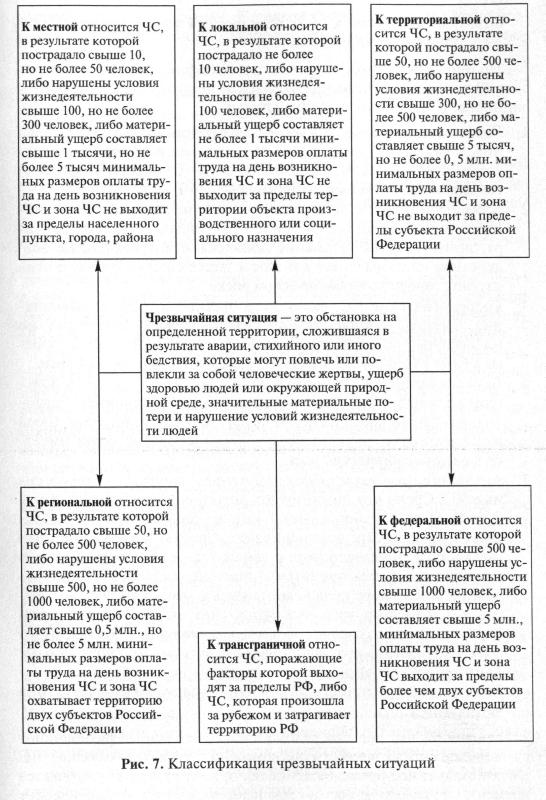 более 100 000 человек, а экономический ущерб может составлять 100 и более млрд. долларов.По генезису ЧС можно провести классификацию основных рисков. В одном из возможных подходов выделяют следующие разновидности ЧС и связанные с ними риски:Геофизические или геолого-геоморфологические ЧС. Среди них, в частности, выделяются землетрясения, извержения вулканов, цунами, сели, оползни, обвалы. С такими явлениями связывают обычно геофизический риск.Климатические ЧС, в том числе — засухи, тропические циклоны (штормы, торнадо), пылевые бури, сильные холода или жара, причем особое внимание привлекают антропогенные воздействия на глобачьный климат, а также на слой озона. В этих случаях говорят о климатическом риске.Гидрологические ЧС, включая, в частности, речные наводнения, быстрые затопления морских побережий, медленные, но масштабные колебания уровня озер, внутренних морей, перемещения русел рек. С этими ЧС связан гидрологический риск.Биологические ЧС. К ним обычно относят появление в большом количестве различного рода вредителей (например, саранчи), эпидемии среди людей и других живых организмов. Сюда же следует отнести уменьшение биоразнообразия. Здесь имеется в виду биологический риск.Антропогенные катастрофы различного масштаба — техногенные ЧС. Среди них доминируют загрязнения природной среды (чаще всего — техногенные). Сюда же следует отнести обезле-сивание местности, опустынивание, эрозию и засоление почв (вследствие гидромелиорации земель), пожары, формирование существенно неблагоприятной опасной обстановки, обусловленной различного рода техногенными сооружениями — плотинами, дамбами, каналами, водохранилищами и др. В этом случае чаще всего говорят об антропогенном риске, хотя не будет ошибкой назвать его экологическим риском. Впрочем, это не принципиально, хотя важно для систем управления в плане разделения ответственности. Для органов власти надо знать, кто за что отвечает.Очевидно, что четкого разграничения отдельных разновидностей риска иногда провести невозможно, так как возникшие ЧС имеют смешанное происхождение. Например, цунами — это одновременно и геологическое (по происхождению) и гидрологическое (по последствиям) явление. С другой стороны, пожары чаще всего имеют не природное, а антропогенное или смешанное происхождение.4.2. Пространственно-временные особенности ЧС и факторы, формирующиеся при их возникновенииВ глобальных масштабах общие закономерности пространственного распространения опасных природных и техногенных явлений изучены сравнительно хорошо. Однако наиболее значима информация о конкретном, точном месте развития конкретного явления, но именно подобные сведения часто отсутствуют. Так, например, невозможно достаточно достоверно предсказать точное местоположение эпицентров будущих землетрясений (хотя в этом направлении и достигнут значительный прогресс), площадь зоны распространения (воздействия) вулканического извержения, области затопления территории речными или морскими водами.Именно отсутствие подобных точных сведений усиливает последствия бедствий, подобных, например, катастрофическим наводнениям на реках Миссисипи и Миссури в США в 1972-м и в 1983 гг. Зона распространения вод была неожиданно слишком обширной, что привело к бедствиям в национальных масштабах. Как было установлено позднее, подобные катастрофические наводнения случаются, соответственно, один раз в 100 или в 500 лет.Очаги и источники возможной дестабилизации окружающей среды, имеющие техногенное происхождение, как правило, узко локализованы и поэтому в ряде случаев сравнительно хорошо известны. Большая часть техногенных катастроф возникает в про-мышленно развитых государствах, в местах сосредоточения промышленных производств, особенно химической ориентации. Такие места чаще всего приурочены к городам. Показательно распределение на планете 339 крупнейших инцидентов загрязнения воздуха (1900—1990 гг.), вызванных авариями на химических предприятиях, трубопроводах и на транспорте. Лишь более одной трети из них произошли в Азии и в странах Латинской Америки. Большинство же аварий отмечалось в странах Западной Европы, США и Канаде. В последнее время ситуация радикально изменилась, так как в результате массовой «миграции» опасных производств в развивающиеся страны, именно там участились аварии.Сведения о локализации возможных техногенных экологических катастроф, их зон распространения и последствий во многих случаях очень скудны. Неожиданными, например, были последствия распространения радиоактивного загрязнения почвы вследствие аварии на Чернобыльской АЭС в . Разумеется, неизвестны места возможных прорывов дамб и нефтепроводов, которые иногда сопровождаются катастрофическими разливами воды и нефти (например, происшедшим в . в Республике Коми).Для пространственного распределения катастроф типична сильная неоднородность. Например, в 2002 году континенты и страны характеризуются следующими показателями: Африка — число катастроф 51 (погибло 661 человек), Америка — 181 (825), Азия — 261 (8570), Австралия и Океания - 69 (61), Европа — 136 (459).Информация о времени возникновения катастрофы с серьезными последствиями — один из важных факторов снижения риска. К сожалению, получение подобной информации возможно только для некоторых типов природных и техногенных катастроф. Такого рода информация основывается как на сведениях — непосредственных признаках наступления того или иного явления, так и на статистической информации о повторяемости явлений. Однако построить теорию прогноза катастроф на основе данных статистики пока не удается.Степень риска опасных явлений может быть оценена с точностью до сезона года и детальнее. Это касается, например, возможности возникновения пожаров в Средиземноморской Франции. От 40 до 70 % пожаров возникает там обычно летом (в период засушливой погоды и сильных ветров). Редко большие пожары развиваются зимой — в морозную сухую и ветреную погоду. Летом, как показывает статистика, большинство пожаров развивается с 11 до 17 ч.Риск формирования тропических циклонов на Атлантическом побережье Северо-Западной Европы изменяется в течение года. По данным наблюдений за 1959—1969 гг. он наиболее велик для зимних месяцев (50,6 %). Риск от циклонов меньше в 1,5 раза осенью (32,9 %). Еще реже циклоны поражают прибрежные страны весной (в 14,1 % случаев).'Минимален риск от циклонов летом, но в это время года они особенно неожиданны и опасны.Статистические данные не позволяют достоверно предсказать момент возникновения катастроф. Так, например, для наводнений на р. Ним во Франции статистически найденный интервал повторения катастрофических наводнений был определен в 150—180 лет. Однако за период 1557 по . (т. е. за 300 лет) не произошло ни одного наводнения. Напротив, за последующий промежуток времени в 130 лет здесь случились три больших наводнения: в 1859, 1868 и в 1988 гг. При этом два из этих наводнений следовали одно за другим через 9 лет.Таким образом, на риск от опасных явлений существенно влияют внезапность, интенсивность, скорость, продолжительность и частота их развития. Например, отчетливо выраженных практически значимых временных закономерностей развития землетрясения и извержения вулканов не обнаружено. Нет таких закономерностей и в развитии техногенных катастроф (хотя, разумеется, определенные связи их с природными явлениями существуют). Развитие и масштабы экологически опасного природного или техногенного явления нередко зависят от условий природного фона, который может (как, например, сильный ветер во время развития пожара или выброса загрязнений в атмосферу) благоприятствовать или, наоборот, препятствовать распространению явления и, следовательно, усиливать или ослаблять его поражающее воздействие.Формирующиеся при техногенных авариях и катастрофах факторы оказывают поражающее воздействие на человека и окружающую среду и довольно разнообразны по своей природе. Это обстоятельство обусловливает их поражающий эффект.Факторы, обусловленные хозяйственной деятельностью. В число таких факторов техногенной опасности, возникающих при авариях и катастрофах на взрыво-, пожаро-, радиационно-, химически опасных объектах и различного рода гидротехнических сооружениях, входят:а)	температурные, механические факторы и факторы, об-
условленные высоким давлением:формирование, распространение и воздействие на объекты окружающей среды волн избыточного давления (ударных волн) при взрывах;формирование, распространение и воздействие на объекты окружающей среды тепловой радиации и конвективных тепловых потоков при пожарных и объемных взрывах;формирование полей осколков и воздействие разлетающихся осколков на объекты окружающей среды при взрывах;б)	физические факторы:образование, распространение и воздействие на человека и другие популяции электромагнитных и акустических полей, образующихся при различных авариях;в)	химические факторы:формирование, распространение и воздействие на объекты окружающей среды облаков загрязненного вредными химическими веществами воздуха;— формирование зон химического загрязнения (заражения) территорий, акваторий и объектов;г)	радиационные факторы:образование и воздействие на объекты окружающей среды радиационных полей из зоны аварии на объекте с ядерной технологией;формирование, распространение и воздействие на объекты окружающей среды радиоактивных облаков, источником которых является аварийный объект с ядерной технологией;формирование зон радиоактивного загрязнения (заражения) территорий, акваторий и объектов;д)	гидродинамические факторы, возникающие при разрушении гидротехнических сооружений напорного фронта (плотин, гидроузлов, запруд) и естественных плотин:образование волны прорыва и воздействие этой волны при своем продвижении на объекты окружающей среды;затопление территорий и объектов.Наряду с факторами, обусловленными хозяйственной деятельностью следует указать также факторы природного характера.Опасные факторы природного характера. Возникновение и развитие опасных факторов природного характера происходит при различного рода геофизических, гидрологических, метеорологических и других крупномасштабных явлениях, связанных с изменениями в природной среде.Анализ природных явлений, создающих опасную ситуацию и требующих принятия неотложных мер по защите населения и территорий, показывает, что перечень основных опасных факторов при этих явлениях может включать:а)	при землетрясениях, вызываемых естественными географическими причинами (миграцией и деформацией тектонических
плит, из которых состоит земная кора, вулканическими явлениями), а также обвалами и крупными оползнями:гипоцентральные сейсмические волны (продольные и поперечные);поверхностные сейсмические волны;б)	при извержении вулканов, сопровождающихся выделением
большого количества энергии из недр Земли с огненной лавой,
парами воды и газами, с взрывными эффектами:лавовые потоки;вулканические грязевые потоки;распространение вулканических газов;вулканические наводнения;вулканические взрывы;в)	при наводнениях, обусловленных половодьями, паводками на
реках, ветровым нагоном воды и сопровождающихся затоплением больших территорий, прилегающих к рекам, озерам или водохранилищам, — водные потоки;г)	при селевых потоках (потоках воды с обломками горных пород),
внезапно возникающих в бассейнах горных рек и характеризующихся резким подъемом уровня воды, а также эрозионным разрушительным эффектом, — удар о препятствие, сила которого зависит от объема селевых выносов, скорости и времени движения селевого потока и является мерой опасности этого поражающего фактора;д)	при снежных лавинах в горах, то есть низвержении со склонов
гор под действием силы тяжести снежных масс — высокоскоростное движение и удар снежной лавины о препятствие, сила которого служит мерой опасности лавины;е)	при оползнях в горах, то есть смещении масс горных пород по склонам под действием силы тяжести, причиной которого являются факторы климатического, гидрологического, сейсмо-тектонического, антропогенного характера, — движение большой
массы грунта по склону, сопровождающееся значительной деформацией земной поверхности;ж)	при цунами, то есть огромной силы, большой длины и амплитуды морских приливных волнах, причиной образования которых являются подводные землетрясения (в 90% случаев), подводные извержения вулканов и оползни на морском дне, — ударная сила волны цунами;з)	при ураганах, бурях и смерчах, характеризующихся высокой динамичностью и большой разрушительной силой, — скоростной напор воздушного потока и значительные градиенты давления внутри вихря.Возникновение и развитие опасных природных факторов, как правило, носит случайный характер. Вместе с тем некоторые из них, уже на имеющемся уровне знаний, поддаются прогнозированию.4.3. Риск ЧС. Причины и следствияДля анализа риска ЧС необходимо определить, по каким видам (типам) риска этот анализ надо проводить. Выше мы уже рассматривали этот вопрос. Однако в случае ЧС возможны и другие классификации рисков, связанные с определенным опытом и спецификой деятельности этого ведомства.В общем случае разработать такую классификацию весьма непросто по той причине, что природных и техногенных катастроф чрезвычайно много. Поэтому можно пойти по другому пути и предложить более упрощенные варианты такой классификации. Например, это может выглядеть так.Типы рисков по объектам исследования:человек: индивидуальный риск, риск генетический;общество: социальный, психологический, нравственный, правовой, политический, демографический, технический, экономический, ресурсный;окружающая среда: биологический, экологический, географический.Типы рисков по видам воздействия:химические;радиационные;биологические;пожаровзрывоопасные;транспортные (автотранспорт, речной транспорт, морской транспорт, железнодорожный транспорт, авиационный транспорт, продуктопроводный транспорт);стихийные бедствия и т. п.Типы рисков по виду рассматриваемых параметров ущерба:риск поражения человека;риск летального случая;риск материального ущерба;риск ущерба окружающей среде;интегральный риск.4. Для управления рисками целесообразно ввести следующие категории рисков:индивидуальный риск;социальный риск;приемлемый риск;— неприемлемый риск;пренебрежимый риск;вынужденный риск;—непрофессиональный Если вспомнить классификацию рисков, приведенную во второй и третьей частях книги, то нетрудно видеть, что в приведенной схеме появились два отличия:риск связывается с параметрами ущерба, ивводятся дополнительно и определяются несколько рисков исключительно для целей управления.Введение этих двух блоков не снимает трудностей в практической работе, потому что весьма сложно достичь соглашения по определениям приемлемого риска, пренебрежимого риска, вынужденного риска и т. д. Установить такие критерии в России невозможно, так как, в отличие от Запада, в России риски выше, а экономические возможности ниже. Поэтому те карты риска, которыми снабжены многие западные методические указания по оценке риска, для России совершенно неприемлемы.Обратимся к статистике и анализу ЧС и связанных с ними рисков.Глобальный риск от природных и техногенных опасных явлений, согласно данным ООН за период 1963—1992 гг., характеризуется следующими данными. Наибольшее количество бедствий, сопровождаемых гибелью 100 чел. и больше, было связано с наводнениями (202 случая), тропическими штормами (153), эпидемиями (133) и землетрясениями (102) и крупными техногенными авариями (96).Максимальное количество бедствий, каждое из которых сопровождается потерей годового ВНГТ в размере 1 % и выше, также приходится на наводнения и тропические штормы (76 и 73 случая, соответственно). На третьем месте — засухи (53 случая), а на четвертом (также как и в отношении гибели людей) — бедствия, вызванные землетрясениями (24 случая).Несколько иным оказалось глобальное распределение бедствий, которые породили гибель населения той или иной страны в количестве 1 % (или больше) от всего населения страны. В этом отношении первенствуют засухи (167 случаев), далее следуют наводнения и тропические штормы (соответственно, 162 и 100 случаев). Риск от такого грозного феномена как землетрясения по-прежнему значительно меньше. С другой стороны, резко возросло количество…4.4. Социально-экономические последствия ЧСКак мы уже отмечали, одно из возможных толкований риска включает в равной степени как категории последствий, так и вероятности опасных событий. По соглашению, общепринятому в большинстве стран Европы, Азии и США, индивидуальный риск фатального исхода определяется как вероятность для каждого человека быть убитым в течение года в результате воздействия рассматриваемой опасной деятельности.Общественный риск выражается соотношением между числом погибших вследствие некоторой единичной аварии и шансом (вероятностью) превышения этого числа. Нужно отметить, что данное определение общественного (социального) риска не является единственным и трансформируется в зависимости от того, какая сфера деятельности человека рассматривается.Таким образом, подтверждается высказанное положение, согласно которому риск может быть определен как некоторый многомерный вектор, включающий в себя несколько показателей, оценивающих категории и вероятности последствий. Именно по этой причине количественно риск может быть представлен как безразмерная величина, и как величина ущерба, в том числе в денежном выражении или в числе человеческих жертв. Это и есть социально-экономический аспект риска ЧС.В качестве примеров индивидуального риска в таблице 5 приведены данные для населения США.Напомним также, что социальный риск связан с субъективным восприятием и зависит от большого ряда факторов, включая психологию общества, уровень его образования, распределение грозы риска во времени, его контролируемость, новизну, значимость последствий и т. д. В последующих таблицах 6—9 приведены различные сведения, содержащие социально-экономический аспект ЧС.Из приведенных данных, представленных в этих таблицах, следует, что социально-экономические последствия ЧС усугубляются, а нанесенный ущерб и количество погибших неуклонно возрастают. Это означает и соответствующий рост всех видов рисков.Следует отметить, что на первом месте по ущербу и жертвам стоят такие природные катастрофы как наводнения. Доля жертв наводнений в общем числе погибших превышает 39%.Что касается техногенных катастроф, то число жертв в них также достаточно велико.Крупнейшие природные катастрофы XX века (число погибших 50 тыс. чел. и более).Наиболее крупные катастрофы по причиненному ими материальному ущербу (1 млрд. долл. США и более) за период 1976—1995 гг.Среди природных катастроф лидирует Азия. Среди антропогенных и экологических катастроф лидируют Америка и Европа. Континентальные последствия имела Чернобольская авария. Сотни тысяч людей были облучены йодом-131. У нескольких тысяч детей был превышен аварийный норматив в 30 бэр.В таблице 9 отражены данные по значительному количеству природных и техногенных катастроф.В странах Азии, Африки и Америки зарегистрировано 60, 52 и 51 природное и техногенное событие с материальным ущербом в каждом случае превышающем 1 млрд. долларов. Этот результат свидетельствует о настоятельной необходимости разработки теории рисков и теории прогноза антропогенных и природных катастроф.Особенно важно выявление временной динамики всех видов катастроф и связанных с ними рисков. Этот вопрос исследован гораздо в меньшей степени, чем пространственное и временное распределение ЧС. Поэтому одним из «ключей» к пониманию развития и даже прогнозу катастроф всех типов представляет собой выявление их ритмической составляющей. Несомненно, что, прежде всего, необходимо выявлять кратковременные составляющие в ритмике событий.-----------------------------------------------------------------------4.8. Прогнозирование природных и техногенных катастрофС развитием цивилизации все более актуальной становится проблема прогнозирования масштабности ожидаемых природных и техногенных катастроф. В первую очередь речь идет о возникновении и распространении опасных природных и техногенных явлений, приводящих к гибели живых существ и причиняющих человеку серьезный экономический ущерб.В настоящее время достаточно развиты различные варианты теории катастроф, анализ и оценка рисков. Однако их применение на практике наталкивается на серьезные трудности. Одной из причин такого положения дел является острая нехватка данных. Для устранения этого фактора требуется привлечение самой разнообразной аппаратуры, причем очень дорогостоящей, а также спутникового мониторинга.Решением возникающих здесь проблем занимается экоинформатика, которая обеспечивает совмещение аналитически простых, полуэмпирических и сложных нелинейных моделей экосистем с обновляемыми глобальными базами данных. Многие международные и национальные программы изучения окружающей среды, имея определенную проблемную и пространственную ориентацию, в последнее время повысили уровень тематической координации, чтобы достичь необходимого уровня эффективности. Примером такой координации являются программы Global Carbon Project (GCP) и Earth Observing System (EOS), в рамках которых сосредоточены наиболее эффективные информационные и технические средства оценки и прогнозирования динамических характеристик сложных систем, таких как система природа—общество (СПО).По мнению ряда ведущих специалистов в области прогноза природных катастроф для развития конструктивных методов прогнозирования требуется решение ряда крупных проблем. К ним относятся:1.	Адаптация методов экоинформатики применительно к проблеме диагностики и прогнозирования природных катастроф во всем их многообразии и масштабности.2.	Формирование статистических характеристик природных катастроф в их историческом аспекте, выделяя категории и определяя пространственные и временные масштабы катастрофических изменений среды обитания живых существ. 2.8. Оценка рискаИстинная логика нашего мира — это подсчет вероятностей.Д. К. МаксвеллЛюбая деятельность и все, связанные с ней мероприятия, направлены на достижение определенной цели. Поэтому планирование мероприятий и принятие решений разного уровня (стратегических, тактических, оперативных) должно происходить на уровне осознанного отношения к риску, требующего оценки уровня риска.Мы пока не умеем считать риски точно. Нет готовых формул, как, например, в механике Ньютона, в которой, взяв уравнения движения и разрешив их, мы получили бы требуемый результат.«Подправим» Адамса, о котором упомянули выше, и скажем, что в отдельных относительно простых случаях, риски можно оценить. Проще всего это сделать в отношении технического риска, а при некоторых условиях и в некоторых других ситуациях, риск можно оценить довольно точно.Риски пытаются оценить практически все люди. Делают это они, опираясь на собственный опыт, имеющиеся знания, интуицию и т. д. При этом речь идет о качественной оценке. Вполне достаточно оказывается оценок на уровне «риск большой», «риск невелик», а этим «риском можно пренебречь». Либо «риски выше», либо «риски ниже».Наука стремится к получению количественных оценок. Есть ли количественные методы или процедуры подсчета риска и насколько они точны? Ответ тут утвердительный. Да, есть. Хотя достигаемая при этом точность оставляет желать лучшего. Но универсальных методов, приложимых для расчета любых видов риска, конечно, нет.Объяснение этому состоит в том, что число ситуаций, в которых хотелось бы количественно оценить риск, чрезвычайно велико, и они могут заметно отличаться друг от друга, так что для каждой ситуации приходится рассчитывать риск по какой-либо подходящей методике. Иначе говоря, общих подходов к оценке риска пока не имеется.За время существования «теории» риска не было разработано методического аппарата, с помощью которого можно было бы количественно оценить его действенность и адекватность существующим угрозам и опасностям для населения, территорий и экономики и для отдельного человека.В практику теории риска вошла оценка полноты, достаточности и научно-технического уровня решения тех или иных конкретных задач. Однако методика этой оценки носит в основном качественный характер. В этой связи рассмотрим и прокомментируем некоторые наиболее известные и распространенные методы оценки техногенного и экологического риска.По одной из возможных классификаций различают четыре основных метода оценки риска и довольно большое число специальных методов. К основным методам относятся:Инженерный методМодельный метод.Метод экспертных оценок.Метод социологического опроса.Инженерный метод представлен так называемым логико-вероятностным рассмотрением возможного сценария развития событий (ЛВ-теория, базирующаяся на применении Булевой алгебры, или алгебры логики). При этом пользуются понятием «дерева» событий. Надо сказать, что усилиями Санкт-Петербургских ученых и, прежде всего, профессора И. А. Рябинина, этот метод разработан наиболее полно и показал неплохую работоспособность на практике, особенно в оценке риска возникновения аварий определенного типа на подводных лодках.Модельный метод представлен в литературе наиболее широко. Сюда можно отнести известный «Гарвардский метод», «Голландский метод», метод «доза-эффект», метод, предложенный сотрудниками Института атомной энергии им. И.В.Курчатова и многие другие менее известные подходы. В последние годы в этих моделях стали пользоваться термином «мерность». Имеется в виду одномерные, двумерные и даже трехмерные модели оценки рисков, например, при распространении загрязнений в атмосфере. Очень много моделей по оценке риска связаны с радиацией или влиянием экологически опасных факторов на здоровье людей. Некоторые из этих моделей чрезвычайно громоздки и сложны, и определить их эффективность не представляется возможным.Метод экспертных оценок оставляет много лазеек для получения «требуемого» результата при оценке. Здесь все зависит от честности ученых, проводящих такую оценку. Конечно, точность этой оценки невелика, потому что она является качественной, а не количественной и представляет собой некую сумму отдельных мнений.Метод социального опроса тоже может только качественно определить доминирующее в этой группе людей отношение к риску и его величине. Тем не менее, этот метод имеет достаточно широкое распространение.Приведем пять факторов, от которых может зависеть мнение людей:значимость последствий (ответ на вопрос, какие потребности будут удовлетворены и чем грозит неблагоприятный исход);распределение угрозы во времени (люди терпимее относятся к мелким авариям, чем к крупным катастрофам, которые происходят гораздо реже);контролируемость (человек готов идти на высокую степень риска в ситуации, когда он может предпринимать какие-то действия по снижению негативных последствий);добровольность (люди готовы примириться с высокими рисками, если они приняты добровольно);новизна (человек с большим доверием относится к старым, проверенным технологиям, чем к новым, о которых он ничего не знает).Таким образом, на восприятие риска отдельным человеком или группой людей влияют довольно значительное число параметров.Перейдем к более детальному рассмотрению некоторых методов. В общей постановке вопроса задача может быть сформулирована как задача оценки источников опасности и риска по каким-либо, заранее оговоренным параметрам. Эта задача включает в себя экологические, технические, социально-экономические аспекты и находит свое решение в системном анализе искусственных (геотехнических) и естественных систем. Общая предпосылка звучит так: чем более мощные потоки вещества, энергии, информации перерабатываются в этих системах, тем большую опасность представляют для окружающей природной среды и человека технологические процессы. Необходимость решения этой задачи или хотя бы отдельных ее аспектов и привела к появлению методов, которые представлены ниже.Метод материальных балансов. Этот метод основан на системе дифференциальных уравнений, описывающих движение масс вещества внутрь системы и из нее, решение которой дает возможность получить нормированные величины концентраций и интенсивности поступления j-ro загрязняющего вещества в i-й компонент системы. На основе полученных данных косвенно можно рассчитать экологические риски, связанные с загрязнением окружающей среды вследствие работы промышленного предприятия.Экометрический метод оценки техногенного воздействия на природную среду. Основы этого метода были заложены в СССР в начале 80-х гг. путем введения индекса относительной токсичности загрязняющего вещества и расчета величины относительной токсичной массы отхода производства, что позволило составить приоритетные ряды загрязняющих веществ, источников их образования и отведения в природную среду независимо от генезиса и места расположения.Достоинства этого метода, наряду с простотой расчетов и доступностью исходной информации — возможность сопоставления по уровню нагрузки на природную среду газообразных, жидких и твердых отходов и построения единых приоритетных рядов. Недостаток метода заключается в том, что он базируется на концепции ПДК, а это уже подвергалось критике ранее. Метод получил свое развитие и совершенствование в 90-х гг.Этот метод имеет множество преимуществ, но существует одно важное неудобство: нет возможности сравнивать уровень рисков от промышленных отходов, представленных в разных агрегатных состояниях.Энергетическая оценка техногенной и экологической опасности.Любой технологический процесс реализуется путем подвода (или отбора) энергии к перерабатываемому веществу. При этом изменяются не только форма, размеры исходного материала, но зачастую его физические свойства и химический состав. Изменяется химическая активность, реакционная способность, а следовательно и токсичность продукта и отходов, контактирующих с природной средой. Можно утверждать, что чем больше энергии прикладывается к единице перерабатываемого вещества, тем большую опасность представляют готовая продукция и отходы для биоты. На основании изложенного оценка экологической безопасности и уровня техногенного риска может быть выполнена путем анализа общего потребления энергии. Практическая реализация энергетического метода осложняется неопределенностью численных оценок.Метод оценки экологического риска, основанный на понятии ПДК. Сценарий первый. Нормирование качества главных компонентов природной среды заключается в установлении пределов допустимых изменений их свойств. Нормы должны устанавливаться по реакции самого чувствительного организма — индикатора, но практически наиболее часто устанавливают санитарно-гигиенические или экономически целесообразные нормативы.В качестве количественной меры загрязнения природной среды в России и ряде других стран используются предельно допустимые концентрации (ПДК) загрязняющих веществ в атмосферном воздухе, воде и почве, устанавливаемые санитарно-гигиеническими методами. Разработаны и утверждены ПДК химических веществ в воздухе рабочей зоны производственных помещений и населенных мест (среднесуточные и максимально разовые), для рыбохозяй-ственных и культурно-бытовых водоемов и почвы. Качество природной среды по уровню загрязнения считается удовлетворительным при соблюдении двух основных условий: концентрации индивидуальных загрязняющих веществ Сi должны быть меньше их ПДК Сi m ПДКi. При наличии группы веществ однонаправленного действия, одновременно присутствующих в воздушной среде, сумма отношений их концентраций должна быть меньше единицы:    n∑(Ci/ ПДКi)*m1                i=1В сопоставлении со значениями ПДК экологическую обстановку характеризуют по степени неблагополучия в соответствии с разработанной шкалой оценок.Отметим недостатки метода. ПДК устанавливаются для различных компонентов природной среды и не коррелируют между собой. В результате даже специалисту трудно ответить на вопрос, что будет опаснее для биоты: выброс загрязняющего вещества в атмосферу или искусственный перевод его в жидкую фазу. Такой «односредовый подход» стимулирует «игру в токсичные оболочки» путем применения мокрой очистки выбросов в атмосферу с образованием загрязненных сточных вод; реагентной очистки стоков с образованием токсичных шламов; сжигание осадков, сопровождающееся загрязнением атмосферы, в том числе высоко токсичными диоксинами. ПДК не учитывают региональные климатические условия. Они едины для всей страны и для любого времени года, что не отвечает физико-химическим закономерностям поведения вещества в природной среде. ПДК связаны с региональными условиями и временем года.Из сказанного следует, что ПДК и производные от них нормативы ПДВ — предельно допустимый выброс в атмосферу, ПДС — предельно допустимый сброс в водные объекты, ПДРО — предельно допустимое размещение твердых отходов, недостаточно корректно отражают реальную техногенную нагрузку на природную среду. ПДК — сугубо санитарно-гигиенические, антропоцентрические нормативы, которые не могут адекватно оценить уровень техногенного и экологического риска и экологической безопасности. Назрела необходимость разработки новых методов, базирующихся на более адекватных критериях.Однако, в настоящее время концепция ПДК не только является общепринятой в России, но и заложена во все нормативно-правовые документы. Таким образом, при всей обоснованности критики в ее адрес, эта концепция пока остается основной, хотя и не препятствует применению других методов для оценки экологического риска и управления экологической безопасностью.Сценарий второй. В этом методе нормирование техногенных воздействий, а значит поддержание экологического риска на приемлемом уровне, на природную среду при помощи санитарно-гигиенических нормативов ПДК реализуется через их производные: предельно допустимые выбросы в атмосферу — ПДВ и предельно допустимые сбросы в водные объекты — ПДС. Этот вид нормирования основывается на обеспечении значений ПДК на границе       санитарно-защитной зоны предприятия или в расчетном створе водного объекта. Нормы образования и размещения твердых отходов определяются на основе комплексного анализа технологических процессов и региональных характеристик природной среды.Главное достоинство такого подхода состоит в создании научно обоснованной системы принятия решений об экологическом риске, связанном с реализацией проектов, хозяйственной деятельности, которая может негативно воздействовать на природную среду. ОВОС является основным документом, содержащим в обобщенном виде все материалы, необходимые для проведения государственной экологической экспертизы.Для действующих предприятий и хозяйственных объектов оценка их экологической опасности (риска) производится методами экологического аудирования и на основе специальных исследований.Так, для оценки риска загрязнения поверхностных водных объектов используется методика, основанная на том положении, что опасность хозяйственного воздействия на водный объект измеряется объемом свежей воды, необходимой для восстановления вызванного этим нарушением естественного баланса водной системы.Метод оценки техногенного и экологического риска, основанный на применении предельно допустимых нормативов отведения отходов в природную среду. Нормирование техногенных воздействий при помощи предельно допустимых выбросов (ПДВ) в атмосферу и предельно допустимых сбросов (ПДС) в водоемы основывается на обеспечении нормативов ПДК в точках контроля. Для атмосферного воздуха — это граница санитарно защитной зоны предприятия. Для стоков в водные объекты, расположенные в черте населенного пункта, — ПДК в месте выпуска. Если выпуск расположен за пределами населенного пункта — ПДК в  ниже по течению реки или в  от места выпуска в непроточный водоем.Далее опять возвращаются к документу ОВОС, в котором обобщены все данные об источниках образования отходов производства, отведения их в природную среду, составе и эффективности очистных сооружений. В ОВОС приводится перечень мероприятий по защите природной среды при нормальных условиях эксплуатации и в случае неблагоприятных метеоусловий, включая защиту атмосферного воздуха, поверхностных и подземных вод, почвы, недр, флоры и фауны.Достоинство методологии ОВОС состоит в создании научно обоснованной системы принятия решений об экологической безопасности проектов, реализация которых может оказать негативное воздействие на природную среду.Метод оценки техногенного и экологического риска основанный на исследовании эколого-экономической эффективности производства. В качестве основного критерия технической и экологической безопасности, а значит и уровня риска, используется коэффициент эколого-экономической эффективности (оптимальности) технологических процессов. Выводы относительно степени экологической безопасности (а значит уровня экологического риска) производства могут быть сделаны при помощи специальных таблиц. Эти таблицы разрабатываются на основе анализа и экологического аудита нескольких сотен промышленных объектов, расположенных в различных природных условиях и относящихся к разным отраслям промышленности.Еще один метод энергетической оценки техногенного и экологического риска. Для урбанизированных регионов с разнообразными природными объектами и хозяйственными функциями уровень риска может быть определен путем оценки предельно допустимой техногенной нагрузки на основании энергетического подхода.В этом случае оказывается достаточным определить предельно допустимое потребление энергии всеми природными объектами, расположенными на исследуемой территории (ЕПД) и фактический расход топлива и энергии всеми хозяйственными объектами на этой территории (Е). В этом случае ЕПД выступает как энергетический эквивалент суммарной предельно допустимой техногенной нагрузки. Если ЕПД = Е, экологическая техноемкость территории не превышена и экологический риск тем меньше, чем больше разность между ЕПД и Е.Метод оценки риска для редких событий. В тех случаях, когда речь идет о редких опасных событиях и явлениях техногенного или природного характера, вероятностный подход к оценке риска неприемлем.Альтернативным вероятностному является подход, основанный на субъективной логике. В этом случае в рассмотрение вводится определенная мера субъективных мнений и убеждений. Обращение мнений в критерий экологического риска предусматривается с использованием метода экспертных оценок и проведением расчетов, например, по формуле Байеса. В таком подходе неизбежно могут возникнуть нетривиальные, а порой противоречивые суждения и выводы. Противоречия снимаются с привлечением аппарата правдоподобных рассуждений.В одной из предлагаемых методик экологически опасную ситуацию предлагается характеризовать показателем «значимости-тревожности», непосредственным образом связанным с возможной тяжестью рассматриваемого события и вероятностью реализации последствий. Под этой вероятностью и понимается уровень техногенного и экологического риска. Показатель «значимость-тревожность» имеет смысл численной характеристики возможных затрат на ликвидацию последствий ЧС.Суть дальнейшего анализа в этом методе сводится к следующему. Для каждого из классифицированных событий или вида последствий производится экспертная оценка риска в смысле шанса возникновения или реализации события. Результаты оценки выражаются в процентах. При данной величине риска по мнению эксперта событие возникает так часто, что ситуация характеризуется как значимая — тревожная.На основе статистической обработки данных, полученных от экспертов, строится графическая зависимость уровня риска от степени опасности события или тяжести последствий. Эта зависимость носит, как правило, характер, близкий к экспоненциальному. Далее вводится показатель неопределенности реализации рассматриваемого экологически опасного события Н, определяемый по формуле   H= -к* Ln* R, в которой к — коэффициент, определяемый по экспертным данным, R — риск.Этот метод может быть уточнен, если ввести в рассмотрение нечеткие (размытые) множества интенсивности, выражающие степень опасности события (тяжесть последствий):нулевая;исключительно слабая;очень слабая;слабая;не слабая, не сильная;сильная;очень сильная;исключительно сильная;предельно сильная.Множества, выражающие возможность возникновения экологически опасного события реализации последствий определенной степени тяжести:никогда;исключительно редко;очень редко;редко;не редко, не часто;часто;очень часто;исключительно часто;всегда.С использованием этих категорий интенсивности проводится дальнейший экспертный анализ, представляемый в виде графиков, относящихся к различным уровням показателя «значимость — тревожность». Из этих графиков уровень техногенного и экологического риска представляется не в численных оценках, а в шкале типа: очень низкий, низкий, средний, высокий, очень высокий.В заключении следует отметить, что правомерность такого подхода оспаривается достаточно большим количеством специалистов. Однако подавляющее большинство из этих специалистов ничего не предлагают взамен. В этой связи рассмотренный кратко метод оценки техногенного и экологического риска следует рассматривать как дискуссионный.Мы привели некоторые методы оценки риска, а теперь попробуем сделать обобщения. Как видно из вышеприведенных примеров при анализе риска могут использоваться самые разнообразные методические приемы. Каждый метод расчета риска разрабатывался под определенные виды задач и, конечно, не является универсальным. Поэтому каждый метод имеет свои преимущества и недостатки, что предопределяет ограниченные области его применения.Продолжая рассмотрение методов оценки риска, предлагаем обратиться к таблице 4, в которой собраны и кратко проанализированы только наиболее известные методы оценки рисков. Существуют оригинальные и мало известные методы оценки риска, а также методы, применяемые только для конкретных случаев. Разрабатываются и новые методы. Наиболее перспективными из них представляются методы синергетики, нейросети, так называемые «русла» и «джокеры», и другие. В силу высокой сложности применяемого математического аппарата, только небольшое количество специалистов способно работать этими новыми методами.В заключении представляется целесообразным обратить внимание на общие рекомендации, которых имеет смысл придерживаться при построении схемы количественной оценки риска.Определение и четкая формулировка целей при разработке способа оценки риска.Определение основных структурных уровней в общей схеме расчета риска.Определение основных подсистем общей схемы расчета риска.Предлагаемые схемы расчета рисков не должны быть громоздкими.Количество подсистем и количество элементов системы расчета должно быть минимальным.Каждый элемент и каждая подсистема общей схемы оценки риска должны иметь четкое функциональное назначение.Между элементами и подсистемами общей схемы должны существовать четко определенные и действенные прямые и обратные связи.Жизнеспособность схемы расчета риска должна быть обеспечена достаточным количеством необходимых данных.В систему расчета риска должны входить только такие элементы, работоспособность и эффективность которых проверена практикой.В расчетную схему оценки риска целесообразно вводить процедуру итерации.Часть 3УПРАВЛЕНИЕ РИСКОМВведениеСлово «управление» — наиболее часто применяемое во всех сферах человеческой деятельности. Одной из сфер деятельности, в которой это слово является главным, является политика. Президент России и Госдума озабочены «улучшением» управления на уровне государства. Нужно сказать, что «кризис управления» характерен не только для России. На сегодняшний день — это общемировая проблема.Термин «управление» тесно связан с понятием доминирования, контроля и возможностью влияния на процессы для того, чтобы они развивались в желаемом направлении. В рамках отдельно взятого человека, по-видимому, это связано с человеческой природой и в большей степени присуще мужчинам, нежели женщинам. Желание доминировать, контролировать и управлять характерно не только для отдельного человека. Это желание ярко выражено и на уровне групп людей, этносов, или отдельных национальностей, а также целых государств. Известно, что США сторонники «монополярного мира» и не скрывают своего" желания управлять всем человечеством, то есть доминировать, контролировать все и всех.Людям свойственно желание управлять природой, общественным сознанием и т. д., но при этом мало кто задумывается о смысле такого управления и о возможности его реализации. Очень часто людям только кажется, что они управляют ситуацией. Кроме того, часто происходит переоценка человеком своих возможностей в плане управления и реального влияния на ход тех или иных процессов. Как говорят, желаемое выдается за действительное.Структурирование и упорядочение в науке означает, что в проблеме управления необходимо четкое выделение, по крайней мере, трех основных компонентов:Объект, система, процесс, явление, феномен, которым мы желаем управлять.Человек или группа людей, которые желают или должны управлять.Набор методов, средств, приемов, способов, структур, схем, систем, с помощью которых мы, воздействуя на то, чем мы управляем, реализуем доминирование и контроль и достигаем поставленных целей.С первыми двумя позициями особых проблем нет, так как всегда есть то, чем надо управлять, и есть те, кто хочет или должен управлять. Есть феномен риска, которым надо управлять, или с помощью которого надо управлять, и есть люди, которые понимают, что надо научиться это делать.Тут и появляется сложнейшая проблема — а как это все можно осуществить? Оказывается, что в нашем распоряжении не так уж много возможностей. В общем плане различают следующие способы управления риском:Организационные.Технические.Технологические.Экономические.Командно-административные.Информационные.Интеллектуальные.Ни один из этих способов, взятый в отдельности, проблему управления риском не решает. Чаще всего, приходиться применять несколько методов, используя наработки многих наук, то есть междисциплинарный подход. Решением этой задачи занимается наука об управлении, которая, в свою очередь, распадается на ряд отдельных направлений. К этой науке тесно примыкает наука о принятии решений.Что касается науки об управлении риском, то все началось еще со времен Бернулли и Колумба и активизировалось в конце XIX в., когда началась разработка актуарной математики. Предметом ее рассмотрения являются риски и их управление, что связано с теорией страхования жизни и построения пенсионных схем. В этой теории продолжительность жизни рассматривается как случайная величина и ключевой функцией является функция выживания. Зная эту функцию, можно эффективно строить работу страховых компаний и управлять рисками. Затем, когда появились первые автоматы, появилась теория автоматического управления, которая к настоящему времени является хорошо разработанной наукой. Но жизнь выдвигала все новые и новые задачи, кроме того, усложнялись условия, в которых надо осуществлять это управление. Усложнялись также объекты и системы, а значит и риски, которыми надо управлять.Спустя сто лет в конце XX века возникли принципиально новые проблемы, обусловленные экономическими и демографическими факторами, что вновь обостряет и делает актуальной задачу управления рисками.Мир изменился и мы перешли в новую информационную реальность, то есть мы перешли от индустриального общества к «обществу риска». Многими специалистами этот переход связывается с изменением системных свойств нашего мира. Эти изменения можно связать со следующими факторами:Возникновение рисков, обусловленных длинными причинно-следственными связями.Междисциплинарный характер риска.Глобальные изменения.Сокращение горизонта прогноза.Системный кризис означает невозможность решить возникающие проблемы в одной области и на одном уровне. Поэтому в настоящее время исчисление рисков, необходимое для построения эффективной системы управления рисками, включая математическое моделирование, технологии принятия решений, анализ статистики, рассматривается как важнейшая область деятельности. Эта область деятельности служит связывающим звеном между естественными, точными и гуманитарными науками. Иными словами, в отношении рисков и управления ими, мы находимся в области параметров, с которыми ранее человечество не встречалось.Со стратегической точки зрения на проблему управления рисками можно посмотреть с разных позиций:Создавать все заново. На это Нет ресурсов.Максимально использовать все имеющееся наработки, одновременно отказавшись от старых взглядов «отраслевого подхода» к проблеме управления рисками.Как отмечено выше, нет единства мнений и относительно того, что считать руководящей идеей. Есть специалисты, считающие, что надо придерживаться «стратегии нормальных аварий», а есть специалисты, считающие, что основой должна служить «стратегия реагирования на изменения свойств системы». Есть еще «стратегия гарантированной надежности», а также «стратегия с идеальным мониторингом». Выбор есть, но он не так прост, и на практике приходится пользоваться либо модификациями этих стратегий, либо их комбинациями.Наконец, отметим, что, говоря о подходах, применяемых при решении задачи об управлении рисками, ученые и специалисты довольно сильно расходятся в толковании слов, обозначающих эти подходы. В последнее время все мы наиболее часто слышим словосочетание «системный подход» или «системный анализ». Найдутся достаточно много людей, которые возьмутся растолковать вам, что это такое. Но проявим сдержанный скептицизм. Особенно трудно объяснить, что такое «системный анализ». Слово «система» ассоциируется с понятием целого, а слово «анализ» означает разложение на части. Вот и попробуйте примирить эти две противоположности. Правда есть Закон синтеза, позволяющий временно удерживать эти противоположности вместе до того момента, как будет найдено новое понимание вопроса. Можно сказать иначе «Анализ систем». При таком словосочетании некоторая неопределенность снимается, если под этим понимать анализ объектов, рассматриваемых как системы. Что касается словосочетания «системный подход», то его разъяснение будет дано и проиллюстрировано ниже по ходу изложения материала.3.1. История взаимосвязи управления и рискаУправление и риск существовали всегда с момента появления человечества. Управление осуществлялось с учетом риска на основе интуиции, опыта и здравого смысла и являлось эмпирическим. Управление обеспечивало выживание человека и общины. На более поздних стадиях развития человечества появились государства. Управление осуществлял верховный правитель страны на основе свода правил и установок религии. Основа такого управления в обществе сохранилась в своих чертах до наших дней. В последующем для более эффективного управления в практику решения частных задач внесли элементы математической теории управления и математической теории оптимизаций.Во времена промышленной революции возникла классическая теория управления (регулирования) отдельными механизмами, устройствами и процессами, основанная на описании динамики объектов дифференциальными уравнениями. При управлении риск учитывался косвенно по критериям устойчивости, возможности резонансных явлений и разрушения и т. д. Успехи классической теории управления колоссальны, например управление запуском и движением космического корабля. В создание классической теории управления наиболее ценный вклад внесли Н. Chestnut, R. W. Mayer, F. R. Bellman, Л. С. Понтрягин, Я. 3. Цыпкин и др.Во время Второй Мировой войны для целей управления возникла такая математическая дисциплина, как исследование операций (Джон фон Нейман и др.), использующая системный подход к постановке задач и принятию решений. В последующем эта дисциплина почти полностью переключилась на теорию игр и решение оптимизационных задач методами линейного и нелинейного программирования. Были созданы методы для решения отдельных задач оптимизации с критериями экономической эффективности (транспортная задача, раскрой материала и т. д.).Сразу же после второй мировой войны возникла кибернетическая теория управления (Н. Винер и др.). В ней по наблюдаемым параметрам на входе и выходе объекта строилась математическая модель объекта в виде так называемого «черного ящика» Такое управление использовалось для решения частных задач оптимального управления. Риск при таком управлении рассматривался как вероятность неуспеха в достижении цели из-за неадекватности модели и наличия помех.В 1952 году появилась наука управление риском инвестиций, когда Г. Марковиц сформулировал задачу выбора оптимального портфеля ценных бумаг. Для каждой ценной бумаги в портфеле учитывались: доходность как математическое ожидание и риск как среднеквадратическое отклонение и мера неопределенности доходности. Вводились такие новые понятия, как диверсификация, кривые безразличия, достижимое и эффективное множества портфелей. Вклад Г. Марковица был значителен, и ему была присуждена Нобелевская премия по экономике за 1990 год. В дальнейшем теория портфеля была развита как теория VaR (Value-at-Risk) в работах Д. Тюбина, Д. Маршалла, У. Шарпа, С. Росса.С появлением ЭВМ возникло так называемое информационное управление (В. М. Глушков, В. И. Скурихин и др.), а точнее, АСУ — автоматизированные системы управления. Эти системы имеют:об охране окружающей среды. Попробуем и мы поговорить на эту тему, но уже с учетом того, что сказано в первой части нашего повествования.Слова «опасность» и «безопасность» относятся к наиболее часто употребляемым. Ими пользуются постоянно простые люди, их затаскали политики, с экранов телевизора тоже толкуют каждый день об опасностях и безопасности. Что же при этом имеется в виду? Даже беглый взгляд показывает, что все эти люди имеют в виду, вообще говоря, разные вещи.Нет согласия и среди ученых. Действительно, обратимся, например, к недавно принятому Государственному стандарту Российской Федерации. Аспекты безопасности ГОСТ Р51898-2002 РФ по проблеме безопасности. Дата введения 2003-01-01!В этом документе опасность определяется как потенциальный источник возникновения ущерба, безопасность — как отсутствие недопустимого риска. С точки зрения «ключевого слова», опасность идентифицируется с источником, а безопасность рассматривается как отсутствие чего-то. Кстати, «недопустимый риск» также требует своего определенияВ других литературных источниках под термином «опасность» понимается ситуация в окружающей человека среде (природной и социальной), в которой при некоторых условиях (случайного или детерминированного характера) возможна реализация нежелательных событии (военного, технического, природного, экономического или социального характера — аварий, стихийных бедствий, эпизоотии, эпидемий, экономических или социальных конфликтов и т. д.), и, как следствие, возникновение в окружающей среде тех или иных угроз, способных привести к нежелательным последствиям — ущербу для личности, общества, природной среды. Опасность — это ситуация, постоянно присутствующая в окружающей среде, но характеризующаяся только потенциальной возможностью к возникновению чрезвычайной ситуации (ЧС).Мало того, что это очень длинное определение, оно еще и маловразумительно, потому что «обставляет» этот термин многими другими, требующими также своего определения. Попробуйте определить, например, слово «ситуация» и у вас немедленно возникнут затруднения. Но все же видно, что здесь опасность — это, прежде всего, ситуация.Есть и другие определения опасности, мы не будем их приводить. Ясно, что науке хотелось бы попробовать обобщить это понятие, сделать его общепринятым, универсальным, применимым, если не ко всем, то хотя бы к большинству сфер деятельности человека.Затруднения с толкованием понятия опасность связаны с тем, что все, кто пытается дать это определение, сами того не ведая, рассуждают в рамках логики Аристотеля. Они всячески стремятся ответить на вопрос, а чем же является опасность. Но мы уже говорили в первой части, к чему это приводит. Вспомним, что идентификационное «является» придает статичность этому понятию и вынуждает давать ограниченное конкретной ситуацией определение опасности. Отсюда такое обилие определений и даже отождествление опасности и ситуации.Зададимся вопросом, опасность — это самостоятельное существительное, или оно имеет смысл только рядом с глаголом — действием? По нашему мнению верно второе. И вот почему. Понятие опасности неразрывно связано с дальнейшим развитием процессов. Все зависит от того, кто (что) участвует в процессе и как процесс развивается. Ведь никто не будет отрицать, что опасности возникают и исчезают. Таким образом, понятие опасности — это динамическое понятие, а не статическое. Это приводит нас к необходимости определить опасность, связав ее с процессами, а не со структурой.Возможный подход состоит в следующем. Попробуем определить опасность как существование (в смысле глагола) угрозы от чего-то чему-то, от чего-то кому-то, от кого-то кому-то и от кого-то чему-то. Тогда логично подразделить опасности на три вида:1) опасности реальные( проявленные);2 ) опасности потенциальные;3) опасности мнимые.Опасности реальные — это, прежде всего, очевидные, объективные опасности, существование которых подтверждено всей практикой человеческой деятельности. Примеров больше чем достаточно.Опасности потенциальные, а с ними мы постоянно имеем дело — это опасности нам известные, могущие проявиться при определенных обстоятельствах. Здесь тоже каждый желающий может найти массу примеров.Наконец, опасности мнимые. Под мнимыми опасностями надо понимать такие, которые существуют потенциально, но нам они не известны, это не выявленные опасности, иначе говоря, мы о них ничего не знаем, но они существуют, либо опасности, о которых мы знаем, но считаем, что ими можно пренебречь. Разумеется, это деление тоже достаточно условно, так как развиваться процесс может разными сценариями и в плане деления опасностей на виды, один вид опасности может переходить в другой и — наоборот.Но вот, что сейчас важно. Такое определение опасности легко увязать с понятием вероятности и ввести шкалу количественной оценки опасности посредством оценки вероятности. Такая шкала легко воспринимается человеческим сознанием и, как мы покажем ниже, может быть представлена множеством численных значений, лежащих в диапазонах 0—1, или 0 — 10, или 0 -100.Обратимся теперь к определению понятия «безопасность». Начнем с критики. В ряде документов и Законов, безопасность определяется посредством слова «состояние». Например, «Безопасность человека, общества, окружающей человека природной среды в условиях возможных ЧС — состояние защищенности жизненно важных интересов личности, общества, защищенности окружающей природной среды от угроз, присущих той или иной ЧС природного и техногенного характера». Аналогичное определение безопасности содержится в Законе об охране окружающей среды.Слово «состояние» и в том, и в другом случае, является ключевым. Но давайте подумаем над тем, что такое «состояние».В физике термин «состояние» имеет четкий и ясный смысл. Так, например, состояние материальной точки однозначно определяется заданием двух параметров — координаты и скорости (импульса). Состояние идеального газа определяется уже заданием пяти параметров — давления, объема, температуры, массы газа и его химического состава. Состояние электрона в атоме определяется заданием его вектора состояния (волновой функции) с соответствующими квантовыми числами. Эти примеры можно продолжить и не только из физики. Говоря о состоянии здоровья человека, врачи тоже указывают ряд параметров — давление, температуру тела, состав крови и множество других. То есть даже медицина слово состояние понимает как задание совокупности параметров, определяющих это состояние.Приведенные примеры относятся к нашим модельным представлениям о состоянии того или иного объекта. Физика оперирует достаточно простыми и ясными моделями. И в этом потрясающая сила этой науки. Недаром говорят — физика сильна своей методологией.Что касается медицины, то тут дело сложнее, это подтверждается тем, что очень часто на основании анализов медики все равно затрудняются поставить диагноз и довольно часто ошибаются. Это говорит о том, что привлеченных параметров оказывается недостаточно для определения состояния человека, либо не они являются определяющими.Тогда мы вправе задать вопрос — как описать состояние объекта, который в нашем случае представляет собой сложную социально-техническую и биологическую систему? Мы берем на себя смелость заявить, что пока этого никто не знает. Чтобы описать состояние сложного объекта тоже надо привлечь параметры. Но сколько их должно быть? Какие из них главные, значимые? Какие из них внешние, а какие внутренние, каково соотношение между ними? Вряд ли у тех, кто давал определение «безопасности» есть ответы на эти вопросы. И вряд ли они знакомы с одной из теорем Геделя, которая утверждает, что состояние сложного объекта в детерминированном виде описать не представляется возможным.Может быть, безопасность имеет смысл определить через опасность? Ведь безопасность — это противоположность опасности, то есть ее отсутствие. Но как оформить это утверждение на вербальном уровне и на языке формул, то есть количественно? Опять обратимся к примерам. В физике есть понятие упругости, обратная величина носит название податливости. Далее, всем хорошо известное понятие электрического сопротивления имеет свою противоположность — проводимость. Понятие вязкости имеет свою противоположность — текучесть. Эти и другие примеры говорят о том, что в количественном отношении опасность и безопасность могут рассматриваться как обратные величины. Значит, если мы определим опасность количественно, то оценка безопасности превращается в простую арифметическую процедуру. Мы еще вернемся к этому вопросу, а пока попробуем, не влезая в лингвистические дебри, сформулировать понятие безопасности.Безопасность — это совокупность условий и факторов, обеспечивающих защищенность социума и природы от природных, техногенных и социальных катаклизмов, катастроф и действий, способных нанести ущерб человеку. Обратите внимание, что мы обошлись без слова «состояние». Причем вложили в наше определение более широкий смысл. В чем это выражается? На сегодняшний день выделяют около двадцати основных видов безопасности — государственную, военную, экономическую, продовольственную, технологическую, экологическую, информационную и т. д. Лингвистическая эквилибристика заключается в том, что наше определение безопасности и шире, и гибче, так как говорит о том, что разные виды безопасности должны обеспечиваться разными факторами и в разных условиях. Действительно, наличие ядерного оружия выступает как фактор, обеспечивающий военную безопасность. Обеспечение же экологической безопасности должно достигаться не ядерным оружием, а другими средствами.Сделаем ряд замечаний. Так как «опасность» по одному из определений трактуется как «ситуация», то вполне понятно, что многие авторы связывают опасность с чрезвычайной ситуацией (ЧС), правда при этом сторонники такого определения тут же оговариваются и говорят о различиях в понятии опасности и понятии ситуации. Как следствие этого, при количественной оценке ЧС возникает ряд трудностей, так как необходимо учитывать не только вероятность реализации опасности, но и степень уязвимости общества к угрозам, обусловленным реализацией рассматриваемой опасности.Термин «безопасность» любому человеку представляется вполне понятным, однако на практике это понятие каждый понимает по-своему и зачастую трактует его как ему удобнее и выгоднее. В Толковом словаре В. Даля «безопасность — отсутствие опасности; сохранность, надежность». В советскую эпоху в академическом Словаре современного русского языка это понятие трактовалось так же, но в несколько урезанном виде — «как отсутствие опасности, сохранность».Наиболее общее понятие «безопасность» употребляется применительно ко многим процессам. Оно отражает не только присущие конкретному случаю специфические признаки безопасности субъекта и объекта, но включает в себя нечто общее, что и позволяет использовать это понятие в различных областях.Безопасность с момента зарождения человечества является важнейшей потребностью человека. Как философская категория она выступает формой выражения жизнеспособности и жизнестойкости объектов материального мира. Однако столь прямолинейно упрощенное, чисто лингвистическое толкование данного понятия как отсутствие опасности или как «отсутствие угроз приобретенным ценностям», или как условие жизнедеятельности личности, общества и государства, представляется неправомерным, поскольку при этом как бы подразумевается возможность достижения подобной идеальной ситуации. С точки зрения количественной оценки это означает, что безопасность должна равняться бесконечности, что конечно, недостижимо. Если вспомнить наши рассуждения о человеческом мышлении и о человеческом сознании, то у безопасности есть объективная и субъективная составляющие и безопасность является одновременно и денотацией и коннотацией. Поэтому категория «безопасность» — относительна и смысловое значение приобретает только в связи с конкретными условиями, факторами, объектами или действиями.2.4. Определение понятия «риск»Понятие риск с древнейших времен известно практически каждому человеку и на бытовом уровне применяется наиболее часто в качестве приближенной оценки опасности (вероятности)  срыва или невозможности реализации задуманного действия, мероприятия или процесса в целом или в отдельных их частях в самых разнообразных сферах человеческой деятельности.Упоминание о риске мы находим в трудах Аристотеля, Платона, других древних и более поздних философов и исследователей. Мы слышим это слово в речах политиков, военных, финансистов, экономистов, спортсменов, медиков, представителей многих других профессий.Не смотря на то, что понятие риска столь широко и давно известно и применяется в различных областях человеческой деятельности, до сих пор не существует общепринятого его определения. Неоднозначна также роль риска как специального показателя оценки возможности реализации того или иного события. Расхождения здесь столь значительны, что по сути дела являются противоположностями. Так, встречаются подходы, в которых риск и его оценка играют решающую роль. В то же самое время, достаточно заметное количество специалистов, в том числе и в области риска и методов его расчета, придерживаются мнения о нецелесообразности применения этого показателя для оценки возможности реализации того или иного события, считают риск малоинформативной характеристикой.Слово «риск» как утверждают филологи, появилось в европейских языках довольно поздно, только в конце XV века. Еще позже оно проникло в Россию и его первоначальное толкование означало «удаль», «отвагу», «действия на авось» (Словарь Даля). Основными сферами его применения стали мореплавание и торговля. Примерно с этого времени возникло интуитивное различие между «опасностью» и «риском». Один из современных специалистов по риску формулирует его следующим образом: «Здесь есть две возможности. Либо возможный ущерб рассматривается как следствие решения, то есть, обусловлен принятым решением. Тогда мы говорим о риске как о риске решения. Либо же считается, что причины риска вовне, то есть вменяются окружающему миру, и тогда мы говорим об опасности».Наличие столь разных точек зрения вполне понятно, так как при расчете риска, определяемого, например, как мера вероятности нанесения заданного ущерба, конечный результат сильно зависит как от числа стартовых параметров, вводимых в расчет, так и от самого способа расчета риска. Так, например, в США существуют методики расчета риска возникновения аварий на промышленных предприятиях, в которых число стартовых параметров превышает тысячу единиц. Порой при расчете риска разными методами возникновения одного и того же события могут получиться принципиально отличные результаты.Тем не менее, риск как показатель и его оценка, приобретают в наше время все более широкое распространение и значимость, что указывает на необходимость достижения консенсуса в толковании понятия риск и совершенствовании и унификации методов его расчета.Понятие «риск» как сложное многогранное социально-политическое явление объективно носит конкретно-исторический характер и тесно связано с категорией «безопасность». Перед современной наукой стоит актуальная проблема формирования системы знаний о безопасности человека и риске. В этой системе знаний должна занять достойное место формализованная наука о риске с соответствующими базовыми принципами и методологией.В науке и в повседневной жизни существуют не только различия в понимании содержания понятия «риск», но и разные точки зрения по поводу объективной и субъективной природы риска. Это выражается в том, что на сегодняшний день можно насчитать несколько десятков определений риска. А некоторые авторы утверждают, что число определений превысило сотню!В одном из подходов к проблеме риска исходят из предпосылки, что риск — категория объективная, которая позволяет регулировать отношения между людьми, трудовыми коллективами, организациями и другими субъектами общественной жизни, возникающими вследствие превращения возможности в действительность. Риск при этом рассматривается как понятие, представляющее собой «возможную опасность случайного наступления отрицательных (личных и имущественных) последствий».Достаточно широко распространена субъективная концепция риска. Наиболее последовательно она разработана В. А. Ойгензих-том, который исходит из того, что риск всегда субъективен, поскольку выступает как оценка человеком поступка, как сознательный выбор с учетом возможных альтернатив. Субъективная концепция ориентирована на субъект действия, учитывает осознание последствий, выбор варианта поведения, что обосновывает возложение соответствующих обязанностей или освобождение от них. Поскольку с точки зрения этой концепции проявление риска всегда связано с волей и сознанием человека, то «риск — это выбор варианта поведения с учетом опасности, угрозы, возможных последствий».Обе концепции риска имеют право на жизнь. Однако когда речь идет о риске как специфической форме деятельности, социальном феномене, выполняющем регулирующую функцию на основе учета потребностей и интересов индивидов, социальных групп, трудовых коллективов, учреждений, организаций и т. д., более плодотворной для анализа реальной действительности представляется концепция риска, сочетающая в себе объективный и субъективный подходы.Таким образом, сложность понятия риска определяется его комплексностью. Если в . Британское Королевское Общество в своем отчете «Оценка риска» предложило на этот счет очень жесткие формулировки, то в , в последующем отчете «Риск: анализ, восприятие и управление» обоснование согласованных определений оказалось невозможным, ввиду отсутствия согласия между участвовавшими в этой работе специалистами в области естественных и общественных наук.Главная трудность состоит в необходимости различения между реальным, объективным и измеримым риском, который подчиняется формальным законам математической статистики, и лишь качественно воспринимаемым субъективным риском. Не вызывает сомнений, что проблема риска требует анализа также в социальном и культурном контексте. Это определяет ограниченную возможность использования количественных оценок.Ситуация еще более осложняется ввиду субъективности оценок в подходах к проблеме риска, продиктованной стремлением получить поддержку. Профессор Т. Кили совершенно прав, отмечая, что «... ученые являются людьми и, если они видят возможность финансирования, они стремятся продемонстрировать, что их разработки ведут к «правильным» ответам... Сейчас политически правильно полагать, например, что курение порождает рак легких, а выбросы человеком углекислого газа в атмосферу обусловливают «разгоняющееся» глобальное потепление...». Подобная ситуация становится опасной, когда научное сообщество объединяется для достижения такого рода целей.Вернемся к проблеме определения риска, и помимо тех, что уже приведены выше, процитируем в качестве примера некоторые из придуманных нами и имеющихся в литературе.1.  Риск — это мера опасности.2.  Риск — возможность возникновения неблагоприятных последствий, вызванных антропогенными и природными факторами. 3.  Риск — вероятность того, что то или иное вещество или ситуация под воздействием определенных условий перейдут в категорию опасных. Риск представляет собой комбинацию трех факторов:вероятность возникновения неблагоприятной ситуации (например, участившиеся случаи заболеваний или травм определенного рода);последствия возникновения неблагоприятной ситуации;неопределенность в оценке как вероятности, так и величины последствий.В других определениях указывается, что риск — комбинация еще большего числа факторов. Пока остановимся и отметим, что подавляющим числом специалистов признается, что риск — понятие сложное, комплексное, многогранное и, скорее всего, риск в равной мере включает как категории последствий, так и вероятности возникновения нежелательных опасных событий.Определений, как мы уже сказали, много, и очень часто они «подгоняются» под конкретную задачу или под конкретный вид деятельности. Что же можно предложить в такой ситуации? Можно ли найти новые формулировки, новые слова с понятным смысловым содержанием, позволяющими предложить определение риска более общего, универсального, характера?Подойдем к этой проблеме следующим образом. Рассмотрим риск с разных точек зрения.Риск с позиции процесса мышления. Тогда риск одновременно денотация и коннотация.Риск с позиции логики. Аристотелевская логика при поиске определения риска не годится. Нужна логика, содержащая «может быть».Риск с позиций математики. Риск — это вероятность. Что-то, связанное с неопределенностью.Риск с позиции физики. Риск не физическая величина. Нет приборов или аппаратуры, позволяющей «измерить» риск.Риск с позиции теории информации. Риск — объективное содержание связи между взаимодействующими материальными объектами, проявляющееся в изменении состояний этих объектов. Риск — это запомненный выбор одного варианта из нескольких возможных и равноправных. Риск — это мера незнания. Отсутствие необходимой информации или ее нехватка.Риск с позиций синергетики. Риск — это вероятность потери устойчивости на траектории движения системы к намеченной цели (к аттрактору).Риск с позиции теории размерности. Величина, имеющая или не имеющая размерность. Риск также может выражаться в денежном исчислении, в числе человеческих жертв, в частоте событий и т. д.Риск с позиции отнесения к наукам. Риск — это междисциплинарное понятие.Риск с позиции конкретного человека — индивидуальный риск. Понятие, зависящее от возраста, образованности, уровня культуры, возможностей и уровня сознания человека, а также от ситуации, в которой он находится.Риск с позиции социума. Общественный риск. Доминирующее в группе людей представление о значимости тех или иных опасностей.Риск с позиции экономической парадигмы. Выгодно — не выгодно.Риск с позиции системы принятия решений. Инструмент управления.Риск как явление. Используется во многих естественных, гуманитарных и общественных науках.Риск как прогноз. Попытка предсказания будущего в вероятностных терминах с учетом ущерба или потерь.Риск как результат. Игрок. Сознательный поиск опасных ситуаций.Риск как норма морали (нравственности). Ответственность за принятое решение.Подведем итоги. В настоящее время назрела необходимость создания общей теории риска как отдельной научной дисциплины. Потребность в научном подходе к обеспечению безопасности особенно возросла сегодня вследствие резкого ухудшения экологической ситуации не только на региональном, но и глобальном уровне, а также неуклонного роста числа природных и антропогенных катастроф.Существует также острая потребность в социальном заказе на концепцию, методологию и методы, позволяющие на научной основе принимать решения, реализация которых гарантировала бы приемлемый риск для общества в ходе экономического развития и исключала бы ухудшение качества окружающей среды, деградацию всей социально-экономической общественной системы, обеспечивала бы условия устойчивого развития.К сожалению, пока как фундаментальная, так и прикладная наука, оказались не в состоянии предложить требуемую концепцию, разработать соответствующую методологию и внедрить методы для их реализации. Конечно, здесь имеются объективные трудности. Концепция и методология обеспечения безопасности должны учитывать широкий спектр экономических, социальных, технологических, экологических и других факторов. Пока не хватает данных, база знаний неполна, что всегда ведет к неопределенностям. Значительные неопределенности имеются и в идентификации опасностей, и в количественной оценке возможного ущерба.Теория риска должна стать инструментом управления и количественного обоснования оптимального распределения материальных и иных ресурсов общества на различные виды деятельности. Наибольшие трудности для теории связаны с принципиальной нелинейностью, обусловленной с процессами взаимодействия внутри человеческого общества и его взаимоотношений с окружающей средой.2.7. Классификация и определениенекоторых видов риска с точки зрения конкретного участникаПод классификацией обычно понимают намерение втиснуть что-то в уже имеющуюся схему. Однако под классификацией можно понимать задачу расстановки, размещения, расположения имеющихся данных, событий, явлений, процессов по определенным признакам. Иначе, классификация — это процесс упорядочения. Так как упорядочение знаний — основная задача науки, то все науки стремятся непременно что-то классифицировать.Можно ли классифицировать риски? Вопрос имеет смысл, так как классификация позволяет по-новому взглянуть на проблему и даже что-то предсказать. Такова, например, таблица Д. И. Менделеева, которая не только объяснила периодичность в появлении одинаковых свойств химических элементов, но и предсказала три новых элемента, которые вскоре были открыты. Однако все попытки классифицировать элементарные частицы, не смотря на то, что этой проблемой занимаются светлейшие головы человечества, пока не увенчались успехом.Классифицировать можно по разным схемам. Например, по иерархическому уровню, попросту говоря, по масштабу проблемы. Тогда риски будут соответственно глобального, регионального, национального и локального уровня. Это так называемая вертикальная шкала. Такая классификация оправдана, и она действительно применяется повсеместно. Есть и так называемая горизонтальная шкала. Обычно под этим понимается классификация рисков по дисциплине исследования. При этом молчаливо принимается джентльменское соглашение, что все науки одинаково значимы. Остановимся на этом подробнее.Биологический риск. Возникновение биологического риска может происходить двумя путями:В первом случае опасность для живого организма находится вне его. К этой категории рисков относится возникновение эпидемий и экологические бедствия.Угроза для живого возникает в самом организме. Сюда относятся риски, связанные с генной инженерией.Риск эпидемий. Сегодня распространение различных инфекций достигло угрожающих масштабов. По данным ВОЗ стремительно шагает СПИД, грипп, малярия, кишечные заболевания, венерические болезни и т. д. Приоритетной задачей здесь специалисты считают разработку новых вакцин. Однако это меры aposteriory. Возникновение таких рисков пока не прогнозируется, так как отсутствует общая теория рисков.Технический риск. Наиболее распространенный вид антропогенного риска. Понимается очень широко — от риска сбоя в работе отдельного агрегата или детали до риска аварий и катастроф в планетарном масштабе. Тесно связан с теорией надежности и теорией безопасности, в современной постановке вопроса — с безопасностью жизнедеятельности.Экологический риск. Существует много определений экологического риска.В общем плане экологический риск — это риск нарушения динамического равновесия в экологических системах, которое приводит к изменению параметров характеристик их абиотических и биотических составляющих в результате природных процессов или техногенной деятельности.Понятие риска в прикладной экологии (геоэкологии) связано с источниками опасности для экологических систем и процессов, в них протекающих, и может подвергаться целенаправленному воздействию с целью управления величиной этого риска. Для динамических процессов, происходящих в экосистемах, критерии экологического риска адекватны оценке степени отклонения реализуемой или ожидаемой траектории эволюции источников от оптимальной, то есть такой, при которой вред, нанесенный окружающей среде, равен нулю или сведен к минимуму.Сопоставление и сравнение расхождения траекторий имеет множество интерпретаций, но по своему смыслу именно это сравнение может быть принято в качестве меры экологического риска, если речь идет о динамической постановке задачи. Нетрудно видеть, что в такой интерпретации мера экологического риска выступает как составляющая при оценке состояния и качества окружающей среды и поэтому должна связываться с другими способами оценки этого состояния и качества.При таком толковании экологического риска задача его определения и оценки возникает естественным образом в связи с необходимостью ответить на следующие вопросы:Что может быть нарушено в экосистеме в результате постоянной «накачки» в нее загрязняющих веществ и энергии в различных видах?Каковы показатели этого нарушения?Каков риск появления нарушения?Какова степень его тяжести?Каковы последствия?Сформулированные пять базовых вопросов задают соответственно необходимые форматы представления агрегированной информации и намечают пути и способы ее агрегирования посредством понятия риска.Тот факт, что экологический риск своим происхождением обязан, в основном, хозяйственной деятельности человека, указывает на то, что экологический риск напрямую связан с состоянием и функционированием техногенных объектов. Это означает, что в генезисе экологического риска изначально заложено его соответствие и корреляция техническому риску.Для системы принятия решений, как показывает практика, полезным является увязка состояния объекта с состоянием окружающей среды. При этом имеются в виду прежде всего экологические угрозы, в числе которых могут быть различного уровня аварии, химическое, энергетическое (тепловое) загрязнение, воздействие электромагнитных и акустических полей, опасные технологии и т. д.Сделать это можно, применяя аналогии между состояниями технического объекта и качественными характеристиками экосистем.В приведенных ниже таблицах 2 и 3 представлена вспомогательная информация, позволяющая целенаправленно организовать процедуру оценки экологического риска.Определение и оценка экологического риска включает части, функционально связанные между собой:информационный ресурс анализа экологического риска;возможность взаимной трансформации информации, полученной на основе результатов оценки экологического риска и любого другого способа описания экологического состояния рассматриваемого объекта.Информационный ресурс анализа экологического риска, дающий возможность реализовать задачу теоретически, базируется на совокупности сведений из соответствующих областей знаний, набора статистических данных о работе промышленных предприятий и энергетических объектов, о состоянии здоровья населения и результатов расчета математических моделей различных процессов и явлений в рассматриваемом объекте.Возможность взаимной трансформации информации, поступающей в систему контроля за состоянием объекта, означает, что информация должна быть конструктивной, то есть сопоставимой с оценками, получаемыми другими методами.К экологическим рискам относят риски загрязнения окружающей среды, риски разрушения биоты, перенаселения, истощения природных и пищевых ресурсов. Теперь к экологическим рискам относят риски электромагнитные и акустические. Особенно опасен3) На национальном и даже на локальном уровнях вопросами обеспечения техногенной и экологической безопасности обычно занимаются разные структуры и разные ведомства. Это объективно связано с тем, что научно-технические основы мер, действий и технологий по обеспечению этих двух видов безопасности существенно отличаются.Риски генной инженерии. Опасная сторона генной инженерии состоит в том, что для ее «продукта» нет пути назад. Генетически модифицированный организм может размножаться, обмениваясь генетическим материалом, вызывая неожиданные эффекты в биосфере. Вмешательство человека привело к тому, что генами стали обмениваться организмы, которые в природе этого не делают. Могут возникнуть неожиданные побочные явления. Генетики и инженеры стремятся уменьшить или игнорировать такой риск, но хорошо известно, что микроорганизмы могут обменивать генетический материал между разными видами живых существ. Сейчас в продаже на Западе имеется достаточно много продуктов с этикеткой ГМП — генетически модифицированный продукт. В России такого предупреждения практически нет. Безопасно ли потребление таких продуктов? Ответа на это вопрос пока нет. Уже обнаружено, что ГМП могут вызвать аллергические реакции. Известны даже смертные случаи. В ряде источников указывается, что кроме растений были созданы и «новые животные». Реализуются биотехнологические проекты, направленные на создание животных с заранее запланированными свойствами. Таким образом, человечество входит в «новый мир». Но все научные разработки, успешно применявшиеся в биологии, в этой области в настоящее время практически не используются. Мы можем выпустить джина из бутылки и не заметить этого.Выше мы уже говорили о видах риска — военном, экономическом, информационном, медицинском и т. д. Их определения также отличаются друг от друга. Двигаясь дальше в плане классификации, можно сказать, что стройной системы, где каждый риск занимает свое место, нет. В каждой области знаний или сферах человеческой деятельности «изобретаются» все новые и новые виды рисков.. Некоторые из них — результат развития технологий и общего прогресса, другие могут быть и надуманными, лишенными какого-либо смысла.Препятствием на пути построения, стройной классификации может служить тот факт, что человек не только генерирует новые риски, но и сами риски могут порождать также новые риски.Например, риск + риск = новый риск. Или риск + защита = новый риск и т. д.Следует сказать также, что новые технологии порождают, в принципе, те же риски, что и старые, но более высокого уровня, что позволяет говорить о существовании целого поколения рисков.Риски ядерной энергетики — радиационный риск. Здесь пока от комментариев воздержимся.Риски техногенных и природных катастроф (риски ЧС) можно классифицировать по уровню и масштабам их последствий и возможностям управления. В некоторых случаях классификация ведется с учетом уровня достаточности решения с точки зрения проблемы управления рисками. Нужно сказать, что эти классификации относятся к ситуации, которая образуется после свершения ЧС, то есть после того как, например, дом завалился, определяется масштаб катастрофы, число жертв, ущерб и т. д., и только тогда происходит соответствующая классификация.Весь опыт человека показывает, что повторение видов катастроф означает, что частично они могут предсказываться и управляться на разных уровнях. Составляя такую классификацию видов катастроф, можно показать, что управление рисками этих катастроф возможно только при определенном уровне организации человека.Так, человек или община способны при использовании всех ресурсов, находящихся в их распоряжении, организовать видовой образ жизни (питание, дыхание, движение, взаимодействие с окружающей средой), решить бытовые проблемы, применить опыт предыдущих поколений, установить наблюдение за состоянием окружающей среды, избежать части природных и техногенных рисков. В то же время проблему, например, устойчивого социально-экономического развития общества можно решить только на уровне государства, а экологические и планетарные проблемы — только в составе мирового сообщества землян.Так как возможности любого государства ограничены', интеграция его с другими государствами представляется необходимой. Эта интеграция дает возможность управлять трансграничными и наднациональными рисками, что является необходимой предпосылкой для перехода на более высокий уровень управления. Хорошим примером международной интеграции может служить международное сотрудничество в области наблюдения и исследований предвестников землетрясений, имеющих региональные и глобальные масштабы. Есть и другие крупные международные проекты.Продолжая тему комплексности понятия риск, заметим, что важнейшими факторами любого типа риска являются:опасные природные и техногенные явления;уязвимость населения;социальный и природный фон развития опасных явлений;реакция населения на опасные явления, степень подготовленности к ним.Возможны, однако, и другие классификации, учитывающие, что риск от катастрофы, в том числе и техногенной, определяется двумя главными факторами:самим опасным явлением (его спецификой, масштабом и т. п.) иуязвимостью населения (его реакцией, организацией мер предупреждения и т. п.).Последняя зависит от целого ряда обстоятельств, в том числе — экономических, социальных, этнокультурных, психологических и др. Естественно, что все указанные факторы изменяются в пространстве и во времени. Поэтому их можно картировать. Использование карт риска позволяет спланировать меры по ослаблению последствий опасных явлений.Можно ли продолжить классификацию рисков? Да, можно. Это скорее дело вкуса и личных пристрастий. Но мы пока на этом остановимся.2.8. Оценка рискаИстинная логика нашего мира — это подсчет вероятностей.	Д. К. МаксвеллЛюбая деятельность и все, связанные с ней мероприятия, направлены на достижение определенной цели. Поэтому планирование мероприятий и принятие решений разного уровня (стратегических, тактических, оперативных) должно происходить на уровне осознанного отношения к риску, требующего оценки уровня риска.Мы пока не умеем считать риски точно. Нет готовых формул, как, например, в механике Ньютона, в которой, взяв уравнения движения и разрешив их, мы получили бы требуемый результат.«Подправим» Адамса, о котором упомянули выше, и-скажем, что в отдельных относительно простых случаях, риски можно оценить. Проще всего это сделать в отношении технического риска, а при некоторых условиях и в некоторых других ситуациях, риск можно оценить довольно точно.Риски пытаются оценить практически все люди. Делают это они, опираясь на собственный опыт, имеющиеся знания, интуицию и т. д. При этом речь идет о качественной оценке. Вполне достаточно оказывается оценок на уровне «риск большой», «риск невелик», а этим «риском можно пренебречь». Либо «риски выше», либо «риски ниже».Наука стремится к получению количественных оценок. Есть ли количественные методы или процедуры подсчета риска и насколько они точны? Ответ тут утвердительный. Да, есть. Хотя достигаемая при этом точность оставляет желать лучшего. Но универсальных методов, приложимых для расчета любых видов риска, конечно, нет.Объяснение этому состоит в том, что число ситуаций, в которых хотелось бы количественно оценить риск, чрезвычайно велико, и они могут заметно отличаться друг от друга, так что для каждой ситуации приходится рассчитывать риск по какой-либо подходящей методике. Иначе говоря, общих подходов к оценке риска пока не имеется.За время существования «теории» риска не было разработано методического аппарата, с помощью которого можно было бы количественно оценить его действенность и адекватность существующим угрозам и опасностям для населения, территорий и экономики и для отдельного человека.В практику теории риска вошла оценка полноты, достаточности и научно-технического уровня решения тех или иных конкретных задач. Однако методика этой оценки носит в основном качественный характер. В этой связи рассмотрим и прокомментируем некоторые наиболее известные и распространенные методы оценки техногенного и экологического риска.По одной из возможных классификаций различают четыре основных метода оценки риска и довольно большое число специальных методов. К основным методам относятся:Инженерный методМодельный метод.Метод экспертных оценок.Метод социологического опроса.Инженерный метод представлен так называемым логико-вероятностным рассмотрением возможного сценария развития событийПроблема техногенной безопасности связана с ростом мировой экономики: с одной стороны, с непрерывным увеличением числа производственных мощностей и увеличением объемов производства; с другой - с усложнением промышленных технологий.Факторами роста техногенной опасности выступают, во-первых, нерационатьное, с точки зрения безопасности, размещение некоторых потенциатьно опасных объектов производственного назначения, хозяйственной и социальной инфраструктуры. Это характерно доя многих стран мира, но в особенности для развивающихся государств и государств переходного типа, включая Россию.Во-вторых, имеют место просчеты в технической политике проектирования, строительства, модернизации и эксплуатации потенциатьно опасных объектов, упадок проектно-конструкторского дела и качества труда, низкое качество прикладных исследований, проектирования, производства и произведенной продукции.В-третьих, распространены технологическая отстаюсть производства, низкие темпы внедрения ресурсоэнергосберегающих и других технически совершенных и безопасных технологий. Повсеместно наблюдается значительный износ средств производства, достигающий в некоторых случаях предаварийного уровня.В-четвертых, снижение профессионального уровня работников, культуры труда, уход квалифицированных специалистов из производства, проектно-конструкторского дела, прикладной науки, упадок ответственности должностных лиц, снижение уровня производственной и технологической дисциплины.Сюда же следует отнести несовершенство нормативно-правовой базы по вопросам техногенной безопасности. Владельцы потенциально опасных предприятий не принимают достаточных мер, а порой и совсем игнорируют работу по предотвращению аварий на них, предупреждению возможного ущерба, защите персонала и населения, проживающего вблизи потенциально опасных объектов. Надзор за состоянием потенциально опасных объектов недостаточен, системы контроля наличия опасных или вредных факторов ненадежны, малочисленны или отсутствуют вовсе.Снизился уровень техники безопасности на производстве, транспорте, в энергетике и сельском хозяйстве. Значительная часть систем технологического контроля, технической диагностики, безаварийной остановки производства, аварийного оповещения, локализации или подавления аварийных ситуаций малоэффективна, а на некоторых потенциально опасных производствах такие системы технологической безопасности не созданы вообще. За последние годы резко снизились объемы производства индивидуальных средств защиты для персонала и населения. Не завершено построение и не налажено нормальное функционирование систем декларирования и лицензирования деятельности по созданию и эксплуатация потенциально опасных объектов хозяйственного назначения. Недостаточно широко поставлено дело страхования техногенных рисков. Экономические трудности вынуждают предприятия промышленности, энергетики, транспорта, сельского хозяйства сокращать число работников сферы обеспечения безопасности. Перечисленные причины аварийности характерны для современного состояния экономики России, многие из них действуют также в производственных сферах развивающихся стран. Негативные факторы, обусловленные ростом масштабов мировой хозяйственной деятельности, универсальны и не обходят своим воздействием даже передовые в техническом отношении государства.Для оценки потенциальной техногенной опасности важно выделить потенциально опасные объекты. По степени потенциальной опасности, приводящей к техногенным катастрофам в сфере гражданского хозяйственного комплекса, можно отметить объекты ядерной, химической, металлургической и горнодобывающей промышленности, инженерные сооружения (плотины, эстакады, нефтегазохранилища), транспортные системы (аэрокосмические, наземные, надводные), перевозящие опасные грузы и большие массы людей, магистральные газонефтепродуктопроводы. Сюда же относятся такие опасные объекты оборонного комплекса, как ракетно-космические и авиационные системы с ядерными и обычными зарядами, атомные подводные системы с ядерными и обычными зарядами, надводные суда, крупные склады обычных и химических вооружений. Типы и параметры поражающих факторов при авариях на этих объектах могут изменяться в весьма широких пределах.Для оценки уровня техногенной безопасности в XXI в. должно быть учтено, что в мировой техногенной гражданской и оборонной сфере насчитывается до тысячи объектов ядерной техники мирного и военного назначения, более 50 тыс. ядерных боеприпасов, до 80 тыс. тонн химических боеприпасов, сотни тысяч тонн взрывопожароопасных, сильно действующих ядовитых веществ, десятки тысяч объектов с высокими запасами потенциальной и кинетической энергии, энергии газов и жидкостей.В России наибольшую опасность в техногенной сфере представляют радиационные и транспортные аварии, аварии с выбросом химически и биологически опасных веществ, взрывы и пожары, гидродинамические аварии, аварии на электроэнергетических системах и очистных сооружениях.Наиболее часто аварии, сопровождаемые взрывами, пожарами и обрушениями, происходят на предприятиях химической, нефтехимической и нефтеперерабатывающей промышленности, а также на объектах жилого и социально-бытового назначения.На предприятиях нефтеперерабатывающей промышленности крайне медленно осуществляется модернизация технологических установок; износ основного оборудования производств, созданных в 60-х и начале 70-х гг., составляет свыше 70%. Многие нефтеперерабатывающие установки не оснащены средствами противоаварийной защиты и локализации выбросов. Серьезную угрозу для населения и окружающей среды представляют предприятия по хранению нефти и нефтепродуктов, расположенные в городах.В Российской Федерации находится в эксплуатации около 300 тыс. км магистральных трубопроводов, в том числе 150 тыс. км газопроводов, 49 тыс. км нефтепроводов, 25 тыс. км продуктопроводов. Аварийность на магистральных нефте-газопродукто-проводах продолжает расти. Высока аварийность и на промысловых трубопроводах. Ежегодно на них происходит 40-50 тыс. аварий. При этом имеют место значительные потери нефти, внутри-почвенные нефтеобразования. При среднем сроке службы трубопроводов в 20 лет, 12% трубопроводов находятся в эксплуатации 35 и более лет, 32% - более 20 лет, 30% - 15-20 лет. Модернизация трубопроводного транспорта идет неудовлетворительно. Объемы профилактических ремонтов не превышают 5% потребности. В перспективе, в связи с предстоящим развертыванием нефте- и газодобычи на российском шельфе, острота проблемы безопасности трубопроводов в местах и с мест добычи резко возрастет.Продолжает оставаться высокой аварийность на других видах транспорта. Среднегодовое число транспортных происшествий превысило 150 тыс., а число жертв колеблется в пределах 20-40 тыс. человек. В России число погибших пассажиров и членов экипажей на 1 млрд. пассажиро- километров составляет: на автомобильном транспорте - 30-35 (что намного выше, чем в развитых странах мира), на авиационном - более 1, на железнодорожном - 0,02-0,03.Не снижается опасность возникновения гидродинамических аварий. На территории Российской Федерации эксплуатируется более 30 тыс. водохранилищ и несколько сотен накопителей промышленных стоков и отходов. Имеется около 60 крупных водохранилищ емкостью более 1 млн куб. метров. Острой является проблема обеспечения безопасности гидротехнических сооружений. Эти сооружения на 200 водохранилищах и 56 накопителях отходов эксплуатируются без реконструкции более 50 лет и находятся в аварийном состоянии. Находясь, как правило, в черте крупных населенных пунктов или выше их и являясь объектами повышенного риска, такие гидротехнические сооружения при разрушении плотин могут привести к катастрофическому затоплению обширных территорий, населенных пунктов, объектов экономики, гибели людей, длительному прекращению судоходства, сельскохозяйственного и рыбопромыслового производства.Существенные угрозы безопасности и нормальной жизни населения несет нестабильная работа систем жизнеобеспечения, объектов коммунального хозяйства. Существующие мощности практически по всем регионам и населенным пунктам России недостаточны и не отвечают нормативным требованиям. За последние 10-15 лет физический износ объектов социальной инфраструктуры возрос в 1,7 раза и в большинстве городов и населенных пунктов достиг критической величины - 50-70%. Ветхость систем обеспечения стала фактором постоянной опасности возникновения ЧС на объектах жилищно-коммунального назначения.Особую угрозу в осенне-зимний отопительный период создают аварии на системах теплоснабжения городов. Это происходит из-за того, что предзимние работы в полном объеме систематически не выполняются, а также вследствие нехватки топлива. Каждую зиму без центрального отопления остаются целые жилые кварталы с десятками тысяч жителей.Не только в России, но и в мире в целом предполагается формирование новой модели государства, уже не просто правового и социального, но «социоприродного», «экологического», «устойчивого», которое само подвергнется изменениям под влиянием перехода на путь устойчивого развития. Такое государство обязано не только эффективно организовывать жизнь людей, удовлетворять их разумные жизненные потребности, гарантировать права и свободы каждого человека, но обеспечивать безопасность своих граждан и заботиться об обеспечении таких же возможностей для всех последующих поколений. Приоритетными в деятельности государства должны стать вопросы безопасности, сохранения и улучшения окружающей природной среды, разумного освоения природных ресурсов. Это принципиально новые функции государства которые совсем не просто выполнить, ибо государства всех предыдущих моделей либо, в лучшем случае, лишь декларировали эти функции в своих законах, никогда не реализовывая их, либо считали, что они не требуют соответствующего законодательного оформления и их выполнение как бы само собой разумеется.2.8. Оценка рискаИстинная логика нашего мира — это подсчет вероятностей.Д. К. МаксвеллЛюбая деятельность и все, связанные с ней мероприятия, направлены на достижение определенной цели. Поэтому планирование мероприятий и принятие решений разного уровня (стратегических, тактических, оперативных) должно происходить на уровне осознанного отношения к риску, требующего оценки уровня риска.Мы пока не умеем считать риски точно. Нет готовых формул, как, например, в механике Ньютона, в которой, взяв уравнения движения и разрешив их, мы получили бы требуемый результат.«Подправим» Адамса, о котором упомянули выше, и скажем, что в отдельных относительно простых случаях, риски можно оценить. Проще всего это сделать в отношении технического риска, а при некоторых условиях и в некоторых других ситуациях, риск можно оценить довольно точно.Риски пытаются оценить практически все люди. Делают это они, опираясь на собственный опыт, имеющиеся знания, интуицию и т. д. При этом речь идет о качественной оценке. Вполне достаточно оказывается оценок на уровне «риск большой», «риск невелик», а этим «риском можно пренебречь». Либо «риски выше», либо «риски ниже».Наука стремится к получению количественных оценок. Есть ли количественные методы или процедуры подсчета риска и насколько они точны? Ответ тут утвердительный. Да, есть. Хотя достигаемая при этом точность оставляет желать лучшего. Но универсальных методов, приложимых для расчета любых видов риска, конечно, нет.Объяснение этому состоит в том, что число ситуаций, в которых хотелось бы количественно оценить риск, чрезвычайно велико, и они могут заметно отличаться друг от друга, так что для каждой ситуации приходится рассчитывать риск по какой-либо подходящей методике. Иначе говоря, общих подходов к оценке риска пока не имеется.За время существования «теории» риска не было разработано методического аппарата, с помощью которого можно было бы количественно оценить его действенность и адекватность существующим угрозам и опасностям для населения, территорий и экономики и для отдельного человека.В практику теории риска вошла оценка полноты, достаточности и научно-технического уровня решения тех или иных конкретных задач. Однако методика этой оценки носит в основном качественный характер. В этой связи рассмотрим и прокомментируем некоторые наиболее известные и распространенные методы оценки техногенного и экологического риска.По одной из возможных классификаций различают четыре основных метода оценки риска и довольно большое число специальных методов. К основным методам относятся:Инженерный методМодельный метод.Метод экспертных оценок.Метод социологического опроса.Инженерный метод представлен так называемым логико-вероятностным рассмотрением возможного сценария развития событий (ЛВ-теория, базирующаяся на применении Булевой алгебры, или алгебры логики). При этом пользуются понятием «дерева» событий. Надо сказать, что усилиями Санкт-Петербургских ученых и, прежде всего, профессора И. А. Рябинина, этот метод разработан наиболее полно и показал неплохую работоспособность на практике, особенно в оценке риска возникновения аварий определенного типа на подводных лодках.Модельный метод представлен в литературе наиболее широко. Сюда можно отнести известный «Гарвардский метод», «Голландский метод», метод «доза-эффект», метод, предложенный сотрудниками Института атомной энергии им. И.В.Курчатова и многие другие менее известные подходы. В последние годы в этих моделях стали пользоваться термином «мерность». Имеется в виду одномерные, двумерные и даже трехмерные модели оценки рисков, например, при распространении загрязнений в атмосфере. Очень много моделей по оценке риска связаны с радиацией или влиянием экологически опасных факторов на здоровье людей. Некоторые из этих моделей чрезвычайно громоздки и сложны, и определить их эффективность не представляется возможным.Метод экспертных оценок оставляет много лазеек для получения «требуемого» результата при оценке. Здесь все зависит от честности ученых, проводящих такую оценку. Конечно, точность этой оценки невелика, потому что она является качественной, а не количественной и представляет собой некую сумму отдельных мнений.Метод социального опроса тоже может только качественно определить доминирующее в этой группе людей отношение к риску и его величине. Тем не менее, этот метод имеет достаточно широкое распространение.Приведем пять факторов, от которых может зависеть мнение людей:значимость последствий (ответ на вопрос, какие потребности будут удовлетворены и чем грозит неблагоприятный исход);распределение угрозы во времени (люди терпимее относятся к мелким авариям, чем к крупным катастрофам, которые происходят гораздо реже);контролируемость (человек готов идти на высокую степень риска в ситуации, когда он может предпринимать какие-то действия по снижению негативных последствий);добровольность (люди готовы примириться с высокими рисками, если они приняты добровольно);новизна (человек с большим доверием относится к старым, проверенным технологиям, чем к новым, о которых он ничего не знает).Таким образом, на восприятие риска отдельным человеком или группой людей влияют довольно значительное число параметров.Перейдем к более детальному рассмотрению некоторых методов. В общей постановке вопроса задача может быть сформулирована как задача оценки источников опасности и риска по каким-либо, заранее оговоренным параметрам. Эта задача включает в себя экологические, технические, социально-экономические аспекты и находит свое решение в системном анализе искусственных (геотехнических) и естественных систем. Общая предпосылка звучит так: чем более мощные потоки вещества, энергии, информации перерабатываются в этих системах, тем большую опасность представляют для окружающей природной среды и человека технологические процессы. Необходимость решения этой задачи или хотя бы отдельных ее аспектов и привела к появлению методов, которые представлены ниже.Метод материальных балансов. Этот метод основан на системе дифференциальных уравнений, описывающих движение масс вещества внутрь системы и из нее, решение которой дает возможность получить нормированные величины концентраций и интенсивности поступления j-ro загрязняющего вещества в i-й компонент системы. На основе полученных данных косвенно можно рассчитать экологические риски, связанные с загрязнением окружающей среды вследствие работы промышленного предприятия.Экометрический метод оценки техногенного воздействия на природную среду. Основы этого метода были заложены в СССР в начале 80-х гг. путем введения индекса относительной токсичности загрязняющего вещества и расчета величины относительной токсичной массы отхода производства, что позволило составить приоритетные ряды загрязняющих веществ, источников их образования и отведения в природную среду независимо от генезиса и места расположения.Достоинства этого метода, наряду с простотой расчетов и доступностью исходной информации — возможность сопоставления по уровню нагрузки на природную среду газообразных, жидких и твердых отходов и построения единых приоритетных рядов. Недостаток метода заключается в том, что он базируется на концепции ПДК, а это уже подвергалось критике ранее. Метод получил свое развитие и совершенствование в 90-х гг.Этот метод имеет множество преимуществ, но существует одно важное неудобство: нет возможности сравнивать уровень рисков от промышленных отходов, представленных в разных агрегатных состояниях.Энергетическая оценка техногенной и экологической опасности.Любой технологический процесс реализуется путем подвода (или отбора) энергии к перерабатываемому веществу. При этом изменяются не только форма, размеры исходного материала, но зачастую его физические свойства и химический состав. Изменяется химическая активность, реакционная способность, а следовательно и токсичность продукта и отходов, контактирующих с природной средой. Можно утверждать, что чем больше энергии прикладывается к единице перерабатываемого вещества, тем большую опасность представляют готовая продукция и отходы для биоты. На основании изложенного оценка экологической безопасности и уровня техногенного риска может быть выполнена путем анализа общего потребления энергии. Практическая реализация энергетического метода осложняется неопределенностью численных оценок.Метод оценки экологического риска, основанный на понятии ПДК. Сценарий первый. Нормирование качества главных компонентов природной среды заключается в установлении пределов допустимых изменений их свойств. Нормы должны устанавливаться по реакции самого чувствительного организма — индикатора, но практически наиболее часто устанавливают санитарно-гигиенические или экономически целесообразные нормативы.В качестве количественной меры загрязнения природной среды в России и ряде других стран используются предельно допустимые концентрации (ПДК) загрязняющих веществ в атмосферном воздухе, воде и почве, устанавливаемые санитарно-гигиеническими методами. Разработаны и утверждены ПДК химических веществ в воздухе рабочей зоны производственных помещений и населенных мест (среднесуточные и максимально разовые), для рыбохозяй-ственных и культурно-бытовых водоемов и почвы. Качество природной среды по уровню загрязнения считается удовлетворительным при соблюдении двух основных условий: концентрации индивидуальных загрязняющих веществ Сi должны быть меньше их ПДК Сi m ПДКi. При наличии группы веществ однонаправленного действия, одновременно присутствующих в воздушной среде, сумма отношений их концентраций должна быть меньше единицы:    n∑(Ci/ ПДКi)*m1                i=1В сопоставлении со значениями ПДК экологическую обстановку характеризуют по степени неблагополучия в соответствии с разработанной шкалой оценок.Отметим недостатки метода. ПДК устанавливаются для различных компонентов природной среды и не коррелируют между собой. В результате даже специалисту трудно ответить на вопрос, что будет опаснее для биоты: выброс загрязняющего вещества в атмосферу или искусственный перевод его в жидкую фазу. Такой «односредовый подход» стимулирует «игру в токсичные оболочки» путем применения мокрой очистки выбросов в атмосферу с образованием загрязненных сточных вод; реагентной очистки стоков с образованием токсичных шламов; сжигание осадков, сопровождающееся загрязнением атмосферы, в том числе высоко токсичными диоксинами. ПДК не учитывают региональные климатические условия. Они едины для всей страны и для любого времени года, что не отвечает физико-химическим закономерностям поведения вещества в природной среде. ПДК связаны с региональными условиями и временем года.Из сказанного следует, что ПДК и производные от них нормативы ПДВ — предельно допустимый выброс в атмосферу, ПДС — предельно допустимый сброс в водные объекты, ПДРО — предельно допустимое размещение твердых отходов, недостаточно корректно отражают реальную техногенную нагрузку на природную среду. ПДК — сугубо санитарно-гигиенические, антропоцентрические нормативы, которые не могут адекватно оценить уровень техногенного и экологического риска и экологической безопасности. Назрела необходимость разработки новых методов, базирующихся на более адекватных критериях.Однако, в настоящее время концепция ПДК не только является общепринятой в России, но и заложена во все нормативно-правовые документы. Таким образом, при всей обоснованности критики в ее адрес, эта концепция пока остается основной, хотя и не препятствует применению других методов для оценки экологического риска и управления экологической безопасностью.Сценарий второй. В этом методе нормирование техногенных воздействий, а значит поддержание экологического риска на приемлемом уровне, на природную среду при помощи санитарно-гигиенических нормативов ПДК реализуется через их производные: предельно допустимые выбросы в атмосферу — ПДВ и предельно допустимые сбросы в водные объекты — ПДС. Этот вид нормирования основывается на обеспечении значений ПДК на границе       санитарно-защитной зоны предприятия или в расчетном створе водного объекта. Нормы образования и размещения твердых отходов определяются на основе комплексного анализа технологических процессов и региональных характеристик природной среды.Главное достоинство такого подхода состоит в создании научно обоснованной системы принятия решений об экологическом риске, связанном с реализацией проектов, хозяйственной деятельности, которая может негативно воздействовать на природную среду. ОВОС является основным документом, содержащим в обобщенном виде все материалы, необходимые для проведения государственной экологической экспертизы.Для действующих предприятий и хозяйственных объектов оценка их экологической опасности (риска) производится методами экологического аудирования и на основе специальных исследований.Так, для оценки риска загрязнения поверхностных водных объектов используется методика, основанная на том положении, что опасность хозяйственного воздействия на водный объект измеряется объемом свежей воды, необходимой для восстановления вызванного этим нарушением естественного баланса водной системы.Метод оценки техногенного и экологического риска, основанный на применении предельно допустимых нормативов отведения отходов в природную среду. Нормирование техногенных воздействий при помощи предельно допустимых выбросов (ПДВ) в атмосферу и предельно допустимых сбросов (ПДС) в водоемы основывается на обеспечении нормативов ПДК в точках контроля. Для атмосферного воздуха — это граница санитарно защитной зоны предприятия. Для стоков в водные объекты, расположенные в черте населенного пункта, — ПДК в месте выпуска. Если выпуск расположен за пределами населенного пункта — ПДК в  ниже по течению реки или в  от места выпуска в непроточный водоем.Далее опять возвращаются к документу ОВОС, в котором обобщены все данные об источниках образования отходов производства, отведения их в природную среду, составе и эффективности очистных сооружений. В ОВОС приводится перечень мероприятий по защите природной среды при нормальных условиях эксплуатации и в случае неблагоприятных метеоусловий, включая защиту атмосферного воздуха, поверхностных и подземных вод, почвы, недр, флоры и фауны.Достоинство методологии ОВОС состоит в создании научно обоснованной системы принятия решений об экологической безопасности проектов, реализация которых может оказать негативное воздействие на природную среду.Метод оценки техногенного и экологического риска основанный на исследовании эколого-экономической эффективности производства. В качестве основного критерия технической и экологической безопасности, а значит и уровня риска, используется коэффициент эколого-экономической эффективности (оптимальности) технологических процессов. Выводы относительно степени экологической безопасности (а значит уровня экологического риска) производства могут быть сделаны при помощи специальных таблиц. Эти таблицы разрабатываются на основе анализа и экологического аудита нескольких сотен промышленных объектов, расположенных в различных природных условиях и относящихся к разным отраслям промышленности.Еще один метод энергетической оценки техногенного и экологического риска. Для урбанизированных регионов с разнообразными природными объектами и хозяйственными функциями уровень риска может быть определен путем оценки предельно допустимой техногенной нагрузки на основании энергетического подхода.В этом случае оказывается достаточным определить предельно допустимое потребление энергии всеми природными объектами, расположенными на исследуемой территории (ЕПД) и фактический расход топлива и энергии всеми хозяйственными объектами на этой территории (Е). В этом случае ЕПД выступает как энергетический эквивалент суммарной предельно допустимой техногенной нагрузки. Если ЕПД = Е, экологическая техноемкость территории не превышена и экологический риск тем меньше, чем больше разность между ЕПД и Е.Метод оценки риска для редких событий. В тех случаях, когда речь идет о редких опасных событиях и явлениях техногенного или природного характера, вероятностный подход к оценке риска неприемлем.Альтернативным вероятностному является подход, основанный на субъективной логике. В этом случае в рассмотрение вводится определенная мера субъективных мнений и убеждений. Обращение мнений в критерий экологического риска предусматривается с использованием метода экспертных оценок и проведением расчетов, например, по формуле Байеса. В таком подходе неизбежно могут возникнуть нетривиальные, а порой противоречивые суждения и выводы. Противоречия снимаются с привлечением аппарата правдоподобных рассуждений.В одной из предлагаемых методик экологически опасную ситуацию предлагается характеризовать показателем «значимости-тревожности», непосредственным образом связанным с возможной тяжестью рассматриваемого события и вероятностью реализации последствий. Под этой вероятностью и понимается уровень техногенного и экологического риска. Показатель «значимость-тревожность» имеет смысл численной характеристики возможных затрат на ликвидацию последствий ЧС.Суть дальнейшего анализа в этом методе сводится к следующему. Для каждого из классифицированных событий или вида последствий производится экспертная оценка риска в смысле шанса возникновения или реализации события. Результаты оценки выражаются в процентах. При данной величине риска по мнению эксперта событие возникает так часто, что ситуация характеризуется как значимая — тревожная.На основе статистической обработки данных, полученных от экспертов, строится графическая зависимость уровня риска от степени опасности события или тяжести последствий. Эта зависимость носит, как правило, характер, близкий к экспоненциальному. Далее вводится показатель неопределенности реализации рассматриваемого экологически опасного события Н, определяемый по формуле   H= -к* Ln* R, в которой к — коэффициент, определяемый по экспертным данным, R — риск.Этот метод может быть уточнен, если ввести в рассмотрение нечеткие (размытые) множества интенсивности, выражающие степень опасности события (тяжесть последствий):нулевая;исключительно слабая;очень слабая;слабая;не слабая, не сильная;сильная;очень сильная;исключительно сильная;предельно сильная.Множества, выражающие возможность возникновения экологически опасного события реализации последствий определенной степени тяжести:никогда;исключительно редко;очень редко;редко;не редко, не часто;часто;очень часто;исключительно часто;всегда.С использованием этих категорий интенсивности проводится дальнейший экспертный анализ, представляемый в виде графиков, относящихся к различным уровням показателя «значимость — тревожность». Из этих графиков уровень техногенного и экологического риска представляется не в численных оценках, а в шкале типа: очень низкий, низкий, средний, высокий, очень высокий.В заключении следует отметить, что правомерность такого подхода оспаривается достаточно большим количеством специалистов. Однако подавляющее большинство из этих специалистов ничего не предлагают взамен. В этой связи рассмотренный кратко метод оценки техногенного и экологического риска следует рассматривать как дискуссионный.Мы привели некоторые методы оценки риска, а теперь попробуем сделать обобщения. Как видно из вышеприведенных примеров при анализе риска могут использоваться самые разнообразные методические приемы. Каждый метод расчета риска разрабатывался под определенные виды задач и, конечно, не является универсальным. Поэтому каждый метод имеет свои преимущества и недостатки, что предопределяет ограниченные области его применения.Продолжая рассмотрение методов оценки риска, предлагаем обратиться к таблице 4, в которой собраны и кратко проанализированы только наиболее известные методы оценки рисков. Существуют оригинальные и мало известные методы оценки риска, а также методы, применяемые только для конкретных случаев. Разрабатываются и новые методы. Наиболее перспективными из них представляются методы синергетики, нейросети, так называемые «русла» и «джокеры», и другие. В силу высокой сложности применяемого математического аппарата, только небольшое количество специалистов способно работать этими новыми методами.В заключении представляется целесообразным обратить внимание на общие рекомендации, которых имеет смысл придерживаться при построении схемы количественной оценки риска.Определение и четкая формулировка целей при разработке способа оценки риска.Определение основных структурных уровней в общей схеме расчета риска.Определение основных подсистем общей схемы расчета риска.Предлагаемые схемы расчета рисков не должны быть громоздкими.Количество подсистем и количество элементов системы расчета должно быть минимальным.Каждый элемент и каждая подсистема общей схемы оценки риска должны иметь четкое функциональное назначение.Между элементами и подсистемами общей схемы должны существовать четко определенные и действенные прямые и обратные связи.Жизнеспособность схемы расчета риска должна быть обеспечена достаточным количеством необходимых данных.В систему расчета риска должны входить только такие элементы, работоспособность и эффективность которых проверена практикой.В расчетную схему оценки риска целесообразно вводить процедуру итерации.Часть 3УПРАВЛЕНИЕ РИСКОМВведениеСлово «управление» — наиболее часто применяемое во всех сферах человеческой деятельности. Одной из сфер деятельности, в которой это слово является главным, является политика. Президент России и Госдума озабочены «улучшением» управления на уровне государства. Нужно сказать, что «кризис управления» характерен не только для России. На сегодняшний день — это общемировая проблема.Термин «управление» тесно связан с понятием доминирования, контроля и возможностью влияния на процессы для того, чтобы они развивались в желаемом направлении. В рамках отдельно взятого человека, по-видимому, это связано с человеческой природой и в большей степени присуще мужчинам, нежели женщинам. Желание доминировать, контролировать и управлять характерно не только для отдельного человека. Это желание ярко выражено и на уровне групп людей, этносов, или отдельных национальностей, а также целых государств. Известно, что США сторонники «монополярного мира» и не скрывают своего" желания управлять всем человечеством, то есть доминировать, контролировать все и всех.Людям свойственно желание управлять природой, общественным сознанием и т. д., но при этом мало кто задумывается о смысле такого управления и о возможности его реализации. Очень часто людям только кажется, что они управляют ситуацией. Кроме того, часто происходит переоценка человеком своих возможностей в плане управления и реального влияния на ход тех или иных процессов. Как говорят, желаемое выдается за действительное.Структурирование и упорядочение в науке означает, что в проблеме управления необходимо четкое выделение, по крайней мере, трех основных компонентов:Объект, система, процесс, явление, феномен, которым мы желаем управлять.Человек или группа людей, которые желают или должны управлять.Набор методов, средств, приемов, способов, структур, схем, систем, с помощью которых мы, воздействуя на то, чем мы управляем, реализуем доминирование и контроль и достигаем поставленных целей.С первыми двумя позициями особых проблем нет, так как всегда есть то, чем надо управлять, и есть те, кто хочет или должен управлять. Есть феномен риска, которым надо управлять, или с помощью которого надо управлять, и есть люди, которые понимают, что надо научиться это делать.Тут и появляется сложнейшая проблема — а как это все можно осуществить? Оказывается, что в нашем распоряжении не так уж много возможностей. В общем плане различают следующие способы управления риском:Организационные.Технические.Технологические.Экономические.Командно-административные.Информационные.Интеллектуальные.Ни один из этих способов, взятый в отдельности, проблему управления риском не решает. Чаще всего, приходиться применять несколько методов, используя наработки многих наук, то есть междисциплинарный подход. Решением этой задачи занимается наука об управлении, которая, в свою очередь, распадается на ряд отдельных направлений. К этой науке тесно примыкает наука о принятии решений.Что касается науки об управлении риском, то все началось еще со времен Бернулли и Колумба и активизировалось в конце XIX в., когда началась разработка актуарной математики. Предметом ее рассмотрения являются риски и их управление, что связано с теорией страхования жизни и построения пенсионных схем. В этой теории продолжительность жизни рассматривается как случайная величина и ключевой функцией является функция выживания. Зная эту функцию, можно эффективно строить работу страховых компаний и управлять рисками. Затем, когда появились первые автоматы, появилась теория автоматического управления, которая к настоящему времени является хорошо разработанной наукой. Но жизнь выдвигала все новые и новые задачи, кроме того, усложнялись условия, в которых надо осуществлять это управление. Усложнялись также объекты и системы, а значит и риски, которыми надо управлять.Спустя сто лет в конце XX века возникли принципиально новые проблемы, обусловленные экономическими и демографическими факторами, что вновь обостряет и делает актуальной задачу управления рисками.Мир изменился и мы перешли в новую информационную реальность, то есть мы перешли от индустриального общества к «обществу риска». Многими специалистами этот переход связывается с изменением системных свойств нашего мира. Эти изменения можно связать со следующими факторами:Возникновение рисков, обусловленных длинными причинно-следственными связями.Междисциплинарный характер риска.Глобальные изменения.Сокращение горизонта прогноза.Системный кризис означает невозможность решить возникающие проблемы в одной области и на одном уровне. Поэтому в настоящее время исчисление рисков, необходимое для построения эффективной системы управления рисками, включая математическое моделирование, технологии принятия решений, анализ статистики, рассматривается как важнейшая область деятельности. Эта область деятельности служит связывающим звеном между естественными, точными и гуманитарными науками. Иными словами, в отношении рисков и управления ими, мы находимся в области параметров, с которыми ранее человечество не встречалось.Со стратегической точки зрения на проблему управления рисками можно посмотреть с разных позиций:Создавать все заново. На это Нет ресурсов.Максимально использовать все имеющееся наработки, одновременно отказавшись от старых взглядов «отраслевого подхода» к проблеме управления рисками.Как отмечено выше, нет единства мнений и относительно того, что считать руководящей идеей. Есть специалисты, считающие, что надо придерживаться «стратегии нормальных аварий», а есть специалисты, считающие, что основой должна служить «стратегия реагирования на изменения свойств системы». Есть еще «стратегия гарантированной надежности», а также «стратегия с идеальным мониторингом». Выбор есть, но он не так прост, и на практике приходится пользоваться либо модификациями этих стратегий, либо их комбинациями.Наконец, отметим, что, говоря о подходах, применяемых при решении задачи об управлении рисками, ученые и специалисты довольно сильно расходятся в толковании слов, обозначающих эти подходы. В последнее время все мы наиболее часто слышим словосочетание «системный подход» или «системный анализ». Найдутся достаточно много людей, которые возьмутся растолковать вам, что это такое. Но проявим сдержанный скептицизм. Особенно трудно объяснить, что такое «системный анализ». Слово «система» ассоциируется с понятием целого, а слово «анализ» означает разложение на части. Вот и попробуйте примирить эти две противоположности. Правда есть Закон синтеза, позволяющий временно удерживать эти противоположности вместе до того момента, как будет найдено новое понимание вопроса. Можно сказать иначе «Анализ систем». При таком словосочетании некоторая неопределенность снимается, если под этим понимать анализ объектов, рассматриваемых как системы. Что касается словосочетания «системный подход», то его разъяснение будет дано и проиллюстрировано ниже по ходу изложения материала.3.1. История взаимосвязи управления и рискаУправление и риск существовали всегда с момента появления человечества. Управление осуществлялось с учетом риска на основе интуиции, опыта и здравого смысла и являлось эмпирическим. Управление обеспечивало выживание человека и общины. На более поздних стадиях развития человечества появились государства. Управление осуществлял верховный правитель страны на основе свода правил и установок религии. Основа такого управления в обществе сохранилась в своих чертах до наших дней. В последующем для более эффективного управления в практику решения частных задач внесли элементы математической теории управления и математической теории оптимизаций.Во времена промышленной революции возникла классическая теория управления (регулирования) отдельными механизмами, устройствами и процессами, основанная на описании динамики объектов дифференциальными уравнениями. При управлении риск учитывался косвенно по критериям устойчивости, возможности резонансных явлений и разрушения и т. д. Успехи классической теории управления колоссальны, например управление запуском и движением космического корабля. В создание классической теории управления наиболее ценный вклад внесли Н. Chestnut, R. W. Mayer, F. R. Bellman, Л. С. Понтрягин, Я. 3. Цыпкин и др.Во время Второй Мировой войны для целей управления возникла такая математическая дисциплина, как исследование операций (Джон фон Нейман и др.), использующая системный подход к постановке задач и принятию решений. В последующем эта дисциплина почти полностью переключилась на теорию игр и решение оптимизационных задач методами линейного и нелинейного программирования. Были созданы методы для решения отдельных задач оптимизации с критериями экономической эффективности (транспортная задача, раскрой материала и т. д.).Сразу же после второй мировой войны возникла кибернетическая теория управления (Н. Винер и др.). В ней по наблюдаемым параметрам на входе и выходе объекта строилась математическая модель объекта в виде так называемого «черного ящика» Такое управление использовалось для решения частных задач оптимального управления. Риск при таком управлении рассматривался как вероятность неуспеха в достижении цели из-за неадекватности модели и наличия помех.В 1952 году появилась наука управление риском инвестиций, когда Г. Марковиц сформулировал задачу выбора оптимального портфеля ценных бумаг. Для каждой ценной бумаги в портфеле учитывались: доходность как математическое ожидание и риск как среднеквадратическое отклонение и мера неопределенности доходности. Вводились такие новые понятия, как диверсификация, кривые безразличия, достижимое и эффективное множества портфелей. Вклад Г. Марковица был значителен, и ему была присуждена Нобелевская премия по экономике за 1990 год. В дальнейшем теория портфеля была развита как теория VaR (Value-at-Risk) в работах Д. Тюбина, Д. Маршалла, У. Шарпа, С. Росса.С появлением ЭВМ возникло так называемое информационное управление (В. М. Глушков, В. И. Скурихин и др.), а точнее, АСУ — автоматизированные системы управления. Эти системы имеют:--------------------------------------------------------------------------------который позволяет принимать решения с «открытыми глазами». Были проведены также исследования по созданию научных основ информатизации. Выявлены концептуальные основы информатизации, определены и сформулированы ее сущность, цели и принципы, выявлены проблемы информатизации и пути их решения, определены основные этапы, а также направления и сферы информатизации, раскрыт двойственный характер взаимоотношения науки и информатизации. Обоснована неизбежность рассмотрения также задач информационной безопасности.В России работы по стратегии управления рисками с привлечением новых подходов из фундаментальных наук начаты в . Разработана Государственная программа «Безопасность России». В книге крупных ученых — авторов этой программы «Управление рисками» обращается внимание на проблемы стратегии управления рисками. Концепция авторов сводится к тому, что на основе накопленного опыта может быть построена новая наука — математическая теория безопасности и риска. Эта теория должна находиться между уровнем, на котором принимаются политические и стратегические решения в виде законов, и уровнем разработки конкретных технических систем. В качестве методической основы для создания такой теории предлагается использовать нелинейную динамику. Но верность этого положения не показана даже для таких катастроф, как землетрясение, наводнение, снежная лавина и др., где происходит накопление энергии или массы с последующим их быстрым освобождением. В другой книге «Управление риском. Риск. Устойчивое развитие. Синергетика.», написанной группой виднейших ученых, авторы продвинулись дальше, что позволяет надеяться на определенный прорыв в этой области знаний.3.2. Практическое понимание проблемы управления рискомЕстественные природные системы обладают свойствами самоорганизации, самоподдержания, саморегулирования. Иначе говоря, как мы понимаем в первом приближении, они сами собой управляют. Это управление, по-видимому, лежит в общем русле эволюции природы на нашей планете и согласовано с ней.Человек не столь совершенен по сравнению с природой и все что он создает, функционирует в конечном отрезке времени, нуждается в периодическом осмотре, профилактике, ремонте, замене и т. д. В периодическом пересмотре нуждаются и наши умозрительные построения и понимание задачи управления риском.Практическое понимание проблемы управления риском носит сегодня, и не только в России, «отраслевой» и иерархический характер. Каждое министерство или ведомство по своему понимают эту проблему и стараются выработать соответствующие нормативные документы регулирующего характера. Между этими структурами, как правило, отсутствует согласование и стремление к совместному решению проблем. В некотором смысле можно МЧС рассматривать как координирующую организацию. Однако на практике это не так. Центр тяжести зоны ответственности МЧС лежит на ликвидации последствий аварий и катастроф, то есть на этапе, когда уже все случилось. Справедливости ради надо отметить, что все больше укрепляется мнение, что МЧС должно заниматься предсказанием, прогнозом и предупреждением возможных ЧС. И соответствующие шаги в этом направлении уже сделаны. Это правильно, потому что если этого не делать, то у нас просто не хватит ресурсов для ликвидации последствий ЧС. Уже сейчас на ликвидацию последствий ЧС в России тратится от 10 до 15% всех финансовых и материальных ресурсов страны. Если и дальше так пойдет дело, то очень скоро денег не хватит, и мы будем заняты не финансированием и развитием всех необходимых сфер деятельности, а восстановлением разрушенного.Одновременно предпринимаются серьезные попытки разработки государственной политики в области снижения рисков и смягчения последствий ЧС. Финансируются Государственные программы, например, «Безопасность России», о чем уже сказано в предыдущем параграфе. В рамках этой и других программ ведутся работы теоретического и прикладного характера, конечной целью которых является, в том числе, создание теории оценки и управления риском.Независимо от уровня власти и принадлежности к тому или иному ведомству, общим пониманием проблемы является то, что задача управления риском тесно связана с понятием планирования. В связи с этим напомним, что понятие план включает в себя такие утверждения как:а)	намеченная на определенный период работа с указанием целей,
содержания, объема, методов, способов исполнения, последовательности, сроков выполнения;б)	замысел, предусматривающий определенный ход или развитие
событий;в)	способ рассмотрения чего-либо;г)	определенный порядок, последовательность в чем-либо, например, в действиях, мероприятиях и т. д.Довольно часто под планом понимается графическое схематическое изображение объекта или его частей, участков местности (карты) и т. д.Из сказанного ясно, что определение плана многозначно.Из определения плана вытекает, что планирование следует понимать как составление (разработку) плана.Однако это определение планирования не является единственным. В доказательство этому приведем еще одно определение понятия планирования.Под планированием понимается целенаправленный, организованный и непрерывный процесс выделения различных элементов и аспектов организации, определения их состояния и взаимодействия в данное время, прогнозирования их развития на некоторый период в будущем, а также составления и программирования набора действий и ресурсов для достижения желаемых результатов.Нам представляется, что более прагматичным будет понимание плана соответственно тому, что обозначено во всех вышеприведенных пунктах а—г, не игнорируя того факта, что возможно и графическое изображение плана. Приведенные во многих изданиях блок-схемы, алгоритмы, карты риска и т. п. подтверждают сказанное.Выше мы привели различные точки зрения на проблему управления применительно к различным сферам деятельности. Эти точки зрения отличаются в зависимости от поставленной задачи. Подходы к ее решению также отличаются многообразием. Продолжим этот разговор и посмотрим на проблему управления риском с точки зрения систем принятия решений.По одному из определений «сущность управления риском заключается в деятельности различного уровня органов управления, действующих на основе современных научных достижений в области риска, обеспечивающих информационно-аналитическую поддержку принятия решений». Нетрудно видеть, что подобная формулировка носит общий характер и вряд ли может указать пути, двигаясь по которым мы сможем этим риском управлять.	Другое мнение содержится в утверждении, что «управление риском есть процесс идентификации, оценки, отбора и реализации совокупности действий и мероприятий, направленных на снижение величины риска возникновения ЧС, причинения вреда здоровью человека и окружающей среде. Целью управления риском является поиск и принятие научно-обоснованных, экономически эффективных, интегрированных мер, призванных снизить, предотвратить или минимизировать риск с учетом социальных, культурных, этических, национальных, политических и правовых особенностей».Нетрудно видеть, что второе определение процесса управления риском значительно шире традиционного, которое используется до настоящего времени и сводится к рассмотрению процесса оценки альтернативных регулирующих мероприятий или действий и выбора оптимального среди них.Таким образом, задача управления риском требует выявления и предварительной проработки отдельных ее частей (элементов) всей схемы управления, объединенных общей целью. Важным этапом такой работы является определение числа этих основных элементов общей схемы, их функционального назначения, связей между ними, как прямых, так и обратных, и способов их построения.Традиционно, во многих странах мира, в том числе в России, США и в Европе в последние десятилетия 20-го века процесс управления риском основывался на использовании командно-административных методов, которые зачастую требовали соблюдения природоохранных стандартов за счет применения специальных технологий, а непосредственно управление было сфокусировано на осуществлении контроля за отдельными источниками опасности и загрязнений и тем воздействием, которое они оказывают на человека и природу.Командно-административный метод имеет свои недостатки, но пока ему альтернативы нет. Заставить предпринимателей, бизнесменов и тем более крупные фирмы исполнять принятые природоохранные законы уговорами никому не удавалось. Кроме того, не все возможности метода исчерпаны. Дальнейшее его совершенствование лежит в плоскости применения новых информационных технологий, а также в повышении эффективности за счет пере-" стройки организационной структуры и переосмысления взаимосвязей и взаимоотношений между системой управления и объектами управления.Многие неудачи лиц, ответственных за управление риском связаны с тем, что существующие проблемы обеспечения безопасности и управления риском являются комплексными и имеют множественные источники возникновения. Эти источники тесно связаны с другими факторами опасности, создающими угрозу здоровью человека и окружающей среде. Это обстоятельство обусловливает необходимость учета фактора множественных рисков и множественности источников. Надо отметить, что соответствующие исследования в этом направлении в последнее время активизируются.3.3. Системный подход к управлению рискомОпределение «системного подхода» как научного метода исследования объекта, явления, процесса или той или иной проблемы неоднозначно. Основной конфликт связан здесь с соотношением части и целого. Акцент на части получил название «аналитический подход», акцент на целое — «холистический подход». Словосочетание «холистический подход» употребляется довольно редко, куда чаще применяется комбинация «системный подход».В некоторых случаях под системным подходом понимается определенная последовательность в организации нашего мышления при рассмотрении конкретной задачи, структурированная в нечто, называемое системой. Системный подход в этом случае связан с субъектом, то есть с тем, кто проводит исследования. Тогда обычно говорят, что исследователь систематически наблюдает (исследует) некоторый феномен, придерживаясь определенной схемы.Однако под системным подходом достаточно часто понимают нечто другое, а именно, объект рассмотрения моделируется как система. При этом способ рассмотрения этой системы не детализируется. Но, если эту систему мы разделяем на части и пытаемся понять свойства системы исходя из свойств отдельных частей, то подход нельзя назвать системным. Это будет все тот же аналитический подход. Его корректнее назвать «системным анализом» или, точнее «анализом систем». То есть, строго говоря, анализ систем не есть системный подход. Более того, современная наука осознала, что систему нельзя понять с помощью анализа.Чтобы снять неопределенность в понимании термина «системный подход» необходимо разработать соответствующие критерии, с помощью которых можно ответить на вопрос, действительно ли мы применяем системный подход.В качестве первого критерия можно назвать соответствующий образ мышления — системное мышление.Второй критерий связан с наличием паттерна, то есть конфигурации взаимоотношений между частями и целым, которая должна обязательно присутствовать в нашей схеме мышления.Третий критерий связан с наличием в применяемом методе синтеза (единства) нескольких подходов. При этом может получиться вариант «междисциплинарного подхода».Четвертый критерий относится к необходимости существования процесса, связывающего схему мышления (рассмотрения) со структурой этой схемы.Подводя итог, скажем, что при системном подходе имеют в виду, что свойства частей могут быть выведены только из организации целого.Есть, однако, у затронутой проблемы и другая сторона вопроса. Как классифицировать метод, если он относится к проблеме управления. На практике приходится чаще всего управлять сложными объектами, которые с полным правом могут рассматриваться как системы. С другой стороны, организационную структуру, осуществляющую управление, тоже часто называют системой. Тогда понятие «системный подход» приобретает другой смысл. Наконец, имеется масса примеров, когда и объект и наблюдатель представляют собой системы. Тогда в каждом конкретном случае необходимо четко оговаривать, что имеется в виду и наполнение содержания понятия «системный подход» тесно связано с целью, которую мы пытаемся достичь.Во избежание недоразумений, сразу оговоримся, что под системным подходом в данном контексте понимается управление риском с помощью организованной по критериям, рассмотренным выше, схеме мышления, либо с помощью системы управления. Целью такого управления является контролируемое воздействие на параметры объекта или системы.Системой управления может быть, в том числе, отдельно взятый человек. Системой управления может также быть лицо или группа лиц, принимающих решение, системы власти соответствующего уровня и ответственности, организационные структуры и специально разработанные умозрительные построения, называемые схемами. Иногда схему управления можно рассматривать как основной элемент, а иногда как вспомогательный. Возможно рассмотрение схемы в качестве своего рода инструкции или методических рекомендаций.Возможность и целесообразность создания таких схем управления риском многими исследователями ставится под сомнение. Их аргументы понятны. Вряд ли можно выявить и идентифицировать все источники опасности и установить все значимые внутренние и внешние связи. Очень трудно расставить приоритеты. ---------------------------------------------------------------------------3.6. Факторы, влияющие на организацию и формирование процесса управления рискомЗакон Знания гласит, что знание наделяет нас силой, повышает нашу власть над феноменом, увеличивает наши возможности управлять этим феноменом. Как известно, есть понятие базы данных, и есть понятие базы знаний. Что же должно входить в базу знаний? Можно поспорить на эту тему, но для практики важен, прежде всего, опыт и знание предистории вопроса. Кроме того, важны знания, связанные с областью нашего рассмотрения в контексте получения новых данных, а также основных направлений развития человеческой мысли в этой сфере деятельности. Именно поэтому в данный параграф введены несколько пунктов, связанных с рассматриваемой проблемой. Обратимся к ним.1. Причины и последствия крупных катастроф.За последние десятилетия центр тяжести взглядов сместился от опасностей к рискам. От селей, тайфунов, наводнений, землетрясений, от того, что лежит вне человека, к техногенным, экологическим, социальным катастрофам, связанным с решениями, принимаемыми людьми.Впервые особое внимание общественности и ученых к крупным промышленным авариям было привлечено после аварий 70—80-х годов XX века на химических предприятиях в Фликсборо (Англия, 1974) и Севезо (Италия, 1976), в результате которых пострадали сотни и тысячи людей, был нанесен существенный, непоправимый ущерб окружающей среде, затрачены огромные ресурсы (материальные, людские, временные и т. д.) на ликвидацию их последствий. Печальный список продолжили в 80-х годах трагедии Бхопала (Индия, 1984) и Чернобыля (Украина, 1986). Бесконечные вирусные атаки в информационной сети Интернет, а также масштабные террористические акты в США (сентябрь, 2001) выявили другие аспекты безопасности. В результате аварий был причинен громадный ущерб окружающей среде, а число погибших людей измерялось тысячами.В природно-техногенной сфере наблюдается усиление двух типов опасностей.Во-первых, это общепризнанные экологические опасности окружающей среде, как среде обитания и жизнедеятельности, вызванные устойчивыми негативными антропогенными воздействиями на окружающую среду. Нарастание этих воздействий в сочетании с глобальными природными процессами изменения климата и окружающей среды может привести к экологическим катастрофам глобального и национального масштаба.Во-вторых, бурное развитие научно-технического прогресса в гражданском и оборонном комплексах во многих странах мира привело к существенному разрыву между экспоненциально возрастающими угрозами в природно-техногенной сфере и способностью отдельных стран и мирового сообщества в целом противостоять этим угрозам.Степень защищенности человека, государства и человечества, а также среды обитания и жизнедеятельности от все нарастающих опасностей природно-техногенных катастроф, несмотря на предпринимаемые усилия во всем мире, пока не повышается. Природно-техногенные катастрофы способны создавать и усиливать угрозы в социально-политической, экономической, демографической  сферах.Необеспеченность безопасности приводит к ежегодным потерям, измеряемым десятками миллиардов рублей. Проблемы безопасности и риска в экологии, технике, экономике, террористическая и информационная опасность стали реальными государственными проблемами. В России насчитывается около 45 тыс. опасных производств и имеется множество сооружений, разрушение которых может привести к бедствиям регионального и национального масштаба.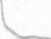 Наиболее опасные отрасли индустрии.По степени потенциальной опасности, приводящей к катастрофам в техногенной сфере гражданского комплекса, можно выделить объекты ядерной, химической, металлургической и горнодобывающей промышленности, уникальные инженерные сооружения (плотины, эстакады, нефтехранилища), транспортные системы (аэрокосмические, надводные и подводные, наземные), перевозящие опасные грузы и большие массы людей, магистральные газо-, нефте- и продуктопроводы. Сюда же относятся многие объекты оборонного комплекса: ракетно-космические и авиационные системы с ядерным и обычными зарядами, атомные подводные лодки, склады обычных и химических вооружений.Величины рисков и размеры ущерба.Для обеспечения техногенной безопасности на границе XX и XXI веков должно быть учтено, что в мировой техногенной гражданской и оборонной сфере насчитывается до 103 объектов ядерной техники мирного и военного назначения, более 5 х 104 ядерных боеприпасов, до 8 х 104 тонн химических вооружений массового поражения, сотни тысяч тонн взрывопожароопасных, сильно действующих ядовитых веществ, десятки тысяч объектов с высокими запасами потенциальной и кинетической энергии газов и жидкостей.При анализе безопасности техногенной сферы следует учитывать как упомянутые ущербы, так и серийность соответствующих потенциально опасных объектов. Наиболее тяжелые аварийные ситуации возникают на уникальных объектах, единичных и мелкосерийных. Число однотипных атомных энергетических реакторов составляет 1—10 при их общем числе в эксплуатации 450—500, число однотипных ракетно-космических систем составляет от 3—5 до 50—80. Среднесерийные потенциально опасные объекты исчисляются сотнями и тысячами, а крупносерийные — десятками и сотнями тысяч (автомобили, сельскохозяйственные машины, станки). В связи с изложенным, интегральные экономические риски, определяемые произведением единичных рисков на число объектов, оказываются сопоставимыми для уникальных объектов и для объектов массового производства.Исключительно важное значение имеет достигнутый уровень обоснования безопасности потенциально опасных объектов при проектировании. Применительно к авариям для крупносерийных сложных технических систем, в которых опасные повреждения возникают в нормальных условиях эксплуатации, уровень прогнозирования безопасности и надежности составляет 10—100%. Опасные и катастрофические разрушения крупно- и среднесерийных сложных технических систем в условиях нормальной эксплуатации прогнозируются уже в существенно меньшей мере, от 1 до 10%.Из данных о рисках техногенных аварий и катастроф на объектах с исключительно высокой потенциальной опасностью следует, что различие в уровнях требуемых и приемлемых рисков, с одной стороны, и уровнем реализованных рисков, с другой, достигает двух и более порядков вместе. Также известно, что повышение уровня защищенности объектов от аварий и катастроф на один порядок требует больших усилий в научно-технической сфере и существенных затрат, сопоставимых с 10—20% стоимости проекта.4. Источники аварий и катастроф, зависящие от человека.В понятие сложной системы (СС) входят человеко-машинные системы, состоящие из оборудования, компьютеров, программных средств и действий персонала. Структурно сложные системы имеют хотя бы один из двух характерных признаков:между элементами системы существуют логические связи типа «и», «или», «нет», имеются повторные элементы и циклы;существует много уровней состояний элементов и самой системы.Возникновение аварийных ситуаций, аварий и катастроф в таких СС, как ядерные энергетические установки, пусковые ракетные комплексы, нефте-, газоперерабатывающие и другие химические производства, магистральные трубопроводы и транспортные системы, принято относить к числу редких случайных событий. Однако по своим последствиям, связанным с выбросом радиоактивных и токсичных веществ, взрывами с разлетом частей конструкций, обширными фронтами пламени, загрязнением окружающей местности, наиболее крупные из них могут быть сопоставимы со стихийными .бедствиями.В числе причин аварий и катастроф в СС, зависящих от самих разработчиков, производителей и потребителей можно назвать следующие:недостаточное качество проектов;недостаточное качество доводочных испытаний;недостаточное качество эксплуатационных испытаний;недостаточное качество мониторинга в эксплуатации;износ и старение оборудования в эксплуатации;снижение качества персонала как следствие социальных факторов;ошибки обслуживающего персонала;мошенничества персонала в бизнесе;террористические акты;
10. атаки хакеров.При действиях этих причин в отдельности и в сочетании происходят аварии и катастрофы с человеческими жертвами и большим материальным ущербом. Возникает опасность как непосредственно для самого персонала, обслуживающего систему, так и для окружающей среды и населения региона. Аварии и катастрофы приводят к большим ущербам и снижению жизненного уровня населения.Отметим, что на некоторые из причин аварий как сами специалисты, так и общественность обращают недостаточное внимание из-за их проявления с эффектом запаздывания, отсутствия интереса у разработчиков тратить больше денег на проект и заинтересованности владельцев скрыть истинные причин аварий. К таким причинам относятся, например, неудовлетворительное качество доводочных испытаний систем в лабораторных условиях и условиях эксплуатации.5. Мониторинг и риск.Мониторинг является составной частью систем обеспечения безопасности экологических, технических, экономических, организационных и социальных систем. Образец мониторинга дает нам мировая экономика. Действительно, в большом числе ежедневных и еженедельных экономических газет сообщается о стоимости или индексах акций компаний, курсах валют, объемах продаж и др. Существуют многие независимые институты и агентства, которые оценивают и публикуют рейтинги банков, стран и отраслей по надежности капиталовложений.По Интернету можно в реальном времени (по минутам) узнать ситуацию на всех известных финансовых и товарных биржах мира (Нью-Йоркской, Лондонской, Токийской и др.). В том числе объемы продаж, неудовлетворенный спрос, курсы валют, индексы акций, цены на зерно, хлопок, нефть, газ, золото, медь и другие металлы и товары. Эта же информация может быть получена за любой прошедший период времени по часам, дням, месяцам и годам. Все в бизнесе осуществляется с открытыми глазами. Поэтому мировая экономика в течение последних 70 лет не знает таких острых кризисов, как в 1929 году.Мониторинг в медицине в виде историй болезней больных, их кардиограмм и результатов анализов позволяет организовать эффективное и безопасное лечение.Мониторинг состояния общества в виде опросов общественного мнения по социальным проблемам позволяет выявить болевые точки общества, предотвратить социальные взрывы и наметить эффективные программы развития и реформ.Для сложных технических комплексов, конструкций и сооружений, длительное время находящихся в эксплуатации, причиной аварий и катастроф могут стать деградация свойств материалов, предельные уровни накопленных повреждений, образование и неконтролируемое распространение трещин, кавитационные износы, нарушение герметичности фланцевых соединений, уменьшение сопротивления изоляции кабельных линий вследствие старения полимерных покрытий и т. д.Для потенциально опасных объектов и производств характерна существенная выработка проектного ресурса. В энергетике, нефтехимии, газохимии потенциально опасные объекты имеют выработку проектного ресурса на уровне 75-90%.В индустриально развитых странах эффективная борьба с возникновением ЧС (создание баз данных, систем прогнозирования и предотвращения) опирается на современные информационные технологии. Это означает, что создается целостная быстродействующая система получения, обработки и применения информации об острых ситуациях в области безопасности. Она включает в себя следующие компоненты:специализированные датчики;мониторинг информации с преобразованием данных в единый формат;телекоммуникационные сети;системы обработки информации: расчеты, численное и визуальное моделирование ситуации, пространственная и временная аппроксимация ситуации;системы подготовки рекомендаций для разрешения острых ситуаций, в том числе их предотвращения. -В результате использования такой системы можно как предотвратить целый ряд природных и техногенных катастроф, в том чис-ле ЧС на объектах МПР, так и сделать более эффективным их разрешение.В связи с гигантским объемом необходимой информации создание такой системы возможно только при использовании современной высокопроизводительной компьютерной техники.6. Государственная программа «Безопасность России».После аварий и катастроф происходит вспышка активности правительственных чиновников по созданию комиссий для расследования и раздачи пособий до следующей катастрофы. Расходы Министерства по ЧС скоро составят четверть бюджета страны из-за увеличивающегося числа аварий и катастроф. Их «работа» по преодолению последствий видна «налицо». Обеспечить же работу по снижению уровня риска аварий и катастроф гораздо труднее, так как требуются новые подходы, стратегии, принципы и методы, новая культура и большие средства. А результаты этих усилий могут проявиться только через несколько лет или остаться незамеченными, если не будет серьезных аварий.Экспертиза крупных техногенных аварий и катастроф XX столетия показала, что дальнейшая разработка и реализация программ научно-технического развития современной цивилизации невозможна без системного научного подхода к решению проблемы обеспечения безопасного функционирования технических объектов и разработки методического аппарата для количественной оценки риска. Создание фундаментальных научных, правовых и экономических основ обеспечения безопасности является одной из целей государственной научно-технической политики и государственной научно-технической программы по безопасности природно-техногенной сферы, по повышению безопасности в промышленном, энергетическом, транспортном, строительном, нефтегазовом, горнодобывающем и оборонном комплексах, по созданию новых материалов и технологий.Государственная программа «Безопасность» определяет переход на анализ и управление рисками, как на основополагающую систему регулирования и обеспечения безопасности, взамен существовавшего ранее подхода к обеспечению абсолютной безопасности. Государственная стратегия призвана обеспечить формирование, принятие и использование научно обоснованных методов и критериев определения и управления состояниями систем в пространстве приемлемых рисков. Цели государственной стратегии следующие:контролируемое и нормируемое государственное, региональное, отраслевое и объектовое управление созданием и функционированием сложных систем по критериям риска;оптимизация действий в чрезвычайных ситуациях для минимизации текущих и отдаленных последствий.Пути снижения рисков и смягчения последствий ЧС вытекают из общих принципов обеспечения безопасности в природно-техногенной сфере:приоритет безопасности;высокий уровень государственного регулирования;запретительные механизмы нарушения эволюционного развития;использование методов анализа риска;неотвратимость ответственности;обязательное возмещение ущерба;доступность получения информации;заявительный порядок деятельности;анализ чрезвычайных ситуаций.Проблема моделирования и анализа безопасности СС включает в себя:создание сценариев аварий и катастроф и построение математических моделей риска;разработку методов обеспечения безопасности человека-оператора, рабочего персонала и населения при аварийных ситуациях.3.7. Продолжим разговор об управлении рискомЕще раз обратимся к определению понятия «управление». В БСЭ, т. 27, с. 99. сказано: «Управление — это элемент или функция организационных систем различной природы, обеспечивающая сохранение их определенной структуры, поддержание режима деятельности, реализацию программы, цели деятельности». В этом определении ключевым словом выступает слово «функция». Таким образом, под системой управления можно понимать человека, группу людей, или отдельный элемент (он может быть сложным элементом), выполняющий определенные функции. Согласно теореме Эшби управляющая система должна обладать не меньшим количеством разнообразных состояний, чем объект (система)…..--------------------------------------------------------------------Программное обеспечение мероприятий по оценке и управлению риском.В связи со стремительным развитием компьютеризации за последнее время за рубежом и в России появилось достаточно много программных комплексов ускоренного статистического моделирования. Наиболее известной в этой сфере деятельности является компания Relex. Сама компания RSC была создана в США в 1986 году. Первая DOS версия программы Relex 217 автоматизировала основные положения и вычислительные процедуры известного американского справочника-стандарта MIL-HDBK-217 по прогнозированию безотказности элементов электронных, радиотехнических и электротехнических устройств. Первое Relex приложение Windows было создано в 1993 году. Последняя версия программы Relex 7.6 разработана под 32-разрядные ОС Windows (95/98, NT, 2000, ХР). В состав входят 8 аналитических модулей:прогнозирование безотказности (Reliability Prediction);прогнозирование ремонтопрогодности (Maintainability Prediction);анализ видов, последствий и критичности отказов (FMEA/ FMEGA);блок-схемы надежности (Reliability Block Diagram);деревья отказов/событий (Fault Tree/Event Tree);марковский анализ (Markov Analisys);статистический анализ (Waibull Analisys);оценка стоимости срока службы (Life Cycle Cost).Лидерство Relex обусловлено следующим:все модели и методы основываются на соответствующих международных стандартах;работа аналитических модулей Relex поддерживается постоянно обновляемой базой данных, содержащей исходные данные для анализа надежности/безопасности (интенсивности отказов электронных и механических элементов, данные по времени их ремонта, данные по видам и критичности их отказов);открытостью базы исходных данных для анализа надежности;интегрированностью Relex, которая заключается в реализации практически всех основных методов анализа (блок-схемы, деревья отказов/событий, марковские процессы)- в их взаимосвязи;наличием модуля статистического анализа, который позволяет осуществить сбор и обработку данных, полученных в процессе опытной и/или подконтрольной эксплуатации или специальных испытаний, и использовать эту информацию для коррекции исходных надежностных характеристик;высокопрофессиональной реализации модулей классического анализа надежности: в блок-схемах учитываются сложные схемы резервирования, ремонта, профилактического обслуживания;оперативным внедрением в Relex современных методов, таких как анализ рисков и анализ критичности отказов;поддержкой решения оптимизационных задач надежности — оптимальное резервирование, планирование испытаний, организация технического обслуживания;удобством и развитостью интерфейса пользователя (в систему внедрены несколько графических редакторов для построения блок-схем, деревьев, графов переходов);10) мощными утилитами для создания выходной документации — генератор отчетов произвольного формата, мастер построения графиков;И) внедренными средствами импорта/экспорта, позволяющими сопрягать Relex с любыми средствами Microsoft Office, базами данных, логическими системами, САПР;внедренными средствами повышения производительности работы пользователя (умолчания, файлы фраз, макросы);отличной документированностью и развитыми системами помощи и обучения;постоянной технической поддержкой, которую оказывают специалисты фирмы лицензированным пользователям.К недостаткам программы Relex отнесли отсутствие русификации и требование от пользователя не только умения работы в среде Windows, но и хороших знаний основ теории надежности, безопасности и риска и практических навыков проведения анализа теми или иными методами.На сегодняшний день имеется достаточно большое количество программных продуктов по оценке риска. Наиболее часто встречающиеся — это программы на основе метода «доза—эффект». Такой метод применяется при расчете радиационного риска и риска здоровью населения при наличие загрязняющих веществ в окружающей среде. Есть также программы по оценке риска, связанного с распространением и переносом загрязняющих веществ в разных средах, причем они существуют в одномерном, двумерном и трехмерном представлении.Часть 4РИСКИ ПРИРОДНЫХИ ТЕХНОГЕННЫХ КАТАСТРОФВведениеКак отмечено выше, конец XX и начало XXI вв. ознаменовалось значительным ростом числа природных и техногенных аварий и катастроф. Но дело не только в росте их количества. Заметно возросли их масштабы и соответственно этому причиненные разрушения и число погибших людей. Некоторые ученые склонны связывать природные катастрофы с глобальным разрушением окружающей среды и возмущениями, вызванным человеческой деятельностью.Техногенные аварии и катастрофы связаны, главным образом, с хозяйственной деятельностью человека. Главными причинами усиления масштабов и риска от катастроф являются резкое увеличение численности населения планеты и развитие разнообразных производств, технологий и инфраструктур, разрушающих природу. К примеру, только в Амазонии в год вырубается лесов на площади, равной площади территории Англии.В 2001 году в мире произошло около 650 крупных природных катастроф, унесших жизни более 25 000 человек и причинивших ущерб на сумму более 35 млрд. долл. Такого рода показатели во многом зависят от готовности территории к сокращению риска потерь и существенно меняются во времени. Например, уже в . при числе катастроф порядка 700 погибло около 11 000 человек, однако ущерб был значительно выше — 55 млрд.долл. Конец . оказался трагическим для ряда стран Юго-Восточной Азии. Потрясающей силы наводнение стало причиной гибели сотен тысяч людей, материальный ущерб не поддается оценке. Это подтверждает 1   вывод о том, что наибольшие потери вызывают наводнения.В России в ., как указывают зарубежные источники, произошло 957 (по другим данным, заметно больше) природных и техногенных катастроф, причем подавляющее число из них относятся к техногенным катастрофам. Результаты исследований, проведенных за последние 25 лет, показывают, что в слабо развитых странах зависимость потерь от катастроф существенно выше, чем в экономически развитых регионах. Если принять во внимание, что за последнее десятилетие число и масштабность природных катастроф возросли в 5 раз, а их опасность — в 9 раз, то становится ясным, что ждет население экономически слабых стран в ближайшем будущем.Простой анализ показывает, что энергонасыщенность современных предприятий достигла колоссальных значений. Так, типовой нефтеперерабатывающий завод по переработке 10—15 млн. т. углеводородов в год сосредотачивает на своих площадях до 500 000 тонн топлива, что в тротиловом эквиваленте равносильно 5 мегатоннам тротила.В подавляющем числе химических технологий предусматривается применение высоких температур и огромных давлений. Все это является одной из причин больших масштабов аварийности и тяжести последствий происходящих аварий. Особо серьезную опасность представляют собой аварии на объектах гидроэнергетики. Опасность связана с возможными разрушениями плотин или другими причинами. Известно, что только в период с 1959 по 1989 гг. во всем мире произошла 31 крупная авария на плотинах и водохранилищах, в результате чего погибло более 23 тыс. человек и общий ущерб превысил 1 млрд. долларов США.Следует отметить, что большая часть техногенных аварий происходит по вине персонала опасных объектов. Иначе говоря, человеческий фактор один из решающих. 60% авиакатастроф, 80% аварий на море и 60% аварий на промышленных предприятиях происходят по вине людей.Все аварии, как правило, имеют и экологические последствия. Зонами наиболее высокого экологического риска являются промышленные центры и крупные города, и, в первую очередь, города-мегаполисы.Активная хозяйственная деятельность человека создает новые потенциально опасные производства и технологии. Растет число опасных объектов. В соответствии с этим растет число аварий и катастроф. Велики потери как в человеческом, так и в материальном измерении. Уже сейчас на ликвидацию последствий природных и техногенных катастроф — чрезвычайных ситуаций (ЧС) в России отвлекается от 10 до 15% всех ресурсов страны. На фоне все увеличивающегося роста числа природных катаклизмов наблюдается общее снижения уровня безопасности для жизни человека.Риск последствий природных и техногенных катастроф в большой степени определяется генезисом явления. Особенности риска существенно зависят от того, каково явление по генезису (извержение вулкана, взрыв на химическом предприятии, разрыв дамбы и т. п.), в чем проявляется его воздействие на окружающую среду (затопление территории водой или погребение ее под лавой и т. д.), какие вторичные разрушения оно порождает.Опыт преодоления катастроф относится, прежде всего, к природным катастрофам и обычно недооценивается. А между тем в каждом регионе Земли все природные и антропогенные опасные явления повторяются, будучи, разумеется, регионально специфическими. Учет исторического опыта является существенно значимым для снижения риска от катастроф.Риск опасных явлений в некоторых случаях может быть снижен в результате таких превентивных мер, как создание сооружений и специальных средств защиты человека и природы. Риск от природных и антропогенных катастроф может быть уменьшен только с учетом их социально-экономических аспектов. Более значимую роль в снижении риска должна играть информация о нем, которая должна включать сведения о природе и особенностях опасного явления, необходимых действиях во время его развития. Своевременная информация об угрозе и развитии опасного явления, знание о том, как вести себя в период критической ситуации, могут минимизировать риск.Понятно, что риск будет близок к минимуму, если регионы концентрации населения и очаги опасных явлений будут достаточно разобщены пространственно. В противном случае, а именно таковы реальные условия, социально-экономические и психологические факторы являются исключительно значимыми, а иногда играют главную роль как факторы, определяющие масштабы бедствия. В регионах Земли с повышенным риском основополагающим принципом жизнедеятельности должна быть концепция «жизни с риском». Риск должен рассматриваться как неотъемлемый компонент жизнедеятельности. К нему нельзя подходить как к феномену редкого или случайного характера в цепи событий.Внедрение этой концепции в сознание людей и ее реализация на практике означает, что учет риска должен стать составной частью обеспечения всех видов жизнедеятельности населения, роль которого отчетливо осознается экономическими, социальными, в том числе образовательными, культурными и политическими институтами общества.Как отмечено выше, существует несколько десятков методов оценки риска и все они сильно зависят от числа стартовых параметров вводимых в модель расчета, а также от способов самого расчета. Каждый из этих методов имеет рамки своей применимости и часто относится к определенной отрасли человеческой деятельности. Однако, несмотря на это, совершенно очевидно, что никакое планирование мероприятий по снижению рисков ЧС невозможно, если не уметь оценивать риск.Все это настоятельно требует проведения систематических глубоких научных исследований в области теории риска, поиска путей снижения рисков и смягчения последствий аварий и катастроф в техногенной сфере в первую очередь. Угрозы можно упредить и предотвратить, а в некоторых случаях предсказать, последствия можно минимизировать. Именно это обстоятельство оправдывает затраты на исследования различных видов рисков с целью принятия первоочередных мер при планировании мероприятий, направленных на снижение рисков ЧС.Органы управления, ответственные за обеспечения безопасности объектов хозяйствования, природы и человека, в своей повседневной деятельности руководствуются нормативными документами, регламентирующими их действия в самых разнообразных условиях. Разработкой и совершенствованием таких научно-обоснованных методических указаний и рекомендаций занимаются Министерства, ведомства, отдельные институты и другие структуры. Наряду с этим приходится разрабатывать различного рода схемы классификации объектов, на которых возможно возникновение ЧС.4.1. Чрезвычайные ситуации и связанные с ними рискиВ подавляющем большинстве случаев в человеко-машинных системах катастрофа случается, когда происходит одновременно несколько событий или риск состояния системы и ее элементов в результате «износа» превосходит допустимый. Даже на примере человека ясно, что он устает, нуждается в отдыхе и пище, чтобы с ним или системой, которой он управляет, не произошла катастрофа.Понятие катастрофы применительно к природным и техногенным феноменам является весьма расплывчатым и связано с особенностями восприятия этих явлений человеком. Определение этого феномена зависит от многих факторов. Поэтому и существует довольно много определений того, что можно и нужно называть природной катастрофой. По определению академика Кондратьева К. Я., катастрофа — это «чрезвычайная и бедственная ситуация в жизнедеятельности населения, вызванная существенными неблагоприятными изменениями в окружающей среде», или» скачкообразные изменения в системе, возникающие в виде ее внезапного ответа на плавные изменения внешних условий».В настоящее время к природным катастрофам относятся наводнения, засухи, ураганы, штормы, торнадо, цунами, извержения вулканов, оползни, обвалы, сели, снежные лавины, землетрясения, лесные пожары, пылевые бури, сильные морозы, жара, эпидемии, нашествия саранчи и многие другие природные явления. В будущем этот перечень может расшириться за счет возникновения новых природных катастроф, таких как, столкновения с космическими телами, биотерроризм, ядерные катастрофы, резкое изменение магнитного поля Земли, чума, нашествие роботов, сбои в работе сложных энергетических и коммуникационных систем, резкое повышение уровня Мирового океана и т. п.Понятие природной катастрофы ассоциируется многими авторами с понятием экологической безопасности, которое возникло в связи с необходимостью оценки меры опасности—риска для населения какой-то территории получить ущерб для здоровья, сооружений или имущества в результате изменения параметров окружающей среды. Эти изменения могут быть вызваны как природными, так и антропогенными факторами.В первом случае опасность возникает за счет флуктуации в природных процессах, связанных с изменениями экологической обстановки, возникновением эпидемии или за счет стихийного бедствия.Во втором случае опасность появляется как реакция природы на действия человека.В общем случае возникновение экологической опасности на данной территории является следствием отклонения параметров среды обитания человека за пределы, где при длительном пребывании живой организм начинает изменяться по направлению, не соответствующему естественному ходу эволюции. По своему существу понятие «экологическая безопасность» связано с понятиями «устойчивость», «живучесть» и «целостность» биосферы и ее основных элементов.Как отмечено выше, аварии и катастрофы в природе и техносфере, опасные природные явления и стихийные бедствия влекут за собой возникновение чрезвычайных ситуаций (ЧС). Обычно ЧС различают по природе и характеру, источникам возникновения и масштабам и т. д. Эти классификации широко известны. На основе этих классификаций определяются состав и организация применения на различных уровнях сил и средств гражданской защиты при ликвидации ЧС.Особенностью всех таких классификаций, предлагаемых МЧС, является констатация случившегося, то есть эти классификации относятся к третьей стадии ЧС. Что тут имеется в виду?У любой катастрофы или аварии, конечно, есть причины. Совокупность причин, приводящая к катастрофе никогда не возникает мгновенно. Многие события, которые мы потом характеризуем как катастрофы, «готовятся» годами, десятками, а может быть и сотнями, и тысячами лет. Это тот этап, который сейчас интенсивно изучается с целью построить теорию прогноза таких явлений. В большей части этот этап продолжает оставаться для нас практически не обнаруживаемым.Второй этап связан с развитием самой ЧС от момента ее возникновения до момента окончания. Этот этап может продолжаться минуты, часы, сутки и даже долгие годы как, например, Чернобыльская катастрофа.Наконец, третий этап, это когда уже все случилось. Вот именно к третьему этапу относятся приведенная на рис. 7 современная классификация ЧС, принятая в России.Наряду с этим в международной практике выделяют:Планетарные катастрофы — например, столкновение планеты с астероидами, имеющими скорость более " в сек., а также полномасштабные ядерные и химические (биологические) войны. Ущерб таких катастроф фантастичен и не поддается разумной оценке. Такие катастрофы трудно уложить в какую-либо периодичность. Эта угроза сохраняется всегда, хотя мы себя тешим надеждами, что ее вероятность чрезвычайно мала.Глобальные катастрофы — могут затрагивать территории сопредельных стран. По периодичности такие катастрофы случаются примерно раз в 30—40 лет и более. Число пострадавших в нихболее 100 000 человек, а экономический ущерб может составлять 100 и более млрд. долларов.По генезису ЧС можно провести классификацию основных рисков. В одном из возможных подходов выделяют следующие разновидности ЧС и связанные с ними риски:Геофизические или геолого-геоморфологические ЧС. Среди них, в частности, выделяются землетрясения, извержения вулканов, цунами, сели, оползни, обвалы. С такими явлениями связывают обычно геофизический риск.Климатические ЧС, в том числе — засухи, тропические циклоны (штормы, торнадо), пылевые бури, сильные холода или жара, причем особое внимание привлекают антропогенные воздействия на глобачьный климат, а также на слой озона. В этих случаях говорят о климатическом риске.Гидрологические ЧС, включая, в частности, речные наводнения, быстрые затопления морских побережий, медленные, но масштабные колебания уровня озер, внутренних морей, перемещения русел рек. С этими ЧС связан гидрологический риск.Биологические ЧС. К ним обычно относят появление в большом количестве различного рода вредителей (например, саранчи), эпидемии среди людей и других живых организмов. Сюда же следует отнести уменьшение биоразнообразия. Здесь имеется в виду биологический риск.Антропогенные катастрофы различного масштаба — техногенные ЧС. Среди них доминируют загрязнения природной среды (чаще всего — техногенные). Сюда же следует отнести обезле-сивание местности, опустынивание, эрозию и засоление почв (вследствие гидромелиорации земель), пожары, формирование существенно неблагоприятной опасной обстановки, обусловленной различного рода техногенными сооружениями — плотинами, дамбами, каналами, водохранилищами и др. В этом случае чаще всего говорят об антропогенном риске, хотя не будет ошибкой назвать его экологическим риском. Впрочем, это не принципиально, хотя важно для систем управления в плане разделения ответственности. Для органов власти надо знать, кто за что отвечает.Очевидно, что четкого разграничения отдельных разновидностей риска иногда провести невозможно, так как возникшие ЧС имеют смешанное происхождение. Например, цунами — это одновременно и геологическое (по происхождению) и гидрологическое (по последствиям) явление. С другой стороны, пожары чаще всего имеют не природное, а антропогенное или смешанное происхождение.4.2. Пространственно-временные особенности ЧС и факторы, формирующиеся при их возникновенииВ глобальных масштабах общие закономерности пространственного распространения опасных природных и техногенных явлений изучены сравнительно хорошо. Однако наиболее значима информация о конкретном, точном месте развития конкретного явления, но именно подобные сведения часто отсутствуют. Так, например, невозможно достаточно достоверно предсказать точное местоположение эпицентров будущих землетрясений (хотя в этом направлении и достигнут значительный прогресс), площадь зоны распространения (воздействия) вулканического извержения, области затопления территории речными или морскими водами.Именно отсутствие подобных точных сведений усиливает последствия бедствий, подобных, например, катастрофическим наводнениям на реках Миссисипи и Миссури в США в 1972-м и в 1983 гг. Зона распространения вод была неожиданно слишком обширной, что привело к бедствиям в национальных масштабах. Как было установлено позднее, подобные катастрофические наводнения случаются, соответственно, один раз в 100 или в 500 лет.Очаги и источники возможной дестабилизации окружающей среды, имеющие техногенное происхождение, как правило, узко локализованы и поэтому в ряде случаев сравнительно хорошо известны. Большая часть техногенных катастроф возникает в про-мышленно развитых государствах, в местах сосредоточения промышленных производств, особенно химической ориентации. Такие места чаще всего приурочены к городам. Показательно распределение на планете 339 крупнейших инцидентов загрязнения воздуха (1900—1990 гг.), вызванных авариями на химических предприятиях, трубопроводах и на транспорте. Лишь более одной трети из них произошли в Азии и в странах Латинской Америки. Большинство же аварий отмечалось в странах Западной Европы, США и Канаде. В последнее время ситуация радикально изменилась, так как в результате массовой «миграции» опасных производств в развивающиеся страны, именно там участились аварии.Сведения о локализации возможных техногенных экологических катастроф, их зон распространения и последствий во многих случаях очень скудны. Неожиданными, например, были последствия распространения радиоактивного загрязнения почвы вследствие аварии на Чернобыльской АЭС в . Разумеется, неизвестны места возможных прорывов дамб и нефтепроводов, которые иногда сопровождаются катастрофическими разливами воды и нефти (например, происшедшим в . в Республике Коми).Для пространственного распределения катастроф типична сильная неоднородность. Например, в 2002 году континенты и страны характеризуются следующими показателями: Африка — число катастроф 51 (погибло 661 человек), Америка — 181 (825), Азия — 261 (8570), Австралия и Океания - 69 (61), Европа — 136 (459).Информация о времени возникновения катастрофы с серьезными последствиями — один из важных факторов снижения риска. К сожалению, получение подобной информации возможно только для некоторых типов природных и техногенных катастроф. Такого рода информация основывается как на сведениях — непосредственных признаках наступления того или иного явления, так и на статистической информации о повторяемости явлений. Однако построить теорию прогноза катастроф на основе данных статистики пока не удается.Степень риска опасных явлений может быть оценена с точностью до сезона года и детальнее. Это касается, например, возможности возникновения пожаров в Средиземноморской Франции. От 40 до 70 % пожаров возникает там обычно летом (в период засушливой погоды и сильных ветров). Редко большие пожары развиваются зимой — в морозную сухую и ветреную погоду. Летом, как показывает статистика, большинство пожаров развивается с 11 до 17 ч.Риск формирования тропических циклонов на Атлантическом побережье Северо-Западной Европы изменяется в течение года. По данным наблюдений за 1959—1969 гг. он наиболее велик для зимних месяцев (50,6 %). Риск от циклонов меньше в 1,5 раза осенью (32,9 %). Еще реже циклоны поражают прибрежные страны весной (в 14,1 % случаев).'Минимален риск от циклонов летом, но в это время года они особенно неожиданны и опасны.Статистические данные не позволяют достоверно предсказать момент возникновения катастроф. Так, например, для наводнений на р. Ним во Франции статистически найденный интервал повторения катастрофических наводнений был определен в 150—180 лет. Однако за период 1557 по . (т. е. за 300 лет) не произошло ни одного наводнения. Напротив, за последующий промежуток времени в 130 лет здесь случились три больших наводнения: в 1859, 1868 и в 1988 гг. При этом два из этих наводнений следовали одно за другим через 9 лет.Таким образом, на риск от опасных явлений существенно влияют внезапность, интенсивность, скорость, продолжительность и частота их развития. Например, отчетливо выраженных практически значимых временных закономерностей развития землетрясения и извержения вулканов не обнаружено. Нет таких закономерностей и в развитии техногенных катастроф (хотя, разумеется, определенные связи их с природными явлениями существуют). Развитие и масштабы экологически опасного природного или техногенного явления нередко зависят от условий природного фона, который может (как, например, сильный ветер во время развития пожара или выброса загрязнений в атмосферу) благоприятствовать или, наоборот, препятствовать распространению явления и, следовательно, усиливать или ослаблять его поражающее воздействие.Формирующиеся при техногенных авариях и катастрофах факторы оказывают поражающее воздействие на человека и окружающую среду и довольно разнообразны по своей природе. Это обстоятельство обусловливает их поражающий эффект.Факторы, обусловленные хозяйственной деятельностью. В число таких факторов техногенной опасности, возникающих при авариях и катастрофах на взрыво-, пожаро-, радиационно-, химически опасных объектах и различного рода гидротехнических сооружениях, входят:а)	температурные, механические факторы и факторы, об-
условленные высоким давлением:формирование, распространение и воздействие на объекты окружающей среды волн избыточного давления (ударных волн) при взрывах;формирование, распространение и воздействие на объекты окружающей среды тепловой радиации и конвективных тепловых потоков при пожарных и объемных взрывах;формирование полей осколков и воздействие разлетающихся осколков на объекты окружающей среды при взрывах;б)	физические факторы:образование, распространение и воздействие на человека и другие популяции электромагнитных и акустических полей, образующихся при различных авариях;в)	химические факторы:формирование, распространение и воздействие на объекты окружающей среды облаков загрязненного вредными химическими веществами воздуха;— формирование зон химического загрязнения (заражения) территорий, акваторий и объектов;г)	радиационные факторы:образование и воздействие на объекты окружающей среды радиационных полей из зоны аварии на объекте с ядерной технологией;формирование, распространение и воздействие на объекты окружающей среды радиоактивных облаков, источником которых является аварийный объект с ядерной технологией;формирование зон радиоактивного загрязнения (заражения) территорий, акваторий и объектов;д)	гидродинамические факторы, возникающие при разрушении гидротехнических сооружений напорного фронта (плотин, гидроузлов, запруд) и естественных плотин:образование волны прорыва и воздействие этой волны при своем продвижении на объекты окружающей среды;затопление территорий и объектов.Наряду с факторами, обусловленными хозяйственной деятельностью следует указать также факторы природного характера.Опасные факторы природного характера. Возникновение и развитие опасных факторов природного характера происходит при различного рода геофизических, гидрологических, метеорологических и других крупномасштабных явлениях, связанных с изменениями в природной среде.Анализ природных явлений, создающих опасную ситуацию и требующих принятия неотложных мер по защите населения и территорий, показывает, что перечень основных опасных факторов при этих явлениях может включать:а)	при землетрясениях, вызываемых естественными географическими причинами (миграцией и деформацией тектонических
плит, из которых состоит земная кора, вулканическими явлениями), а также обвалами и крупными оползнями:гипоцентральные сейсмические волны (продольные и поперечные);поверхностные сейсмические волны;б)	при извержении вулканов, сопровождающихся выделением
большого количества энергии из недр Земли с огненной лавой,
парами воды и газами, с взрывными эффектами:лавовые потоки;вулканические грязевые потоки;распространение вулканических газов;вулканические наводнения;вулканические взрывы;в)	при наводнениях, обусловленных половодьями, паводками на
реках, ветровым нагоном воды и сопровождающихся затоплением больших территорий, прилегающих к рекам, озерам или водохранилищам, — водные потоки;г)	при селевых потоках (потоках воды с обломками горных пород),
внезапно возникающих в бассейнах горных рек и характеризующихся резким подъемом уровня воды, а также эрозионным разрушительным эффектом, — удар о препятствие, сила которого зависит от объема селевых выносов, скорости и времени движения селевого потока и является мерой опасности этого поражающего фактора;д)	при снежных лавинах в горах, то есть низвержении со склонов
гор под действием силы тяжести снежных масс — высокоскоростное движение и удар снежной лавины о препятствие, сила которого служит мерой опасности лавины;е)	при оползнях в горах, то есть смещении масс горных пород по склонам под действием силы тяжести, причиной которого являются факторы климатического, гидрологического, сейсмо-тектонического, антропогенного характера, — движение большой
массы грунта по склону, сопровождающееся значительной деформацией земной поверхности;ж)	при цунами, то есть огромной силы, большой длины и амплитуды морских приливных волнах, причиной образования которых являются подводные землетрясения (в 90% случаев), подводные извержения вулканов и оползни на морском дне, — ударная сила волны цунами;з)	при ураганах, бурях и смерчах, характеризующихся высокой динамичностью и большой разрушительной силой, — скоростной напор воздушного потока и значительные градиенты давления внутри вихря.Возникновение и развитие опасных природных факторов, как правило, носит случайный характер. Вместе с тем некоторые из них, уже на имеющемся уровне знаний, поддаются прогнозированию.4.3. Риск ЧС. Причины и следствияДля анализа риска ЧС необходимо определить, по каким видам (типам) риска этот анализ надо проводить. Выше мы уже рассматривали этот вопрос. Однако в случае ЧС возможны и другие классификации рисков, связанные с определенным опытом и спецификой деятельности этого ведомства.В общем случае разработать такую классификацию весьма непросто по той причине, что природных и техногенных катастроф чрезвычайно много. Поэтому можно пойти по другому пути и предложить более упрощенные варианты такой классификации. Например, это может выглядеть так.Типы рисков по объектам исследования:человек: индивидуальный риск, риск генетический;общество: социальный, психологический, нравственный, правовой, политический, демографический, технический, экономический, ресурсный;окружающая среда: биологический, экологический, географический.Типы рисков по видам воздействия:химические;радиационные;биологические;пожаровзрывоопасные;транспортные (автотранспорт, речной транспорт, морской транспорт, железнодорожный транспорт, авиационный транспорт, продуктопроводный транспорт);стихийные бедствия и т. п.Типы рисков по виду рассматриваемых параметров ущерба:риск поражения человека;риск летального случая;риск материального ущерба;риск ущерба окружающей среде;интегральный риск.4. Для управления рисками целесообразно ввести следующие категории рисков:индивидуальный риск;социальный риск;приемлемый риск;— неприемлемый риск;пренебрежимый риск;вынужденный риск;—непрофессиональный Если вспомнить классификацию рисков, приведенную во второй и третьей частях книги, то нетрудно видеть, что в приведенной схеме появились два отличия:риск связывается с параметрами ущерба, ивводятся дополнительно и определяются несколько рисков исключительно для целей управления.Введение этих двух блоков не снимает трудностей в практической работе, потому что весьма сложно достичь соглашения по определениям приемлемого риска, пренебрежимого риска, вынужденного риска и т. д. Установить такие критерии в России невозможно, так как, в отличие от Запада, в России риски выше, а экономические возможности ниже. Поэтому те карты риска, которыми снабжены многие западные методические указания по оценке риска, для России совершенно неприемлемы.Обратимся к статистике и анализу ЧС и связанных с ними рисков.Глобальный риск от природных и техногенных опасных явлений, согласно данным ООН за период 1963—1992 гг., характеризуется следующими данными. Наибольшее количество бедствий, сопровождаемых гибелью 100 чел. и больше, было связано с наводнениями (202 случая), тропическими штормами (153), эпидемиями (133) и землетрясениями (102) и крупными техногенными авариями (96).Максимальное количество бедствий, каждое из которых сопровождается потерей годового ВНГТ в размере 1 % и выше, также приходится на наводнения и тропические штормы (76 и 73 случая, соответственно). На третьем месте — засухи (53 случая), а на четвертом (также как и в отношении гибели людей) — бедствия, вызванные землетрясениями (24 случая).Несколько иным оказалось глобальное распределение бедствий, которые породили гибель населения той или иной страны в количестве 1 % (или больше) от всего населения страны. В этом отношении первенствуют засухи (167 случаев), далее следуют наводнения и тропические штормы (соответственно, 162 и 100 случаев). Риск от такого грозного феномена как землетрясения по-прежнему значительно меньше. С другой стороны, резко возросло количество…4.4. Социально-экономические последствия ЧСКак мы уже отмечали, одно из возможных толкований риска включает в равной степени как категории последствий, так и вероятности опасных событий. По соглашению, общепринятому в большинстве стран Европы, Азии и США, индивидуальный риск фатального исхода определяется как вероятность для каждого человека быть убитым в течение года в результате воздействия рассматриваемой опасной деятельности.Общественный риск выражается соотношением между числом погибших вследствие некоторой единичной аварии и шансом (вероятностью) превышения этого числа. Нужно отметить, что данное определение общественного (социального) риска не является единственным и трансформируется в зависимости от того, какая сфера деятельности человека рассматривается.Таким образом, подтверждается высказанное положение, согласно которому риск может быть определен как некоторый многомерный вектор, включающий в себя несколько показателей, оценивающих категории и вероятности последствий. Именно по этой причине количественно риск может быть представлен как безразмерная величина, и как величина ущерба, в том числе в денежном выражении или в числе человеческих жертв. Это и есть социально-экономический аспект риска ЧС.В качестве примеров индивидуального риска в таблице 5 приведены данные для населения США.Напомним также, что социальный риск связан с субъективным восприятием и зависит от большого ряда факторов, включая психологию общества, уровень его образования, распределение грозы риска во времени, его контролируемость, новизну, значимость последствий и т. д. В последующих таблицах 6—9 приведены различные сведения, содержащие социально-экономический аспект ЧС.Из приведенных данных, представленных в этих таблицах, следует, что социально-экономические последствия ЧС усугубляются, а нанесенный ущерб и количество погибших неуклонно возрастают. Это означает и соответствующий рост всех видов рисков.Следует отметить, что на первом месте по ущербу и жертвам стоят такие природные катастрофы как наводнения. Доля жертв наводнений в общем числе погибших превышает 39%.Что касается техногенных катастроф, то число жертв в них также достаточно велико.Крупнейшие природные катастрофы XX века (число погибших 50 тыс. чел. и более).Наиболее крупные катастрофы по причиненному ими материальному ущербу (1 млрд. долл. США и более) за период 1976—1995 гг.Среди природных катастроф лидирует Азия. Среди антропогенных и экологических катастроф лидируют Америка и Европа. Континентальные последствия имела Чернобольская авария. Сотни тысяч людей были облучены йодом-131. У нескольких тысяч детей был превышен аварийный норматив в 30 бэр.В таблице 9 отражены данные по значительному количеству природных и техногенных катастроф.В странах Азии, Африки и Америки зарегистрировано 60, 52 и 51 природное и техногенное событие с материальным ущербом в каждом случае превышающем 1 млрд. долларов. Этот результат свидетельствует о настоятельной необходимости разработки теории рисков и теории прогноза антропогенных и природных катастроф.Особенно важно выявление временной динамики всех видов катастроф и связанных с ними рисков. Этот вопрос исследован гораздо в меньшей степени, чем пространственное и временное распределение ЧС. Поэтому одним из «ключей» к пониманию развития и даже прогнозу катастроф всех типов представляет собой выявление их ритмической составляющей. Несомненно, что, прежде всего, необходимо выявлять кратковременные составляющие в ритмике событий.-----------------------------------------------------------------------4.8. Прогнозирование природных и техногенных катастрофС развитием цивилизации все более актуальной становится проблема прогнозирования масштабности ожидаемых природных и техногенных катастроф. В первую очередь речь идет о возникновении и распространении опасных природных и техногенных явлений, приводящих к гибели живых существ и причиняющих человеку серьезный экономический ущерб.В настоящее время достаточно развиты различные варианты теории катастроф, анализ и оценка рисков. Однако их применение на практике наталкивается на серьезные трудности. Одной из причин такого положения дел является острая нехватка данных. Для устранения этого фактора требуется привлечение самой разнообразной аппаратуры, причем очень дорогостоящей, а также спутникового мониторинга.Решением возникающих здесь проблем занимается экоинформатика, которая обеспечивает совмещение аналитически простых, полуэмпирических и сложных нелинейных моделей экосистем с обновляемыми глобальными базами данных. Многие международные и национальные программы изучения окружающей среды, имея определенную проблемную и пространственную ориентацию, в последнее время повысили уровень тематической координации, чтобы достичь необходимого уровня эффективности. Примером такой координации являются программы Global Carbon Project (GCP) и Earth Observing System (EOS), в рамках которых сосредоточены наиболее эффективные информационные и технические средства оценки и прогнозирования динамических характеристик сложных систем, таких как система природа—общество (СПО).По мнению ряда ведущих специалистов в области прогноза природных катастроф для развития конструктивных методов прогнозирования требуется решение ряда крупных проблем. К ним относятся:1.	Адаптация методов экоинформатики применительно к проблеме диагностики и прогнозирования природных катастроф во всем их многообразии и масштабности.2.	Формирование статистических характеристик природных катастроф в их историческом аспекте, выделяя категории и определяя пространственные и временные масштабы катастрофических изменений среды обитания живых существ. ГодСтрана, местоположениеВиды катастрофКоличество погибших (тыс. чел.)1908Италия (Мессина)землетрясение120-150 (42-83)1911Китай (р. Янцзы)наводнение1001920Китай (Ганьсу)землетрясение180 (200)1923Япония (Токио, Иокогама)землетрясение140 (143)1930Турцияземлетрясение501931Китай (р. Янцзы)наводнение1401939Чили (Чиллан)землетрясение501948Туркмения (Ашхабад)землетрясение1101959-1961Китайзасуха30 000 1962БангладешНаводнение, циклон501963БангладешНаводнение, циклон501964Индия (Калькутта)наводнение50-701970БангладешНаводнение, циклон300 (265-500)1970Перу, Уругвайземлетрясение67 (66-700)1976Китай (Таньшань)землетрясение242 (до 700)1990Иранземлетрясение50 (40)1991БангладешНаводнение, циклон139ГодСтрана, местоположениеВид катастрофыЧисло жертвУщерб (млрд. долл. США)123451976Гватемалаземлетрясение227781Д1976Италияземлетрясение9783,61976Китайземлетрясение2420005,61979Югославияземлетрясение1312,71979Карибы, СШАураган14002,01980Алжирземлетрясение25903,01980Италияземлетрясение311410,01984Канада(запад, районы страны)засуха—2,5(1,0)1985Чилиземлетрясение2001,21985Мексика (Мехико)землетрясение7000 (10000)4,01985СССР(Украина, Чернобыль)взрыв30(др. источник — несколько тысяч чел.)30,01986Сальвадорземлетрясение10001,51986Ираннаводнение500 (424)1,5 (1,54)1987Бангладешнаводнение16001,6(1,3)1988СШАзасуха—9,01988США (Ямайка)ураган Джильберт100011,01988Армения (Спитак)землетрясение25 000 (до 50 тыс.)11,01988Бангладешмуссон, наводнение20001,01989Италиязасуха—1,51989США (Аляска)авария танкера—7,01989США (Калифорния)землетрясение617,0ГодСтрана, местоположениеВиды катастрофКоличество погибших (тыс. чел.)1908Италия (Мессина)землетрясение120-150 (42-83)1911Китай (р. Янцзы)наводнение1001920Китай (Ганьсу)землетрясение180 (200)1923Япония (Токио, Иокогама)землетрясение140 (143)1930Турцияземлетрясение501931Китай (р. Янцзы)наводнение1401939Чили (Чиллан)землетрясение501948Туркмения (Ашхабад)землетрясение1101959-1961Китайзасуха30 000 1962БангладешНаводнение, циклон501963БангладешНаводнение, циклон501964Индия (Калькутта)наводнение50-701970БангладешНаводнение, циклон300 (265-500)1970Перу, Уругвайземлетрясение67 (66-700)1976Китай (Таньшань)землетрясение242 (до 700)1990Иранземлетрясение50 (40)1991БангладешНаводнение, циклон139ГодСтрана, местоположениеВид катастрофыЧисло жертвУщерб (млрд. долл. США)123451976Гватемалаземлетрясение227781Д1976Италияземлетрясение9783,61976Китайземлетрясение2420005,61979Югославияземлетрясение1312,71979Карибы, СШАураган14002,01980Алжирземлетрясение25903,01980Италияземлетрясение311410,01984Канада(запад, районы страны)засуха—2,5(1,0)1985Чилиземлетрясение2001,21985Мексика (Мехико)землетрясение7000 (10000)4,01985СССР(Украина, Чернобыль)взрыв30(др. источник — несколько тысяч чел.)30,01986Сальвадорземлетрясение10001,51986Ираннаводнение500 (424)1,5 (1,54)1987Бангладешнаводнение16001,6(1,3)1988СШАзасуха—9,01988США (Ямайка)ураган Джильберт100011,01988Армения (Спитак)землетрясение25 000 (до 50 тыс.)11,01988Бангладешмуссон, наводнение20001,01989Италиязасуха—1,51989США (Аляска)авария танкера—7,01989США (Калифорния)землетрясение617,0